МИНИСТЕРСТВО ОБЩЕГО И ПРОФЕССИОНАЛЬНОГО ОБРАЗОВАНИЯ РОСТОВСКОЙ ОБЛАСТИГОСУДАРСТВЕННОЕ БЮДЖЕТНОЕ ПРОФЕССИОНАЛЬНОЕ ОБРАЗОВАТЕЛЬНОЕ УЧРЕЖДЕНИЕ РОСТОВСКОЙ ОБЛАСТИ «РОСТОВСКИЙ-НА-ДОНУ КОЛЛЕДЖ СВЯЗИ И ИНФОРМАТИКИ»приказ от 19.04.2022 № 92-ОВОТЧЕТ о результатах самообследованиягосударственного бюджетного профессионального образовательного учреждения Ростовской области «Ростовский-на-Дону колледж связи и информатики»(ГБПОУ РО «РКСИ»)за 2021 год  Ростов-на-Дону, 2022 ОглавлениеОТЧЕТ ПО РЕЗУЛЬТАТАМ САМООБСЛЕДОВАНИЯ УРОВНЯ, СОДЕРЖАНИЯ И КАЧЕСТВА ПОДГОТОВКИВ соответствии с Федеральным законом от 29 декабря 2012 года № 273-ФЗ «Об образовании в Российской Федерации», приказом Министерства образования и науки Российской Федерации от 14 июня 2013 года N 462  «Об утверждении Порядка проведения самообследования образовательной организацией»,  приказом  Минобрнауки России от 10 декабря 2013 года № 1324 «Об утверждении показателей деятельности образовательной организации, подлежащей самообследованию»,  приказом Минобрнауки от 15 февраля 2017 года «О внесении изменений в показатели деятельности образовательных организаций, подлежащей самообследованию, утвержденные приказом Министерства образования и науки Российской Федерации от 10 декабря 2013 года № 1324, и приказом Минобрнауки России от 14 декабря 2017 года № 1218 «О внесении изменений в Порядок проведения самообследования образовательной организации, утвержденный приказом Минобрнауки РФ от 14 июня 2013 года № 462»,  на основании приказа  директора ГБПОУ РО «РКСИ» (далее по тексту - Колледже) от 09 марта 2022 года № 60-ОВ в Колледже проведено самообследование за 2021 год.Самообследование деятельности государственного бюджетного профессионального образовательного учреждения среднего профессионального образования Ростовской области «Ростовский-на-Дону колледж связи и информатики» (ГБПОУ РО «РКСИ») осуществлялось по следующим показателям:оценка образовательной деятельности;система  управления организации;содержание и качество подготовки обучающихся;организация  учебного процесса;востребованность  выпускников;качество кадрового обеспечения;качество учебно-методического обеспечения;качество  библиотечно-информационного обеспечения;анализ материально-технической базы;качество функционирования внутренней системы оценки качества образования;анализ показателей деятельности организации, подлежащей самообследованию, устанавливаемых федеральным органом исполнительной власти на основании приказа Министерства образования и науки Российской Федерации от 14 декабря 2017 года № 1218 «О внесении изменений в Порядок проведения самообследования образовательной организации, утвержденный приказом Минобрнауки РФ от 14 июня 2013 года № 462»; решение Педагогического совета Колледжа от 15 апреля 2022 года, протокол № 15; приказ директора ГБПОУ РО «РКСИ» от 19 апреля 2022 года № 92-ОВ «Об утверждении Отчета о результатах самообследования государственного бюджетного профессионального образовательного учреждения Ростовской области  «Ростовский-на-Дону колледж связи и информатики» (ГБПОУ РО «РКСИ») за 2021 год».В ходе самообследования анализировались и оценивались:качество организации образовательного процессаоптимальность организационной структуры образовательного учреждения и ее соответствие решаемым задачам; организация управления образовательным учреждением;уровень планирования и результативность работы структурных подразделений колледжа;порядок организации и ведения делопроизводства; структура и содержание образовательных программ по реализуемым в колледже специальностям;динамика изменений в перечне реализуемых специальностей за соответствующий период;сведения об общей численности студентов;основные направления профориентационной работы, ее результативность;уровень и качество обученности студентов;результаты итоговой государственной аттестации;уровень организации экспериментальной, учебно-исследовательской деятельности в колледже;система обучения иностранных студентов;трудоустройство и востребованность выпускников колледжа;качество кадрового обеспечения;качество учебно-методического обеспечения образовательного процесса;качество библиотечно-информационного обеспечения;состояние материально-технической базы колледжа;качество функционирования внутренней системы оценки качества образования.При составлении отчета по самообследованию ГБПОУ РО «РКСИ» были исследованы: нормативно-правовая и планирующая документация, рабочие учебные планы, графики учебного процесса, расписания учебных занятий, учебно-методическое и информационное обеспечение, сведения о кадровом и материально-техническом оснащении образовательного процесса и т. п.ОРГАНИЗАЦИОННО-ПРАВОВОЕ ОБЕСПЕЧЕНИЕ ОБРАЗОВАТЕЛЬНОЙ ДЕЯТЕЛЬНОСТИ1.1. Полное наименование образовательного учреждения в соответствии с Уставом:государственное бюджетное профессиональное образовательное учреждение Ростовской области «Ростовский-на-Дону колледж связи и информатики»1.2. Местонахождение (юридический, фактический адрес; при наличии нескольких площадок, на которых ведется образовательная деятельность, указать все адреса):344082, г. Ростов-на-Дону, ул. Тургеневская, д. 10/6, что соответствует юридическому адресу.Образовательная деятельность осуществляется по адресу:Образовательная деятельность осуществляется по адресу:344082, г. Ростов-на-Дону, ул. Тургеневская, д. 10/6;344058,  г. Ростов-на-Дону,  пр. Коммунистический пр., д. 11, 344082, г. Ростов-на-Дону, пер. Братский, д. 44.1.3. Телефон, факс:телефон (863) 206-88-88; факс (863) 206-88-88.1.4. Устав: реквизиты документов принятия, согласования и утверждения.Устав колледжа утверждён приказом Министерства общего и профессионального образования Ростовской области от 01.06.2020,   и зарегистрирован в налоговом органе за № 2206100437354 от 09.04.202020 в Межрайонной ИФНС России № 26 по Ростовской области. 1.5. Учредитель (полное наименование), реквизиты документа, содержащего решение учредителя о создании образовательного учрежденияУчредитель: Ростовская область. Функции и полномочия учредителя Колледжа осуществляет в рамках своей компетенции, установленной нормативным правовым актом Ростовской области, министерство общего и профессионального образования Ростовской области.1.6. Организационно-правовая формаОрганизационно-правовая форма: учреждение.Колледж не имеет извлечения прибыли в качестве основной цели своей деятельности.Тип: профессиональное образовательное учреждение, бюджетное1.7. Свидетельство о постановке на учет юридического лица в налоговом органе (серия, номер, дата выдачи, кем выдано, ИНН)Свидетельство о постановке на учет российской организации в налоговом органе по месту ее  нахождения: серия 61 № 007790077 от 25.05.1994, выдано инспекцией Федеральной налоговой службы по Ленинскому району г.Ростова-на-Дону, ИНН 6164103408.1.8. Свидетельство о праве на имущество(серия, номер, дата выдачи, кем выдано):Учебный корпус №1 – Свидетельство №61-61-01/808/2008-85 от 15.05.2015, выдано Министерством экономического развития Российской Федерации Федеральная служба государственной регистрации, кадастра и картографии по Ростовской области.Учебный корпус №2 – Свидетельство №61:44:0073110:1112-61/001/2020-8 от 24.03.2020, выдано Министерством имущественных и земельных отношений, финансового оздоровления предприятий, организаций Ростовской области.Учебно-информационный вычислительный центр – Свидетельство №61:44:0073110:313-61/001/2020-2 от 24.03.2020, выдано Министерством имущественных и земельных отношений, финансового оздоровления предприятий, организаций Ростовской области.Общежитие №1 – Свидетельство №61-61-01/808/2008-87 от 15.05.2015, выдано Министерством экономического развития Российской Федерации Федеральная служба государственной регистрации, кадастра и картографии по Ростовской области.Общежитие №2 – Свидетельство №61-61-01/808/2008-86 от 15.05.2015, выдано Министерством экономического развития Российской Федерации Федеральная служба государственной регистрации, кадастра и картографии по Ростовской области.Общежитие №3 – Свидетельство №61:44:0073110:262-61/001/2020-2 от 24.03.2020, выдано Министерством имущественных и земельных отношений, финансового оздоровления предприятий, организаций Ростовской области.1.9. Свидетельство о праве на земельный участок (серия, номер, дата выдачи, кем выдано):Учебный корпус №1 – Свидетельство №61-44-78/2001-730 от 15.05.2015, выдано Министерством экономического развития Российской Федерации Федеральная служба государственной регистрации, кадастра и картографии по Ростовской области.Учебный корпус №2 – Свидетельство №61:44:0073110:1-61/001/2020-2 от 07.05.2020, выдано распоряжением Департамента имущественно-земельных отношений г. Ростова-на-Дону № 1976 от 06.07.2004. Передаточный акт от 11.02.2020 г.Общежитие №1 – Свидетельство №61-44-89/2001-353 от 15.05.2015 выдано Министерством экономического развития Российской Федерации Федеральная служба государственной регистрации, кадастра и картографии по Ростовской области.Общежитие №2 – Свидетельство №61-44-88/2001-342 от 15.05.2015 выдано Министерством экономического развития Российской Федерации Федеральная служба государственной регистрации, кадастра и картографии по Ростовской области.Общежитие №3 – Свидетельство №61:44:0073110:2-61/001/2020-2 от 07.05.2020, выдано распоряжением Департамента имущественно-земельных отношений г. Ростова-на-Дону № 2000 от 09.07.2004. Передаточный акт от 11.02.2020.1.10. Лицензия на осуществление образовательной деятельности (серия, номер, дата выдачи и срок действия, кем выдана), приложение к лицензии. Перечень реализуемых образовательных программ в соответствии с лицензией.Лицензия на право ведения образовательной деятельности Серия 61Л01 №0009245, регистрационный № 4976, выдана 08 июня 2015 года  Региональной службой по надзору и контролю в сфере образования Ростовской области. Срок действия лицензии – бессрочно.Согласно действующей лицензии (приложение №1 к лицензии на осуществление образовательной деятельности от 08 июня 2015 года № 4976) Колледж имеет право ведения образовательной деятельности:Таблица 1Профессиональное образование1.11. Свидетельство о государственной аккредитации (серия, номер, дата выдачи и срок действия, кем выдано). Реализуемые образовательные программы в соответствии со свидетельством о государственной аккредитации:Свидетельство о государственной аккредитации  выдано Региональной службой по надзору и контролю в сфере образования Ростовской области от 25.05.2015 № 2628 серия 61А01 № 002372. Срок действия свидетельства - бессрочное (письмо  Федеральной службы по надзору в сфере  образования и науки от 15.03.2022 № 02-59).Реализуемые образовательные программы подготовки специалистов среднего звена:1.12. Перечень локальных актов колледжа.Перечень локальных актов колледжа, разработанных и переработанных за период самообследования следующий:Положение о режиме занятий обучающихся.Положение о формах, периодичности и порядке проведения текущего контроля успеваемости и промежуточной аттестации студентов ГБПОУ РО «РКСИ».Положение об организации и проведении демонстрационного экзамена по стандартам Ворлдскиллс Россия в рамках государственной итоговой аттестации и промежуточной аттестации по образовательным программам среднего профессионального образования в ГБПОУ РО «РКСИ».Положение об условиях обучения и воспитания инвалидов и лиц с ограниченными возможностями здоровья.Положение о порядке обучения по индивидуальному учебному плану, в том числе ускоренному обучению, в пределах осваиваемой образовательной программы среднего профессионального образования - программе подготовки специалистов среднего звена.Положение об учебно-методическом комплексе учебной дисциплины/профессионального модуля в ГБПОУ РО «РКСИ».Положение об организационно-методическом сопровождении практики обучающихся, осваивающих программы подготовки специалистов среднего звена в ГБПОУ РО «РКСИ».Положение об учебно-воспитательном подразделении.Положение о классном руководстве учебной группыПоложение о смотре-конкурсе на звание «Лучший студент колледжа».Положение о Совете профилактики.Положение о Службе медиации.Положение о порядке постановки и снятия на профилактический внутриколледжный учет.Положение о стипендиальном обеспечении и других формах материальной поддержки студентов.Положение о студенческом самоуправлении.Положение о студенческом Совете общежития.Положение об анкетировании и тестировании студентов и их родителей.Правила внутреннего распорядка для студентов и слушателей колледжа.Положение о волонтерском штабе «Добро на связи».Положение о конкурсе  «Лучшая группа» в ГБПОУ РО «РКСИ».Положение о порядке постановки на профилактический внутриколледжный учет и снятия с профилактического внутриколледжного учета студентов.Положение о порядке приема и зачисления на полное государственное обеспечение обучающихся детей-сирот, детей, оставшихся без попечения родителей, лиц из числа детей-сирот, детей, оставшихся                без попечения родителей, и на предоставление им дополнительных гарантий.Положение о Совете по профилактике правонарушений.Положение о Совете родителей (законных представителей) обучающихся. Выводы:Анализ организационно-правового обеспечения образовательной деятельности колледжа свидетельствует о соблюдении действующего законодательства  Российской Федерации:в колледже имеются в наличии все необходимые основные документы образовательного учреждения;перечень и качество документов, формы, порядок их утверждения и регистрации соответствуют нормам правового регулирования в сфере образования;организационно-правовое обеспечение образовательной деятельности осуществляется в соответствии с нормативной базой на основании Федерального закона от 29.12.2012 № 273-ФЗ Российской Федерации «Об образовании в Российской Федерации», Устава колледжа. Имеются все необходимые документы для ведения образовательной деятельности. Система управления организацииГБПОУ РО «РКСИ» (далее по тексту - Колледж) – является государственным учреждением бюджетного типа. Тип учреждения в соответствии с законодательством об образовании – профессиональное образовательное учреждение.  Структура, компетенция органов управления колледжем, порядок их формирования, сроки полномочий и порядок деятельности таких органов определяются Уставом в соответствии с действующим законодательством.Управление Колледжем осуществляется на основе сочетания принципов самоуправления коллектива и единоначалия.Организационная структура образовательного учреждения приведена на официальном сайте колледжа (https://www.rksi.ru/info_strukt) и соответствует решаемым в колледже  задачам.Директор колледжа, без доверенности действует от имени учреждения, в том числе представляет интересы колледжа и совершает сделки от имени колледжа, утверждает штатное расписание, внутренние документы, регламентирующие деятельность Колледжа, подписывает план финансово-хозяйственной деятельности, бухгалтерскую отчетность учреждения, издает приказы и дает указания, обязательные для исполнения всеми работниками колледжа. В Колледже формируются и действуют коллегиальные органы управления, предусмотренные законодательством, уставом и локальными нормативными актами Колледжа, а именно:Общее собрание работников  Колледжа;Совет Колледжа;Педагогический Совет;Методический Совет;Попечительский Совет;Совет профилактики;Студенческий Совет;Совет родителей.Общее собрание Колледжа  проводится не реже 2-х раз в год. Решения общего собрания являются правомочными, если на нем присутствовало не менее 2/3 состава и за них проголосовало не менее половины присутствующих.В компетенцию Общего собрания Колледжа входит:Рассмотрение предложений о внесении изменений и дополнений в устав колледжа;принятие Положения о Совете Колледжа;избрание Совета Колледжа утверждение его председателя, рассмотрение результатов его работы;иные полномочия, в соответствии с Положением об Общем собрании Колледжа.Решения, принятые Общим собранием в пределах его полномочий, являются обязательными для администрации, всех членов трудового коллектива.Срок полномочий Общего собрания - 5 лет. Деятельность Совета колледжа регламентируется Уставом и Положением о Совете колледжа. К компетенции Совета Колледжа относится:согласование структуры Колледжа;согласование программы развития колледжа;согласование локальных нормативных актов Колледжа;согласование правил приёма в Колледж;рассмотрение предложений по изменению и дополнению устава;обсуждение и согласование основных направлений деятельности колледжа;содействие деятельности структурных подразделений Колледжа;согласование правил внутреннего распорядка обучающихся, правил внутреннего трудового распорядка колледжа;координация в колледже деятельности общественных (в том числе молодежных) организаций (объединений), не запрещенных законом;организация работы по выполнению решений Общего собрания колледжа;иные полномочия, в соответствии с Положением о Совете Колледжа.Заседания Совета Колледжа созываются по мере необходимости, но не реже одного раза в квартал. Решения Совета Колледжа принимаются открытым голосованием и являются правомочными при участии на его заседаниях не менее двух третей его состава и, если за них проголосовало не менее двух третей присутствующих. Совет Колледжа осуществляет деятельность в соответствии с «Положением о Совете ГБПОУ РО «РКСИ»».Заседания Совета Колледжа созываются по мере необходимости, но не реже одного раза в квартал.Решения Совета Колледжа принимаются открытым голосованием, простым большинством голосов.Для обеспечения коллегиальности в решении вопросов учебно-методической и воспитательной работы, физического воспитания обучающихся в Колледже создан Педагогический Совет. Его членами являются административно-управленческий персонал и  все педагогические работники Колледжа. Председателем Педагогического Совета является директор. Для ведения документации Педагогического Совета директором назначается секретарь Педагогического Совета. Педагогический  Совет Колледжа организует и проводит свою работу по плану, ежегодно утверждаемому директором колледжа, не позднее 1 сентября текущего года. Заседание Педагогического Совета собирается не реже одного раза в два месяца.К компетенции Педагогического Совета относятся вопросы:анализа, оценки реализации  и планирования образовательного процесса; структуры, содержания и повышения качества знаний, умений и навыков обучающихся; теоретического и практического обучения, производственной практики, воспитательной и методической работы; контроля образовательного процесса;инновационной и учебно-исследовательской деятельности;иные полномочия, в соответствии с Положением о Педагогическом Совете. Педагогический Совет Колледжа проводит работу в соответствии с «Положением о Педагогическом Совете», утвержденном директором Колледжа.В состав Методического Совета колледжа ежегодно утверждается приказом  директора Колледжа. В состав Методического Совета входят: заместители директора, начальник учебного отдела, заведующий учебной частью и отделом контроля качества, заведующие отделениями и библиотекой, методисты и председатели цикловых комиссий.  Председателем Методического Совета является заместитель директора по научно - методической работе. Методический Совет избирает из своего состава секретаря, ведущего все его дела. Срок полномочий Методического Совета – 1 год. Заседания Методического Совета могут проводиться расширенным составом, в тех случаях, когда в рассмотрении выносимых на них вопросов должны участвовать все преподаватели колледжа. Заседания проводятся не реже 1 раза в месяц, в соответствии с планом его работы.К полномочиям Методического Совета относятся: вопросы содержания и качества образовательных услуг, в том числе платных; рассмотрение образовательных программ среднего профессионального образования (учебных планов, календарных учебных графиков, рабочих программ учебных предметов, курсов, дисциплин (модулей)), а также изменений и дополнений к ним;утверждение перечня дисциплин и междисциплинарных курсов, подлежащих делению на подгруппы;вопросы разработки, апробации, экспертизы и применения педагогическими работниками:новых педагогических и воспитательных технологий;методик и средств профессионального отбора и ориентации;новых форм и методических материалов, пособий, средств обучения и контроля;новых форм и методов теоретического и практического обучения, производственной практики обучающихся;контроль и координация работы цикловых комиссий, методических объединений, учебных кабинетов;иные полномочия, в соответствии с Положением о Методическом Совете.Методический совет действует на основании «Положения о Методическом Совете» .Попечительский Совет – коллегиальный орган самоуправления, создаваемый в Колледже в интересах учреждения, на принципах добровольности, коллегиальности, равноправия своих членов, для содействия в решении актуальных задач развития колледжа.Попечительский Совет Колледжа действует на основе законодательства Российской Федерации, устава колледжа и Положения о Попечительском Совете колледжа.К компетенции Попечительского Совета относится:всесторонняя помощь, поддержка и содействие колледжу во всех сферах его деятельности: финансовой и материальной;стимулирование и пропаганда деятельности колледжа, правовая защита и поддержка обучающихся и работников;реализация целей на основе самостоятельности и инициативы работников Колледжа; иные полномочия, в соответствии с Положением о Попечительском Совете колледжа.Попечительский совет РКСИ формируется из числа ведущих политических, общественных деятелей региона, представителей различных сфер экономики, культуры и образования, представителей органов государственной власти Ростовской области, органов местного самоуправления, бизнес-сообщества, родителей студентов, выпускников. В состав Попечительского совета ГБПОУ РО «РКСИ»  в соответствии с уставом колледжа  входит 11 человек. Попечительский Совет ГБПОУ РО «РКСИ»  возглавляет председатель, избираемый членами Попечительского совета после обсуждения и одобрения его кандидатуры. Попечительский Совет ГБПОУ РО «РКСИ»  проводит заседания по мере необходимости, но не реже двух раз в год в соответствии с планом работы. Решения принимаются большинством голосов участвующих в заседании членов Попечительского совета. Попечительский Совет не может выступать от имени Колледжа.Осуществление членами Попечительского Совета своих полномочий производится на безвозмездной основе.Совет профилактики – коллегиальный орган, целью которого является организация системы социальных, правовых и педагогических мер, направленных на выявление и устранение причин и условий, способствующих безнадзорности, правонарушениям, антиобщественным действиям обучающихся, осуществляемых в совокупности с индивидуальной профилактической работой с обучающимися и семьями, находящимися в социально опасном положении.В состав Совета профилактики ежегодно утверждается приказом директора Колледжа.К компетенции Совета профилактики относится:разработка и осуществление комплекса мероприятий по профилактике правонарушений, наркомании, токсикомании и алкоголизма среди обучающихся;разъяснение действующего законодательства прав и обязанностей обучающихся и их родителей (законных представителей);проведение индивидуально-воспитательной работы с обучающимися девиантного поведения; проведение просветительской деятельности по проблемам, включенным в сферу деятельности Совета профилактики в соответствии с Положением о нем;организация работы с неблагополучными семьями, защита прав детей в данной ситуации;защита прав и представление ребенка в различных конфликтных ситуациях с участием как физических, так и юридических лиц (в рамках международной конвенции ООН по правам ребенка).В соответствии с Положением в Колледже создан и функционирует  студенческий совет самоуправления. В целом структура колледжа включает:Органы управления учреждением:Директор колледжа;Коллегиальные органы управления: Совет Колледжа;   Педагогический Совет;  Методический Совет;  Попечительский Совет; Совет профилактики.Административно-управленческий персонал:Главный бухгалтер;Заместитель директора по учебной работе;Заместитель директора по научно-методической  работе;Заместитель директора по учебно-воспитательной работе;Заместитель директора по учебно-производственной работе и информационной безопасности;Заместитель директора по административно-хозяйственной работе и обеспечению безопасности;Руководитель Центра опережающего профессионального подготовки Ростовской области;Руководитель структурного подразделения по кадровой работе и документационному обеспечению управления.В состав структурных подразделений ГБПОУ РО «РКСИ»  входят:Центр опережающего профессионального образования Ростовской области;Административно-хозяйственная часть;Архив;Библиотека;Бухгалтерия;Медпункт;Методический кабинет.Общежитие №1, №2, №3;Отдел кадров;Отдел маркетинга и социального партнерства;Отдел учебно-производственной работы;Отделение документационного обеспечения управления и информационной безопасности;Отделение информационных технологий;Отделение инфокоммуникаций;Приемная директора;Приемная комиссия;Учебно-воспитательное подразделение;Учебный отдел;Центр опережающей профессиональной подготовки (ЦОПП);Цикловая комиссия информационной безопасности;Цикловая комиссия математики и естественных дисциплин;Цикловая комиссия общественных наук;Цикловая комиссия основ техники связи;Цикловая комиссия программирования;Цикловая комиссия телекоммуникаций;Цикловая комиссия физического воспитания;Цикловая комиссия филологии;Цикловая комиссия экономики и управления.Порядок ведения делопроизводства регламентируется документами: Национальным стандартом РФ ГОСТ № Р 7.0.97-2016; инструкция по делопроизводству; локальным Положением о внутреннем и межведомственном электронном документообороте и делопроизводстве «Дело» в ГБПОУ РО «РКСИ».Особое внимание в ГБПОУ РО  «РКСИ» уделяется формированию благоприятного психологического климата в коллективе: разработан и применяется кодекс корпоративной этики; проводится систематическое анкетирование преподавателей и сотрудников колледжа с целью своевременного выявления проблемных зон образовательной деятельности; организуются собеседования, консультации, заседания Совета Колледжа, Методического Совета, Педагогического Совета по вопросам улучшения условий труда (комфортности составления расписания, предоставления необходимого оборудования и кабинетов, дополнительного медицинского страхования, профсоюзной социальной помощи преподавателям и многое другое).Выводы:Организация системы управления колледжем соответствует уставным требованиям.Содержание и качество подготовки обучающихся3.1. Структура и содержание образовательных программ по реализуемым в Колледже специальностямВ Колледже реализуются основные образовательные программы - программы подготовки специалистов среднего звена (ППССЗ) по специальностям:09.02.02 Компьютерные сети;09.02.03 Программирование в компьютерных системах;09.02.05 Прикладная информатика (по отраслям);09.02.06 Сетевое и системное администрирование;09.02.07 Информационные системы и программирование;10.02.04 Обеспечение информационной безопасности телекоммуникационных систем;10.02.05 Обеспечение информационной безопасности автоматизированных систем;09.02.06 Сетевое и системное администрирование;11.02.09 Многоканальные телекоммуникационные системы;11.02.10 Радиосвязь, радиовещание и телевидение;11.02.11 Сети связи и системы коммутации;11.02.15 Инфокоммуникационные сети и системы связи;38.02.01 Экономика и бухгалтерский учет (по отраслям);38.02.07 Банковское дело;38.02.04 Коммерция (по отраслям);27.02.02 Техническое регулирование и управление качеством;46.02.01 Документационное обеспечение управления и архивоведение.С  2021 года в Колледже реализуются  новые образовательные программы по специальностям среднего профессионального образования, из списка 50 наиболее востребованных на рынке труда, новых и перспективных профессий/специальностей, требующих среднего профессионального образования: 09.02.07 Информационные системы и программирование;11.02.15 Инфокоммуникационные сети и системы связи.Основные профессиональные образовательные программы - программы подготовки специалистов среднего звена (далее ППССЗ), по реализуемым Колледжем специальностям, разработаны в соответствии с:Федеральным законом Российской Федерации от 29.12.2012 № 273 ФЗ «Об образовании в Российской Федерации»;Федеральным законом от 31.07.2020 № 304-ФЗ «О внесении изменений в Федеральный закон «Об образовании в Российской Федерации» по вопросам воспитания обучающихся»;Федеральными государственными образовательными стандартами среднего профессионального образования;приказом министерства общего и профессионального образования Ростовской области от 10.06.2021 № 546 «Об утверждении региональной программы развития воспитания».ППССЗ  определяют содержание и организацию образовательного процесса на получение  среднего профессионального образования. ППССЗ представляет собой комплекс основных характеристик образования (объем, содержание, планируемые результаты) и организационно-педагогических условий, который представлен в виде учебного плана, календарного учебного графика, рабочих программ учебных предметов, курсов, дисциплин (модулей), иных компонентов, оценочных и методических материалов, а также рабочая программа воспитания и календарный план воспитательной работы, форм аттестации.ППССЗ направлены на формирование у   студентов личностных  результатов, таких как ответственность, гражданственность, патриотизм, стремление к саморазвитию и раскрытию своего творческого потенциала, владение культурой мышления, осознание социальной значимости профессии и устойчивого интереса к ней, способности принимать организационные решения в различных социальных ситуациях и быть готовыми нести за них ответственность, умение критически оценивать собственные достоинства и недостатки, способности выбирать пути и средства развития первых и устранения последних, а также формирование общих и профессиональных компетенций. В 2021 году приказом директора Колледжа от 31.08.2021 № 171-ОВ введена в действие Рабочая программам воспитания ГБПОУ РО  «РКСИ». Целью разработки и реализации рабочей программы воспитания является формирование гармонично развитой высоконравственной личности, разделяющей российские традиционные духовные ценности, обладающей актуальными знаниями и умениями, способной реализовать свой потенциал в условиях современного общества, готовой к мирному созиданию и защите Родины.  Рабочая программа воспитания в ГБПОУ РО  «РКСИ» разработана с учетом преемственности целей и задач Примерной программы воспитания для общеобразовательных организаций, одобренной решением Федерального учебно-методического объединения по общему образованию (утверждена Протоколом заседания УМО по общему образованию Минпросвещения России № 2/20 от 02.06.2020).Главной задачей реализации  является создание организационно-педагогических условий в части воспитания, личностного развития и социализации обучающихся Колледжа с учетом получаемой квалификации на основе соблюдения непрерывности процесса воспитания в сфере образования.Рабочая программа воспитания в ГБПОУ РО  «РКСИ» обеспечивает формирование воспитательного пространства Колледжа при условии соблюдения условий ее реализации, включающих:диагностику актуального состояния и индивидуально-личностного развития обучающихся;диагностику профессионально-личностного развития;оказание помощи в профессиональном выборе обучающихся; определении своих возможностей, исходя из способностей, склонностей, интересов, состояния здоровья (включая обучающихся с ОВЗ, инвалидностью); этнокультурных особенностей и социальной ситуации;своевременное выявление и оказание психолого-педагогической помощи в преодолении трудностей в учебной деятельности, межличностных отношениях (со сверстниками, педагогами, родителями и т.д.), адаптации на рабочем месте при прохождении производственной практики;профилактику вредных привычек и правонарушений;оказание обучающимся консультационной и психологической помощи в ситуациях семейных трудностей и неблагополучия;оказание психолого-педагогической помощи, консультирование и поддержка родителей (законных представителей) по вопросам воспитания.В структуре реализуемых ППССЗ содержатся Рабочие программы воспитания по специальности и Календарные планы воспитательной работы. Рабочие программы воспитания по специальности содержат Портрет выпускника Колледжа по конкретной специальности, который отражает комплекс планируемых личностных результатов, заданных в форме базовой модели «Портрета Гражданина России 2035 года», конкретизированных применительно к уровню среднего профессионального образования.Программы подготовки специалистов среднего звена ежегодно обновляются (в вариативной части состава дисциплин и профессиональных модулей, установленных в рабочем учебном плане, и (или) содержания рабочих программ учебных дисциплин и профессиональных модулей, программ учебной практики и производственной практики, методических материалов, обеспечивающих реализацию соответствующей образовательной технологии) с учетом запросов работодателей, особенностей развития социальной сферы                                  г. Ростова-на-Дону и Ростовской области, развития науки, культуры, экономики, техники и технологий отрасли. Разработанные в Колледже ППССЗ обеспечивают достижение обучающимися результатов освоения основной и вариативной частей в соответствии с требованиями, установленными ФГОС СПО и ежегодно утверждаемыми на Педагогическом совете Колледжа перечнями дополнительных  общих и профессиональных компетенций, рекомендуемыми работодателями. Таким образом, содержание ППССЗ обусловлено, помимо требований ФГОС СПО, конкретными социально-экономическими и демографическими особенностями рынка труда Ростовской области и соответствующими запросами работодателей, социальных партнеров, в части формирования дополнительных требований к знаниям, умениям, практическому опыту выпускников.В соответствии с Федеральным законом от 02.12. 2019  № 403-ФЗ «О внесении изменений в Федеральный закон «Об образовании в Российской Федерации» и отдельные законодательные акты Российской Федерации», приказом Министерства науки и высшего образования Российской Федерации № 885 и Министерства просвещения Российской Федерации № 390 от 5 августа 2020 года   «О практической подготовке обучающихся»     образовательная деятельность в Колледже при освоении основных профессиональных образовательных программ или отдельных компонентов этих программ организуется в форме практической подготовки. Практическая подготовка при реализации в Колледже программ подготовки специалистов среднего звена направлена на совершенствование модели практико ориентированного обучения, усиление роли работодателей при подготовке квалифицированных рабочих служащих, специалистов среднего звена, в частности, путем расширения компонентов образовательных программ, предусматривающих указанную форму организации образовательной деятельности, в том числе моделирование условий, непосредственно связанных с будущей профессиональной деятельностью, для получения обучающимися практических навыков и компетенции, соответствующих требованиям, предъявляемым работодателями к квалификациям специалистов, рабочих. Колледж самостоятельно проектирует реализацию ППССЗ и ее отдельных частей в форме практической подготовки с учетом требований ФГОС СПО по специальности (далее – ФГОС СПО) и с учетом специфики конкретной специальности.В учебных планах по специальности из общего объема учебной нагрузки обучающихся  по дисциплинам и профессиональных модулей (ПМ) выделены часы, реализуемые в рамках практической подготовки, что также отражено в рабочих программах дисциплин. и ПМ.Реализуемые в Колледже ППССЗ, предусматривают изучение следующих учебных циклов:— общеобразовательного; — общего гуманитарного и социально-экономического;— математического и общего естественнонаучного;— профессионального;и разделов:— учебная практика;— производственная практика (по профилю специальности);— производственная практика (преддипломная);— промежуточная аттестация;—государственная итоговая аттестация: подготовка и защита выпускной квалификационной работы, демонстрационный экзамен (по специальностям 38.02.01 Экономика и бухгалтерский учет, 38.02.07 Банковское дело); а также содержат:1) цели реализации ППССЗ;2) характеристику профессиональной деятельности выпускника ППССЗ, которая включает: область, объекты, виды и задачи профессиональной деятельности, компетенции выпускника, формируемые в результате освоения данной ППССЗ;3) документы, регламентирующие содержание и организацию образовательного процесса при реализации ППССЗ:- рабочий учебный план, обеспечивающий введение в действие и реализацию требований ФГОС СПО, определяющий объем максимальной и обязательной (во взаимодействии с преподавателем) аудиторной нагрузки студентов,  учитывающий рекомендации по разработке учебного плана, предложенных Минобрнауки России и Минпросвещений России,   ФГБОУ  ДПО «Институт профессионального образования»;- календарный учебный график;- рабочие программы учебных дисциплин;- рабочие программы профессиональных модулей;- программы практик;- программы государственной итоговой аттестации;4) требования к условиям реализации ППССЗ: — обеспечение педагогическими кадрами, в соответствии с требованиями ФГОС СПО;— учебно-методическое и информационное обеспечение учебного процесса;— рабочую программу воспитания и календарный план воспитательной работы; — нормативно-методическое обеспечение системы оценки качества освоения обучающимися ППССЗ (фонд оценочных средств для проведения промежуточной и государственной итоговой аттестации);— материально-техническое обеспечение учебного процесса.Оценка эффективности деятельности ГБПОУ РО «РКСИ» по реализуемым программам подготовки специалистов среднего звена осуществляется через достижение следующих результатов их освоения:— показатели успеваемости, качества обучения и уровня освоения знаний и компетенции студентов;— результаты Всероссийских проверочных работ;— результаты демонстрационного экзамена;—доля обучающихся (подготовленных преподавателем), продемонстрировавших по итогам демонстрационного экзамена уровень, соответствующий национальным или международным стандартам (по соответствующей компетенции) в соответствии с методикой расчета показателя Минпросвещения;—количество победителей и призеров конкурсов профессионального мастерства, чемпионатов «WorldSkills», «Абилимпикс»;—количество победителей дистанционных профильных олимпиад и конкурсов, спартакиад, хакатонов;— количество победителей олимпиад профессионального мастерства обучающихся по специальностям СПО, профильных очных олимпиад различных уровней;— положительные заключения работодателей о прохождении студентами различных видов практики, выполнении дипломных работ и о профессиональной деятельности выпускников колледжа.В 2021 учебном году в ГБПОУ РО «РКСИ» студенты обучались по 16 специальностям. Количество образовательных программ в лицензии представлено в необходимом количестве для перспективного планирования набора новых студентов.Формирование контингента обучающихся в Колледже начинается с момента работы преподавателей колледжа и сотрудников с потенциальными потребителями (школьниками, включая лиц с ОВЗ и инвалидов, родителями, работодателями) в рамках плановых мероприятий по профориентационной работе (поездки по школам г. Ростова-на-Дону, Ростовской области, Краснодарского края; проведение экскурсий по Колледжу; организация работы «Воскресной школы»; проведение «Дней открытых дверей» и Фестиваля рабочих профессий «Моя будущая профессия»; организация индивидуальных консультаций и т.п.)В рамках развития IT-индустрии на Дону и привлечения молодежи в отрасль в Ростовской области при поддержке министерства общего и профессионального образования Ростовской области, министерства цифрового развития, информационных технологий и связи региона ГБПОУ РО «РКСИ» продолжает реализацию профориентационного проекта (в формате летнего круглосуточного лагеря) под названием «IT-Фабрика компьютерных гениев», стартовавшего в 2017 году. Проект реализуется совместно с  социальными партнерами колледжа - ведущими компаниями отрасли телекоммуникаций, IT- сферы и бизнеса.Программа проекта:1. Основной образовательный блок «Развитие профессиональных навыков (HardSkills)» включает: курсы по направлениям «Программирование на JAVA», «WEB программирование», «Робототехника», «Программирование на Python», лекции/семинары «Стартапы в сфере IT», «Типы компаний в сфере ИТ», «Востребованные профессии в сфере ИТ»,«Ключевые преимущества работы в отрасли ИТ», «Структура ИТ компаний»,  «Состояние ИТ рынка труда (в Ростовской области, Российской Федерации и за рубежом)», «Защита персональных данных» (32 часа).2. Дополнительный образовательный блок «Развитие надпрофессиональных навыков (SoftSkills)» включает реализацию программы личностного роста, направленную на мобилизацию внутренних процессов саморазвития и самопознания личности, развитие навыков лидерства, содействие в формировании и выборе социализационных траекторий молодежи. В рамках программы проведены тренинги: «Целеполагание и профориентация», «Мастер коммуникации», «Стрессоустойчивость», «Уверенность и лидерство», «Развитие креативного мышления», «Развитие эмоционального интеллекта», «Тайм-менеджмент для айтишника», «Эластичность и адаптивность: гибкое мышление в постоянно меняющемся мире» (16 часов). 3. Комплекс мероприятий культурно-спортивного досуга, включающий интерактивные развлекательные программы (квесты, конкурсы, командообразование, развитие творческих навыков), спортивные игры (бадминтон, волейбол, футбол, дартс) и др. (36 часов).Далее формирование контингента обучающихся осуществляется на этапах: приема в РКСИ на 1-ый курс; перевода из других образовательных учреждений профессионального или высшего образования; восстановления студентов после академического отпуска.В Колледже проводится большая организационная работа  по сохранности контингента посредством:повышения мотивации к учебной деятельности (организация экскурсий на профильные предприятия; привлечение студентов к проведению и участию в олимпиадах, конкурсах профессионального мастерства, конференциях, выставках; проведение внеаудиторных занятий и мероприятий в рамках научно-исследовательской деятельности);повышения качества образовательных услуг (применение преподавателями колледжа современных  инновационных педагогических, информационных и телекоммуникационных технологий);привлечения родителей (законных представителей) потребителей (обучающихся) образовательных услуг (проведение родительских собраний групп, учебных отделений, телефонных переговоров, индивидуальных бесед и консультаций; участие в малых педагогических советах и Совете родителей);улучшения качества воспитательной работы (проведение тематических классных часов; организация лекций, бесед, диспутов и дебатов с участием экспертов и представителей общественных организация; проведение внеаудиторных мероприятий, посвященных будущей специальности; организация встреч с выпускниками колледжа);активизации деятельности и заинтересованности педагогов Колледжа по повышению успеваемости обучающихся (проведение заседаний цикловых комиссий) по вопросам успеваемости и посещаемости студентов, малых педагогических советов, Педагогического Совета, Совета Колледжа, Методического Совета);применения мер дисциплинарной ответственности (организация и проведение Совета по профилактике правонарушений, вынесение предупреждений, замечаний и выговоров).Сведения об общей численности студентов в 2021 году (на 1.10.2021)Выпуск студентов ГБПОУ РО «РКСИ» за последние 3 года3.2. Прием в профессиональную образовательную организациюПрием в Колледж в 2021 году осуществляется в соответствии с частью 4 статьи 111 Федерального закона от 29.12.2012 №273 «Об образовании в Российской Федерации», «Порядком приема граждан на обучение по образовательным программам среднего профессионального образования на 2020/2021 учебный год», утвержденным приказом Министерства образования и науки РФ, Уставом ГБПОУ РО «РКСИ». Данные нормативные документы и приказ директора Колледжа  регламентируют состав и порядок работы приемной комиссии ГБПОУ РО «РКСИ».Прием в ГБПОУ РО «РКСИ» проводится на общедоступной основе, а зачисление абитуриентов осуществляется на основании документа об образовании.Информация о работе приемной комиссии (правила приема, приказ о создании приемной комиссии, протоколы о зачислении прошлых лет, информация о реализуемых в колледже специальностях, порядок оказания платных образовательных услуг, информация о профориентационных мероприятиях и т.п.) своевременно обновляется и размещается в приемной комиссии Колледжа и на официальном сайте Колледжа в сети Интернет https://www.rksi.ru/.Профориентационная работа ГБПОУ РО «РКСИ» направлена на максимальное привлечение абитуриентов (потенциальных потребителей образовательных услуг) к обучению в Колледже. Профориентационная работа в Колледже осуществляется по нескольким направлениям: реклама, работа с центрами занятости, участие в выставках, проведение конкурсов для школьников, работа подготовительных курсов и воскресной школы информатики, проведение дней открытых дверей и экскурсий школьников в Колледж и т.п.ВЫПОЛНЕНИЕ КОНТРОЛЬНЫХ ЦИФР ПРИЕМАза последние 3 года(все формы обучения)3.3 Уровень подготовкиПроцесс модернизации системы Российского образования предъявляет высокие требования к уровню сформированности профессиональных и общих компетенций выпускников, достижению личностных результатов, которые обеспечивают им востребованность на современном рынке труда, поэтому совершенствование системы оценки качества подготовки специалистов в ГБПОУ РО «РКСИ» (далее по тексту - Колледж) является одной из важнейших задач деятельности профессиональной образовательной организации. Контроль качества осуществляется через использование различных форм контроля: входной, текущий, промежуточный, а также государственную  итоговую аттестацию. Результаты входного контроля учебных достижений за последние три года, а также исследования психолога в период адаптации студентов, позволяют определить проблемное поле (низкий уровень учебных достижений; низкий уровень культуры; отсутствие устойчивой мотивации к учебной и профессиональной деятельности) и выработать меры воздействия: внедрение форм педагогической помощи и поддержки с целью повышения роли студента в процессе обучения; создание психологически комфортных условий взаимодействия всех субъектов образовательного процесса; совершенствование учебно-методического обеспечения образовательного  процесса; применение новых форм организации образовательного процесса; реализация современной комплексной системы воспитательных мероприятий.Таким образом, проведение аналитических мероприятий, основанных на всесторонней диагностике вновь поступивших в колледж студентов, является отправной точкой для начала осуществления образовательного процесса. Текущий контроль – это ежедневная оценка уровня знаний и умений обучающихся. Анализ текущей успеваемости проводится по оценкам в журналах учебных занятий и практики. Проводимый анализ предполагает определение наличия текущих отметок у студентов Колледжа, характер имеющихся отметок, свидетельствует о наличии систематического учета знаний студентов каждым преподавателем. Результаты текущей успеваемости студентов анализируются на заседаниях цикловых комиссий, малых педагогических советов, Методического Совета, Совета Колледжа, Педагогического Совета. Для выявления качества усвоения учебного материала по разным темам и разделам учебных дисциплин и профессиональных модулей преподаватели используют в учебном процессе разные виды и формы проверочных работ: контрольные работы, тесты, терминологические диктанты, программированные опросы, практические творческие задания, викторины, зачеты, семинары, устные и письменные опросы, экзамены. При определении содержания контрольных заданий преподавателями учитываются требования к уровню подготовки студентов по конкретной учебной дисциплине или профессиональному модулю, которые сформулированы в рабочей программе. Промежуточная аттестация осуществляется в Колледже в соответствии с Положением о формах, периодичности и порядке проведения текущего контроля успеваемости и промежуточной аттестации студентов ГБПОУ РО «РКСИ» и включает в себя:—экзамены,  —зачеты;—дифференцированные зачеты;—накопительную систему  оценивания;—демонстрационный экзамен по стандартам WorldSkills.Демонстрационный экзамен по стандартам Ворлдскиллс Россия – процедура оценки уровня знаний, умений и практических навыков в условиях моделирования реальных профессиональных условий и процессов. Включение формата демонстрационного экзамена в процедуру промежуточной аттестации и государственной итоговой аттестации обучающихся – это модель независимой оценки качества подготовки кадров, содействующая  решению нескольких  задач системы профессионального образования и рынка труда без проведения дополнительных процедур.Демонстрационный экзамен по стандартам WorldSkills в рамках промежуточной и государственной аттестации в  2021 году проводился для студентов, обучающихся по специальностям:38.02.01 Экономика и бухгалтерский учет (по отраслям)  по компетенции Бухгалтерский учет;38.02.07 Банковское дело по компетенции Банковское дело.Результаты прохождения обучающимися  аттестации в формате демонстрационного  экзамена в 2021 г. В соответствии с учебным планом каждая учебная дисциплина, междисциплинарный курс, практики, профессиональный модуль имеет ту или иную форму промежуточной аттестации по итогам семестра.  Результаты промежуточной аттестации фиксируются в журналах учебных занятий, зачетных книжках обучающихся, ведомостях.  Дополнительно результаты промежуточной аттестации студентов  анализируются на заседаниях цикловых комиссий, педагогических и методических  советов Колледжа. Важно отметить, что проведение сравнительного анализа результатов промежуточного контроля знаний с результатами входного контроля демонстрируют эффективность проводимого в Колледже образовательного процесса. Анализ результатов промежуточной аттестации по учебным годам демонстрирует в целом стабильные показатели качества знаний, однако следует отметить, что существующие проблемы в формировании и поддержании мотивации обучения у студентов колледжа, которые значительно усложняют образовательный процесс, заставляет коллектив колледжа осуществлять постоянный поиск средств поддержания качества обученности студентов. Завершающей формой контроля знаний студентов является государственная итоговая аттестация. Государственная итоговая аттестация дает возможность проанализировать результаты обучения по каждой специальности на предмет их соответствия требованиям ФГОС СПО, установить уровень сформированности основных и дополнительных общих и профессиональных компетенций. Уровень и качество обученности, степень усвоения студентами программного материала оцениваются на основе анализа результатов промежуточных аттестаций и срезов знаний, проведенных в ходе самообследования.Важно отметить, что с целью объективной оценки качества знаний, умений, опыта профессиональной деятельности, общих и профессиональных компетенций студентов и их соответствия требованиям работодателей ежегодно в составе государственных аттестационных комиссий работают председатели комиссий, имеющие большой практический и научный опыт деятельности в соответствующей профессиональной сфере. Колледж регулярно учитывает интенсивно изменяющиеся требования к специалистам системы СПО и проводит большую работу по совершенствованию структуры и содержания проведения государственной итоговой аттестации. В Колледже разработаны Программы ГИА по каждой специальности. Программы ГИА  согласованы председателем государственной экзаменационной комиссии по каждой специальности и утверждены приказом директора Колледжа. Председатель государственной экзаменационной комиссии утверждается не позднее 20 декабря текущего года на следующий календарный год (с 1 января по 31 декабря) приказом министерства общего и профессионального образования Ростовской области. Экспертная оценка знаний студентов по результатам ГИА достаточно высокая, о чем свидетельствуют цифры в таблице «Результаты государственной итоговой аттестации выпускников ГБПОУ РО «РКСИ» 2021 года» и в таблице «Результаты  срезов  знаний студентов, проведенных  в ходе самообследования».РЕЗУЛЬТАТЫ ГОСУДАРСТВЕННОЙ ИТОГОВОЙ АТТЕСТАЦИИ ВЫПУСКНИКОВ ГБПОУ РО «РКСИ» 2021 года09.02.02 Компьютерные сети09.02.03 Программирование в компьютерных системах (очная форма обучения) 09.02.03 Программирование в компьютерных системах (заочная форма обучения)09.02.05 Прикладная информатика (по отраслям)10.02.05 Обеспечение информационной безопасности телекоммуникационных систем 11.02.09 Многоканальные телекоммуникационные системы                             11.02.10 Радиосвязь, радиовещание и телевидение11.02.11 Сети связи и системы коммутации (очная форма обучения)                 11.02.11 Сети связи и системы коммутации (заочная форма обучения)27.02.02 Техническое регулирование и управление качеством (очная форма обучения)38.02.01 Экономика и бухгалтерский учет (по отраслям) (очная форма обучения)38.02.01 Экономика и бухгалтерский учет (по отраслям) (заочная форма обучения)38.02.07 Банковское дело (очная форма обучения) 38.02.07 Банковское дело (заочная форма обучения)38.02.04 Коммерция (по отраслям) (очная форма обучения)46.02.01 Документационное обеспечение управления и архивоведение (очная форма обучения)46.02.01 Документационное обеспечение управления и архивоведение (заочная форма обучения)РЕЗУЛЬТАТЫ срезов  знаний студентов, проведенных в ходе самообследования 09.02.02 Компьютерные сети09.02.07 Информационные системы и программирование09.02.03 Программирование в компьютерных системах10.02.04 Обеспечение информационной безопасности телекоммуникационных систем10.02.05 Обеспечение информационной безопасности автоматизированных систем27.02.02 Техническое регулирование и управление качеством38.02.01 Экономика и бухгалтерский учет (по отраслям)38.02.04 Коммерция (по отраслям)38.02.07 Банковское дело46.02.01 Документационное обеспечение управления и архивоведение11.02.09 Многоканальные телекоммуникационные системы11.02.10 Радиосвязь, радиовещание и телевидение11.02.11 Сети связи и системы коммутации09.02.06 Сетевое системное администрирование11.02.15 Инфокоммуникационные сети и системы связиВыводы:Структура подготовки специалистов соответствует лицензионным требованиям. Объем подготовки специалистов в Колледже осуществляется в соответствии с потребностями регионального рынка труда на основании утвержденных контрольных цифр приёма. В отчетном периоде контрольные цифра приёма по специальностям среднего профессионального образования  выполнены на 100%.4.  Организация учебного процесса4.1 Порядок организации учебного процессаУчебный процесс в Колледже регламентируется нормативно - правовыми документами: Федеральным Законом от 29.12.2012 № 273-ФЗ "Об образовании в Российской Федерации";Федеральным Законом от 31.07.2020 № 304-ФЗ «О внесении изменений в Федеральный закон «Об образовании в Российской Федерации» по вопросам воспитания обучающихся»; приказом Минобрнауки России от 14 июня 2013 года № 464 «Об утверждении Порядка организации и осуществления образовательной деятельности по образовательным программам среднего профессионального образования»;приказом Минобрнауки РФ от 16 августа 2013 года № 968 «Об утверждении Порядка проведения государственной итоговой аттестации по образовательным программам среднего профессионального образования»;приказом Министерства образования и науки РФ от 9 ноября 2015 года N 1309 «Об утверждении Порядка обеспечения условий доступности для инвалидов объектов и предоставляемых услуг в сфере образования, а также оказания им при этом необходимой помощи»;приказом Минобрнауки России и Минпросвещения России от 05.08.2020  № 885/390 «Об утверждении Положения о практической подготовке обучающихся»; приказом Минобрнауки России от 23 августа 2017 № 816 «Об утверждении Порядка применения организациями, осуществляющими образовательную деятельность, электронного обучения, дистанционных образовательных технологий при реализации образовательных программ»; распоряжением Минпросвещения России от 01.04.2020 № Р-36 «О внесении изменений в приложение к распоряжению Министерства просвещения Российской Федерации от 01.04.2019  № Р-42 «Об утверждении методических рекомендаций о проведении аттестации с использованием механизма демонстрационного экзамена»;приказом Союза «Агентство развития профессионального мастерства (Ворлдскиллс Россия)» (Ворлдскиллс Россия) от 31.01.2019 № 31.01.2019-1 (в редакции приказа от 31.05.2019 № 31.05.2019-5 «Об утверждении Методики организации и проведения демонстрационного экзамена по стандартам Ворлдскиллс Россия»);приказом Союза «Агентство развития профессионального мастерства (Ворлдскиллс Россия)» (Ворлдскиллс Россия) от 09.01.2020 № 09.01.2020-16 «О внесении изменений в Методику организации и проведения демонстрационного экзамена по стандартам Ворлдскиллс Россия, утвержденную Приказом «Об утверждении Методики организации и проведения демонстрационного экзамена по стандартам Ворлдскиллс Россия» от 31.01.2019 № 31.01.2019-1;письмом Минпросвещения РФ от 20.07.2020  № 05-772 «О направлении инструктивно-методического письма по организации применения современных методик и программ преподавания по общеобразовательным дисциплинам в системе среднего профессионального образования, учитывающих образовательные потребности обучающихся образовательных организаций, реализующих программы среднего профессионального образования»;письмом Департамента государственной политики в сфере среднего профессионального обучения  Министерства просвещения Российской Федерации от 14.04 2021 № 05-401  «О направлении Методических рекомендаций по реализации среднего общего образования в пределах освоения образовательной программы среднего профессионального образования»;письмом Минобрнауки России от 20.07.2015 № 06-896 «О направлении Методических рекомендаций по организации учебного процесса по очно-заочной и заочной формам обучения в образовательных организациях, реализующих основные профессиональные образовательные программы среднего профессионального образования»;ФГОС СПО по реализуемым специальностям; Уставом ГБПОУ РО «РКСИ», локальными актами Колледжа.Образовательная деятельность осуществляется на государственном языке Российской Федерации – русском языке.Учебный процесс в Колледже строится в соответствии с календарными учебными графиками по реализуемым специальностям, составленным на основе утвержденных рабочих учебных планов. График  учебного процесса устанавливает  последовательность реализации ППССЗ специальности: теоретическое обучение, практики, промежуточную аттестацию с учетом компетентностно-модульного  принципа организации учебного процесса, государственную итоговую аттестацию, каникулы. Календарные учебные графики разрабатывается до начала следующего учебного года, утверждается директором и доводится до сведения участников образовательного процесса.В соответствии с учебными планами учебный год в Колледже начинается 1 сентября. Окончание учебного года определяется рабочим учебным планом по конкретной специальности. Учебный год разделен на семестры, продолжительность каждого семестра определяется рабочим учебным планом по конкретной специальности. Периодичность промежуточной аттестации определяется рабочими учебными планами.В Колледже установлена шестидневная учебная неделя. Занятия проводятся в 2 смены с учетом недельной учебной нагрузки студентов (не более 36 академических часа в неделю на все виды аудиторной нагрузки для студентов очной формы обучения, и не более 160 часов в год для студентов заочной формы обучения). Для всех видов аудиторных занятий академический час устанавливается продолжительностью 45 минут. Занятия проводятся сдвоенными - по два академических часа (90 минут без перерыва). Расписание звонков предусматривает наличие перерывов между парами – 10 минут, большой перерыв – 20 минут.Расписание учебных занятий составляется в соответствии с учебным планом, с соблюдением нормативов учебной нагрузки на полугодие для очной формы обучения, для заочной формы обучения - на лабораторно-экзаменационную сессию. Расписание утверждается директором Колледжа. Процесс составления расписания автоматизирован на основе системы AVTOR-2000 («автоматическое расписание»). Система позволяет строить и корректировать расписание занятий студентов, расписание работы преподавателей и расписание загрузки аудиторий. Учебное расписание предусматривает непрерывность учебного процесса в течение учебного дня и равномерное распределение учебной работы студентов в течение недели. В расписании имеются сведения о наименованиях учебных групп, учебных дисциплинах, времени и месте проведения занятий. Студенты имеют возможность ознакомиться с расписанием на официальном сайте Колледжа, для преподавателей и сотрудников расписание выкладывается в локальной сети Колледжа. С учетом особенностей кадрового обеспечения, особенностей функционирования других процессов, непосредственно влияющих на организацию учебного учебного процесса (направление работников в служебные командировки, курсы повышения квалификации, нахождение на больничных листах, необходимость деления группы на подгруппы при проведении лабораторных работ, выполнение части учебной нагрузки практикующими специалистами производственных предприятий и др.), в расписание учебных занятий могут вноситься оперативные изменения и дополнения, которые доводятся до сведения студентов и преподавателей работниками учебного отдела. В таких случаях происходит замена уроков с записями об этом в специальном электронном журнале замен. Проведение консультационных занятий регламентируется отдельным расписанием консультаций.В Колледже установлены следующие основные виды учебной деятельности: урок, лекция, семинар, практическое занятие, лабораторное занятие, консультация, самостоятельная работа, учебная практика,  производственная (по профилю специальности и преддипломная) практика, выполнение курсовой работы (курсовое проектирование), а также могут проводиться другие виды учебных занятий, определенные рабочим учебным планом.Урок, как форма организации учебного процесса представляет все его компоненты: цель, содержание, средства, методы, деятельность по организации и управлению и все его дидактические элементы. Сущность и назначение урока в процессе обучения как целостной динамической системы сводится к коллективно-индивидуальному взаимодействию преподавателя и студентов, в результате которого происходит усвоение студентами знаний, умений и навыков, развитие их способностей, опыта деятельности, общения и отношений, а также совершенствование педагогического мастерства преподавателя. Лекция- главное звено дидактического цикла обучения. Ее цель - формирование ориентировочной основы для последующего усвоения студентами учебного материала.Семинар- форма учебно-практических занятий, которая применяется следующей за лекцией в дидактическом цикле обучения, с целью формирования навыков профессиональной полемики и закрепления обсуждаемого материала. Практическое занятие включает такие виды, как лабораторную работу, упражнение, семинар в его разновидностях. Аудиторные практические занятия играют исключительно важную роль в выработке у студентов навыков применения полученных знаний для решения практических задач в процессе совместной деятельности с преподавателями. Если лекция закладывает основы научных знаний в обобщенной форме, практические занятия призваны углубить, расширить и детализировать эти знания, содействовать выработке навыков профессиональной деятельности. Практические занятия развивают научное мышление и речь студентов, позволяют проверить их знания, в связи с чем, упражнения, семинары, лабораторные работы выступают важным средством достаточно оперативной обратной связи.Лабораторные занятия направлены на экспериментальное подтверждение теоретических положений и формирование учебных, профессиональных практических умений студентов и составляют важную часть их профессиональной подготовки. Лабораторные занятия способствуют интеграции мыслительной и практической деятельности студентов, развитию коммуникативных способностей, профессиональной самостоятельности и мобильности.Консультация – это занятие, направленное на решение интеллектуальных проблем, возникших у студентов в процессе самостоятельной образовательной деятельности.При реализации перечисленных видов учебной деятельности в Колледже широко применяются современные педагогические технологии,  как инструментарий повышения качества учебного процесса, так как от выбранной педагогической технологии и степени ее адекватности ситуации и студенческому контингенту во многом зависит качество обучения. В педагогическом инструментарии преподавателей Колледжа информационные технологии, технологии модульного обучения, метод проектов, дистанционные технологии, игровые технологии, технология развития критического мышления, технология обучения на основе схем, технология дифференцированного обучения.С целью организации активной познавательной деятельности студентов используется метод анализа конкретных ситуаций, имитационные упражнения, проблемные ситуации, компьютерные симуляции.Процедура промежуточной аттестации студентов Колледжа регламентирована локальным актом – Положение о формах, периодичности и порядке проведения текущего контроля успеваемости и промежуточной аттестации студентов ГБПОУ РО «РКСИ», утвержденное приказом директора колледжа от 02.12.2020 №160/1-ОВ.     Промежуточная аттестация осуществляется с целью установления соответствия индивидуальных достижений студентов требованиям ППССЗ по специальности в сроки, установленные учебным планом и календарным учебным графиком, и осуществляется в форме:зачета по части дисциплины/дисциплине;дифференцированного зачета по части дисциплины/дисциплине/МДК;комплексного дифференцированного зачета по части дисциплины/дисциплине/МДК;экзамена по части дисциплины/ дисциплине/МДК;комплексного экзамена по учебным дисциплинам/МДК;экзамена (квалификационного) по профессиональному модулю;дифференцированного зачета по видам практики.накопительная система оценивания (средняя оценка по результатам текущего контроля за семестр).Если учебная дисциплина осваиваются в течение нескольких семестров, то промежуточная аттестация   в форме экзамена или дифференцированного зачета каждый семестр может не планироваться. Используются текущие формы контроля, результат которых учитывается в промежуточной аттестации по окончании освоения  дисциплины или профессионального модуля.Формы промежуточной аттестации для каждой учебной единицы устанавливаются рабочим учебным планом. Общее число сдаваемых студентами при промежуточной аттестации в течение одного учебного года экзаменов не превышает 8, а зачетов – 10, что соответствует требованиям ФГОС СПО.Зачет, дифференцированный зачет проводятся за счет объема времени, отводимого на изучение дисциплины. При проведении зачета уровень подготовки студента фиксируется в зачетной книжке и ведомости словом «зачет». При проведении дифференцированного зачета уровень подготовки студента оценивается в баллах.Экзамены проводятся в период экзаменационных сессий, установленных графиком учебного процесса либо после изучения дисциплины или профессионального модуля. На каждую экзаменационную сессию составляется расписание экзаменов, которое утверждается директором Колледжа и доводится до сведения участников образовательного процесса за две недели до начала сессии. Промежуточная аттестация в условиях реализации модульно-компетентностного подхода проводится непосредственно после завершения освоения программы профессионального модуля. Форма проведения экзамена доводится до сведения студентов в начале соответствующего семестра. В период подготовки к экзамену проводятся консультации по экзаменационным материалам за счет общего бюджета времени, отведенного учебным планом на консультации по дисциплине или профессиональному модулю. Оценка, полученная на экзамене, заносится преподавателем в зачетную книжку студента и экзаменационную ведомость.По завершении всех экзаменов допускается пересдача всех форм промежуточной аттестации, по которым студент получил неудовлетворительную оценку. С целью  повышения оценки допускается повторная сдача экзамена и дифференцированного зачета. Процедура повторной сдачи экзамена, дифференцированного зачета, зачета предполагает оформление направления на пересдачу отделением по личному заявлению студента. Курсовая работа (проект) является одним из основных видов учебных занятий и формой контроля учебной работы студентов. Выполнение студентом курсовой работы осуществляется на заключительном этапе изучения дисциплины (МДК), в ходе которого формируются  общие и профессиональные компетенции. Количество курсовых работ, наименование дисциплин (МДК), по которым они предусматриваются, количество часов обязательной учебной нагрузки студента, отведенное на их выполнение, а также сроки выполнения курсовой работы определяются рабочим учебным планом.Тематика курсовых работ и выпускных квалификационных работ разрабатывается преподавателями, рассматривается и принимается соответствующими цикловыми комиссиями. Общее руководство и контроль за ходом выполнения курсовой работы осуществляет преподаватель соответствующей дисциплины (МДК). Завершается выполнение курсовой работы защитой, которая проводится за счет объема времени, предусмотренного на изучение дисциплины (МДК).Курсовая работа (проект) может стать составной частью выпускной квалификационной работы. Для подготовки выпускной квалификационной работы студенту назначается руководитель. Закрепление за студентами тем выпускных квалификационных работ, назначение руководителей и консультантов осуществляется приказом по Колледжу. Защита выпускных квалификационных работ проводятся на открытых заседаниях государственной аттестационной комиссии с участием не менее двух третей ее состава.Самостоятельная работа студентов – важная и обязательная составляющая профессиональной подготовки специалистов призванная развивать познавательные способности студентов, формировать самостоятельность мышления, способность к саморазвитию, самосовершенствованию и самореализации. Объем времени, отводимый на внеаудиторную самостоятельную работу по каждой дисциплине (МДК), определяется рабочим учебным планом. Планирование объема времени, отведенного на внеаудиторную самостоятельную работу по каждой дисциплине, модулю, и ее содержание определяется учебным планом.  Инструктаж перед выполнением студентами внеаудиторной самостоятельной работы, а также контроль результатов внеаудиторной самостоятельной работы осуществляется преподавателем в пределах времени, отведенного на обязательные аудиторные занятия по дисциплине (МДК). В качестве форм и методов контроля внеаудиторной самостоятельной работы студентов используются тестирование, отчеты, доклады, презентации, контрольные работы, защиты работ и т.п. С целью эффективной организации внеаудиторной самостоятельной работы студентов в состав учебно-методических комплексов включены методические рекомендации по организации внеаудиторной самостоятельной работы студентов, которые содержат  по всем видам заданий описание целей, содержания, сроков выполнения, требований к результатам и критерии оценки. В помощь студентам в локальной сети Колледжа создана библиотека электронных конспектов по всем дисциплинам и МДК. Ежегодно Колледж заключает договор с НИИ мониторинга качества образования на предоставление услуги «Интернет-тренажеры  в сфере образования», ориентированной на самостоятельную подготовку студентов к процедурам контроля качества.Составной частью ППССЗ является практика. Она представляет собой вид учебных занятий, обеспечивающих практико-ориентированную подготовку студентов и подразделяется на учебную практику и производственную (по профилю специальности и преддипломная) практику.  Практика имеет целью комплексное освоение студентами всех видов профессиональной деятельности по специальности, формирование базовых и дополнительных общих и профессиональных компетенций, а также приобретение необходимых умений и опыта практической работы по специальности. Практика обучающихся, осваивающих основные профессиональные образовательные программы в Колледже осуществляется в соответствии с:Федеральным законом РФ от 29.12.2012 № 273-ФЗ «Об образовании в Российской Федерации»; Федеральным законом от 02.12.2019 N 403-ФЗ «О внесении изменений в Федеральный закон "Об образовании в Российской Федерации" и отдельные законодательные акты Российской Федерации»;приказом Минобрнауки России и Минпросвещения России от 05.08.2020 № 885/390  «Об утверждении Положения о практической подготовке обучающихся»;приказом  Министерства образования и науки Российской Федерации от 14.06.2013 № 464 «Об утверждении порядка организации и осуществления образовательной деятельности по образовательным программам среднего профессионального образования»;Федеральными государственными образовательными стандартами среднего профессионального образования по специальностям;Устава ГБПОУ РО «РКСИ»; Положения об организационно-методическом сопровождении практики студентов, осваивающих основные профессиональные образовательные программы среднего профессионального образования государственного бюджетного профессионального образовательного учреждения Ростовской области «Ростовский-на-Дону колледж связи и информатики».Видами практики обучающихся, осваивающих ППССЗ, являются: учебная практика и производственная (по профилю специальности и преддипломная) практика.Учебная практика по специальности направлена на формирование у обучающихся умений, приобретение первоначального практического опыта и реализуется в рамках профессиональных модулей ППССЗ по основным видам профессиональной деятельности для последующего освоения ими общих и профессиональных компетенций по избранной специальности.Производственная (по профилю специальности) практика направлена на формирование у обучающегося общих и профессиональных компетенций, приобретение практического опыта и реализуется в рамках профессиональных модулей ППССЗ по каждому из видов профессиональной деятельности, предусмотренных ФГОС СПО.Производственная (преддипломная) практика направлена на углубление первоначального практического опыта обучающегося, развитие общих и профессиональных компетенций, проверку его готовности к самостоятельной трудовой деятельности, а также на подготовку к выполнению выпускной квалификационной работы в организациях различных организационно-правовых форм.Учебная практика проводится с группой обучающихся в специально оборудованных кабинетах, учебных, учебно-производственных мастерских, лабораториях Колледжа, учебных (производственных) полигонах.Производственная практика проводится в организациях в форме производственной деятельности в условиях реального производственного процесса на основе договоров, заключаемых между Колледжем и профильными организациями.В Колледже по каждой реализуемой специальности предусматривается следующая основная документация по практике:рабочая программа учебной практики по специальности;рабочая программа производственной практики (по профилю специальности и преддипломной);договоры с профильными организациями (предприятиями) на проведение производственной (по профилю специальности и преддипломной) практики;приказы о направлении обучающихся Колледжа на производственную практику.Аттестация обучающихся по итогам практики проводится на основании предоставленной отчетности, в состав которой входит:дневник практик;характеристика студента;аттестационный лист;отчет.Оценку сформированности обучающимися общих и профессиональных компетенций выставляет руководитель практики от Колледжа.4.2 Экспериментальная, учебно-исследовательская деятельностьУчебно-исследовательская работа в Колледже осуществляется в рамках студенческого научного общества. 42 секции СНО работают по дисциплинам общеобразовательного цикла, дисциплинам и МДК профессионального цикла. Это документально утверждено приказом директора РКСИ, отражено в плане учебно-исследовательской работы и отчетах руководителей секций. О проделанной работе свидетельствуют  протоколы олимпиад, опубликованные работы, протоколы заседания цикловых комиссий, грамоты и дипломы студентов-победителей. На первом курсе преподаватели проводят отбор студентов, желающих заниматься исследовательской работой и участвовать в олимпиадах и конкурсах профессионального мастерства.Конкурсы и конференции для студентов первого курса цикловые комиссии проводят в течение всего учебного года. Победители конкурсов и лучшие докладчики награждаются грамотами Колледжа. В колледже ежегодно проходят научно-практические конференции с участием работодателей, которые имеют практико-ориентированный характер. Студенты РКСИ участвуют и занимают призовые места в областных конференциях, а также в конференциях, проводимых вузами. В рамках СНО проходит подготовка студентов к олимпиадам и конкурсам. Олимпиады по всем общеобразовательным дисциплинам, информационным технологиям, победители направляются на городские и областные олимпиады. Педагогический коллектив Колледжа считает подготовку студентов к участию в олимпиадах различных уровней одним из важнейших направлений деятельности. В 2021  году студенты РКСИ показали  хорошие результаты в следующих мероприятиях: заключительный этап  Областной олимпиады профессионального мастерства обучающихся по УГС   СПО 09.00.00 «Информатика и вычислительная техника», Март 2021 г.,  I место Бондарева А.Г.,  ПИ-31;заключительный этап Областной олимпиады профессионального мастерства обучающихся по УГС СПО 10.00.00 «Информационная безопасность», март 2021 г., I место - Попов П.С., ПОКС-31;  II место - Миклашов Д.М. ИБА-32;заключительный этап Областной олимпиады профессионального мастерства обучающихся по УГС СПО 11.00.00 «Электроника, радиотехника и системы связи», март 2021 г., I место Тапилин В.Д, МТ-31; II место Полещук А. А. МТ-31, III место - Ездаков Д. С. МТ-32;заключительный этап Областной олимпиады профессионального мастерства обучающихся по профильному направлению 38.00.00 Экономика и управление, II место заняла Пономарева М.А.,  КМ-31; региональный чемпионат «Молодые профессионалы» (Ворлдскиллс Россия) Ростовской области 2021 по компетенции: «ИТ (программные) решения для бизнеса на платформе «1С: Предприятие 8», 24 февраля -1 марта 2021;                             I место  Шашкин А.Г. ПИ-41;региональный чемпионат «Молодые профессионалы» (Ворлдскиллс Россия) Ростовской области 2021 по компетенции: «Веб-дизайн и разработка»                   I место -  Ткачев В.К. ПОКС-46;региональный чемпионат «Молодые профессионалы» (Ворлдскиллс Россия) Ростовской области 2021 по компетенции: «Сетевое и системное администрирование» I место - Лысенко И.И., ИБА-32;региональный чемпионат для людей с ОВЗ и инвалидностью   «Абилимпикс», принимал участие Зинченко М.Д. ПОКС-42;Всероссийский исторический  диктант на тему событий Великой Отечественной войны «Диктант Победы» - 30 сентября 2021 года, участвовали 100 человек;первый Хакатон в системе профтехобразования  «IT Tech 2021». В номинации «Лучшее прикладное решение» - команда «Turtle Team» Сысоев А.К. Романченко И.А. Лядский Е. Шимон М.В. В номинации «Лучший программный бот» - команда «ExMinusutMagis» - Бойченко П.А.  Прокопенко А.В. Белокобыльский К.Ю.;V Открытый отборочный Чемпионат ЮФУ по стандартам WorldSkills Russia (Ворлдскиллс Россия), принимали участие Мурылева К.П..- Д-31, Дудкин Д.А.-  Д-31;Областная экологическая олимпиада , II место, Бозюков Н.С., КС-12;Областная олимпиада по истории, I место,  Марабян Р.А., ИБА-12;Областной студенческой научно-практической конференции «Химия в современном мире. Новые технологии» среди студентов СПО РО 14.04.2021, Бугаев Иван и Савицкий Иван, гр.ИБТ-11,  I  место;зональная олимпиада по математике, II место,  Комарькова А.И.,  ПОКС-11;24-ая научно-практической  конференции студентов учреждений СПО РО «Океан, наш климат и погода»  принял участие Иванков М., ПОКС-11,  III место;городской фестиваль – конкурс «Люди-дети Вселенной» (Дворец творчества детей и молодежи) Иванков М., ПОКС-11,  I место;Областная научно-практическая конференция студентов ПОО РО «Математика в моей жизни» на базе ГБПОУ РО «РАДК» 1 чел. (тема доклада: «Математика-ключ к пониманию мира»)  - Иванков М., ПОКС-11 – участие;Областная заочная конференция студентов ПОО РО «От образовательных идей к производственным технологиям, вклад молодежи» (на базе ГБПОУ РО «РАДК») 18-22 октября 2021 года;конференция в ФГБОУ РГЭУ (РИНХ) «Роль истории в развитии науки России: от М.В. Ломоносова до современности» Греков В.В. ИС-17, Хок Н.В.ИС-17, I место, Самородов Г. ИС-14, Линник В. ИС-14 - приняли участие;Международная олимпиада в сфере информационных технологий «IT-Планета» в конкурсе «OCR. Искусственный интеллект» от работодателя - команда студентов третьего курса:Вернин М., Кисляков В., Солтовец Е.;научно-практическая конференция «Организация беспроводных сетей», организована на базе РКСИ Бойко М.В., Гребенников С.И., гр. КС-36, I место; Радченко А.В., Бухтияров С.В., гр. КС-36 - II место, Василенко К.Ф., Недашковский Е.А., Грабилов Н.А., гр. КС-36 - III место;научно-практическая конференция «Беспроводные сети Wi-Fi», организована на базе РКСИ, Малиновский А.А., Успенская А.Н., Сорока Я.А., гр. КС-34 - I место, Головков С.В., Щербак А.С., Фурс А.Б., гр. КС-34- II место, Срибный Д.С., гр. КС-34- III место;смотр-конкурс поисково-исследовательских работ «От алхимии до научной химии» в номинации «Поисково-исследовательская работа» на базе РКСИ, Ажогин Н., гр.МТ-11 - I место, Лубенченко И., гр. КС-13 - II место, Иванков М., ПОКС-11 - III  место;студенческая научная конференция «Наука и жизнь» (июнь 2021 г.) Павлов Д., Аветисян Р., Гринько М., гр.  ПОКС-24 - I место, СмирноваА.ПИ-11, Степачков Д. ПИ-11 Козаченко О. гр.ПИ-11- II место, Худоян М. ПОКС-11, Пухова М. ИБТ-11, Макоклюев В.,  Богук Т. ,  ПИ-11- III место;конкурс «Кто лучше знает логарифмы», Солдатова Н. гр. ИБТ-11 Сигидиненко А., гр. ИБА-12, Антонова А., гр. ИС-11 - I место, Рыбась А., гр. СА-11, Костин Д., гр. ИС-13,  Слепцова Л., гр. ИБА-12 - II место,  Бабкина В., гр. ИКС-11, Гончарова М., гр. СА-11 - III место;городская олимпиада по дисциплине «Химия», Кудряшева Ольга, гр. ИБА-12, I место; студенческая научная конференция «Современные тенденции и открытия химии» среди студентов 1 курса ГБПОУ РО «РКСИ» (8 апреля 2021 г.) Бугаев И.А., гр. ИБТ-11,  Савицкий И.В., гр. ИБТ-11 - I место, Хатламаджиян Р.,  Ераскин С., гр. ИБТ-11 - II место;К месячнику экологической безопасности (15 марта 2021), приняли участие 12 человек;студенческий  фотоконкурс «Осень на Дону» среди студентов  «РКСИ» приняли участие 11 человек;конкурс среди студентов 1 курса колледжа по информатике по теме «Техника безопасности» (ноябрь 2021) в котором приняли участие учебные группы: СА-12, СА-11, СА-13.ИС-12, ИСК-12, ИС-13, СА-14, ИКС-13;Региональный конкурс студенческих проектов «Математика в моей профессии», приняли участие студенты РКСИ Камалин И,А., Лазуренко С.Н., Нестеров  Д.К.;олимпиада по дисциплине «Бухгалтерский учет». Декабрь 2021, РКСИ                I место заняла  Пан А. А., II место- Гордей М. В.;студенческая предметная олимпиада по дисциплине «Основы экономической теории», Горелова Л.В.- I место,  Кобелева А.А.- II место, Емельяненко Ю.И. - III место;Международная научно-практическая конференция «Инновационные процессы», приняла участие Донецкова Юлия;Всероссийский онлайн-зачет по финансовой грамотности приняли участие студенты БУ-11, 5 чел;этнографический диктант, приняли участие студенты гр. БУ-11 - 14 чел;Всероссийский правовой (юридический)  диктант-  приняли участие студенты гр. БУ-11 - 24 чел.;Всероссийский экономический   диктант - 19 человек;Региональный этап  Всероссийского конкурса курсовых (исследовательских) работ (проектов) укрупненной группы специальностей 38.00.00 «Экономика и управление», II место,  Висицкая Любовь Николаевна, 3-БУ-до;конференция по специальности «Информационная безопасность автоматизированных систем», приуроченная к Международному дню защиты информации. Первые места  распределились по номинациям:  «Методы взлома файлового хранилища и способы защиты» - Верейкин Артём Романович, гр.ИБА-12;   «Методы взлома Android и способы защиты» - Степанов Д.А.,                   гр. ИБА-12; «Практическое применение знаний информационной безопасности»- Третьяков С.В. и Болдырев В.В.;  «Угрозы конфиденциальности и способы защиты» - Фомин В.А. и Соколов А.В. Участие преподавателей РКСИ в конкурсах педагогического мастерства, олимпиадах:Публикации преподавателей  учебных методических материалов  на сайтах:Мероприятия, проводимые с талантливыми студентами ГБПОУ РО «РКСИ» за период с 01.01.20 по 30.12.21 4.3 Международное сотрудничествоКолледж имеет многолетний опыт  подготовки иностранных граждан по программам дополнительного образования.ГБПОУ РО «РКСИ» заключены договоры о сотрудничестве, разработаны совместные планы работы с:учреждением образования «Белорусская государственная академия связи»; Государственной некоммерческой организацией «Ереванский государственный колледж информатики». 5. Востребованность выпускниковВ соответствии с требованиями регионального рынка труда и при содержательном консультировании с представителями предприятий – социальных партнеров в Колледже создана комплексная технология содействия трудоустройству выпускников и осуществляется методическое обеспечение деятельности:- проведение Дней открытых дверей, фестиваля рабочих профессий, встреч с работодателями на классных часах, беседы по выбору профессии, профориентационные экскурсии, выставки, конкурсы, олимпиады, при этом активно используются информационные ресурсы сайта РКСИ с целью формирования профессиональных интересов;- организация производственной практики, составление портфолио профессиональных достижений с целью освоения технологий поиска работы, позиционирование себя на рынке труда, самопрезентации, построение стратегий личностной и профессиональной карьеры;- тренинги профессиональной идентичности и формирования профессионального самосознания; тренинги делового общения, телефонных переговоров; тренинги поведения на собеседовании с целью стимулирования профессиональной мотивации и преодоления барьеров коммуникации; - определение профессиональной направленности личности студента, профессиональных способностей, профессионально-значимых качеств личности выпускника;- стажировки выпускников, создание портфолио, разработка профессионального паспорта выпускника с целью формирования профессионального самосознания и построения стратегий успешного личностного и карьерного роста выпускников;- юридическая, социальная, информационная и психологическая поддержка выпускников в течение 2 лет после выпуска;- накопление статистического материала, мониторинг регионального молодежного рынка труда и трудоустройства выпускников Колледжа.Временная занятость студентов организована путем: - предоставления возможности студенту обучаться по индивидуальному плану и работать в свободное от учебы время;- трудоустройства на время каникул. Совместно с работодателями выработаны основные принципы, цели, задачи и направления социального партнерства, определена законодательная и правовая база сотрудничества. В целом инновационные образовательные программы колледжа поддерживают более 100 предприятий государственного сектора, связи, промышленности, IT-производства, большого, среднего и малого бизнеса, с которыми Колледж имеет договоры о сотрудничестве.С 2012 года в Колледже работает Попечительский Совет РКСИ, который является органом содействия в подготовке высококвалифицированных специалистов, востребованных работодателями, готовых успешно и эффективно действовать в условиях постоянных перемен, происходящих в обществе и экономике региона. Основными стратегическими партнерами и работодателями ГБПОУ РО «РКСИ» являются члены Попечительского совета: ПАО КБ «Центр-Инвест», Ростовский филиал ПАО «МТС», ООО «Фаст Репортс», ООО «Рнд Софт», филиал ФГУП «ВГТРК» ГТРК «Дон-ТР», ООО «Рубикон», НТЦ ФГУП «НПП ГАММА», филиал ФГУП «ГРЧЦ» в Южном и Северо-Кавказском федеральных округах, организации Ростовского регионального отделения общероссийского профсоюза работников связи РФ (Ростовский филиал ПАО «Ростелеком», УФПС Ростовской области и Макрорегион Южный, Ростовское отделение Кавказского филиала ПАО «МегаФон, филиал АО «Компания ТрансТелеКом» «Макрорегион Кавказ», филиал ФГУП «РТРС»филиалы ФГУП «Российская телевизионная и радиовещательная сеть».Одно из главных направлений деятельности Попечительского Совета – оказание помощи в социальной защите и поддержке студентов и работников ГБПОУ РО «РКСИ», содействие в организации производственной практики, трудоустройстве студентов и выпускников колледжа; формирование реальных механизмов  выполнения Областного закона № 290-ЗС.СВЕДЕНИЯо трудоустройстве выпускников ГБПОУ РО «РКСИ» за 2021 годСвидетельства востребованности выпускников – письма предприятий- социальных партнеров об имеющихся вакансиях и готовности принять на работу выпускников ГБПОУ РО «РКСИ».Выводы:Структура и содержание разработанных профессиональных образовательных программ и учебно-методическая документации соответствуют требованиям ФГОС СПО.Информационно- методическое обеспечение образовательного процесса соответствует требованиям ФГОС СПО.Выпускники колледжа обладают достаточной профессиональной подготовкой, умеют применять освоенные профессиональные компетенции в процессе трудовой деятельности, при решении практических задач. Владеют умениями и навыками для работы по специальности.В колледже внедрена и осуществляется система эффективного контроля образовательного процесса.6. Качество кадрового обеспеченияЗа отчетный год более  80 преподавателей и сотрудников Колледжа прошли курсы повышения квалификации, профессиональную подготовку по следующим темам: «Профессиональное обучение по отраслям», «Педагогика профессионального образования», «Практика и методика реализации образовательных программ среднего профессионального образования с учетом компетенции Ворлдскиллс «Информационные кабельные сети», «Коррекционная педагогика и особенности образования и воспитания детей с ОВЗ», «Психолого-педагогические аспекты инклюзивного образования в условиях реализации ФГОС», «Педагогическое образование: Математика в общеобразовательных организациях профессионального образования», «Методика разработки онлайн-курса по дисциплинам профессионального цикла», «Основы обеспечения информационной безопасности детей», «Навыки оказания первой помощи в образовательных организациях», «Цифровые компетенции современного преподавателя», «Инклюзивное образование для учеников с задержкой психического развития», «Инклюзивное образование для учеников с нарушениями зрения», «Цифровые технологии в образовании», «Использование современных информационно-коммуникативных технологий преподавания общепрофессиональных дисциплин в учреждениях СПО в соответствии с ФГОС», «Реализация требований актуализированных ФГОС СПО, ФГОС ТОП-50 в деятельности преподавателя», «Педагогика и методика преподавания географии в условиях реализации ФГОС», «Дистанционный куратор-оператор образовательных, просветительских, социально значимых проектов», «Практика и методика реализации образовательных программ среднего профессионального образования с учетом компетенции Ворлдскиллс «Сетевое и системное администрирование», «Организация работы с обучающимися с ограниченными возможностями здоровья (ОВЗ) в соответствии с ФГОС», «Методика преподавания общеобразовательной дисциплины «Математика» с учетом профессиональной направленности основных образовательных программ среднего профессионального образования», «Управление ИТ-проектами: теоретические основы, задачи и решения», «Введение в интернет-маркетинг», «Статистика», «Управление проектами с использованием Microsoft Project 2013», «MATHCAD 14: Основные сервисы и технологии», «Современные педагогические технологии и особенности преподавания истории и географии в условиях реализации ФГОС СПО», «Современные педагогические технологии и особенности преподавания истории и обществознания в условиях реализации ФГОС СПО», «Современные педагогические технологии и особенности преподавания БЖ и ОБЖ в условиях реализации ФГОС СПО», «Безопасность жизнедеятельности», «Организация работы с обучающимися с ограниченными возможностями здоровья (ОВЗ) в соответствии с ФГОС», «Организация проектно-исследовательской деятельности учащихся в рамках реализации ФГОС», «Совершенствование методических компетенций преподавателя истории и обществознания в системе СПО», «Дистанционные технологии  в деятельности преподавателя в рамках реализации программ СПО», «Реализация практико-ориентированного подхода в системе подготовки квалифицированных рабочих, служащих, специалистов среднего звена», «Современные образовательные технологии, обеспечивающие реализацию требований ФГОС СПО», «Современные педагогические технологии и особенности преподавания английского языка в условиях реализации ФГОС СПО», «Профориентация школьников: психология и выбор профессии», «Методика реализации образовательного процесса и мониторинг эффективности обучения по дисциплине «Химия» в соответствии с требованиями ФГОС СПО», «Профилактика безнадзорности и правонарушений несовершеннолетних в соответствии с федеральным законодательством», «Педагогическое проектирование как средство оптимизации труда учителя математики в условиях ФГОС второго поколения», «Организация работы с обучающимися с ОВЗ в соответствии с ФГОС», «Новые информационные технологии в образовании», «Практика и методика реализации образовательных программ среднего профессионального образования с учетом компетенции Ворлдскиллс «Веб-дизайн и разработка», «Реализация практико-ориентированного подхода в системе подготовки квалифицированных рабочих, служащих, специалистов среднего звена», «Физическая культура и спорт», «Коррекционная педагогика и особенности образования и воспитания детей с ОВЗ», «Практика и методика реализации образовательных программ среднего профессионального образования с учетом компетенции Ворлдскиллс «F8 Кибербезопасность», «Основы обеспечения информационной безопасности детей», «Принципы проектирования и оценки педагогического модуля», «Практика и методика реализации образовательных программ среднего профессионального образования с учетом спецификации стандартов Ворлдскиллс по компетенции «Графический дизайн», «Современные педагогические технологии и особенности преподавания физики и астрономии в условиях реализации ФГОС СПО», «Современные педагогические технологии и особенности преподавания физики и химии в условиях реализации ФГОС СПО», «Инклюзивное образование для учеников с РАС», «Новые информационные технологии в образовании (Технологии 1С в цифровой трансформации экономики и социальной сферы), «Современные педагогические технологии и особенности преподавания правовых дисциплин в условиях реализации ФГОС СПО», «Основы обеспечения информационной безопасности детей», «Инклюзивное образование для учеников с нарушениями опорно-двигательного аппарата», «Подготовка и проведение регионального чемпионата по стандартам Ворлдскиллс Россия», «Новые информационные технологии в образовании» (Технологии 1С в цифровой трансформации экономики и социальной сферы), «Практика и методика реализации образовательных программ среднего профессионального образования с учетом компетенции Ворлдскиллс «Банковское дело», «Инновационные и цифровые технологии в образовании», «Основы обеспечения информационной безопасности детей», «Цифровые технологии в образовании», «Психолого-педагогической компетентности преподавателя в условиях непрерывного образования», «Менеджмент в образовании. Управление профессиональной образовательной организацией в условиях реализации ФГОС», «Педагогика и методика преподавания информатики и информационных технологий», «Инновационные подходы к организации деятельности воспитателя общежития в условиях реализации ФГОС СПО», «Педагогика», «Государственное и муниципальное управление: государственная и муниципальная служба», «Обучение руководителей и ответственных за ПБ», «Практика и методика реализации образовательных программ среднего профессионального образования с учетом компетенции Ворлдскиллс «Машинное обучение и большие данные», «Практика и методика реализации образовательных программ среднего профессионального образования с учетом компетенции Ворлдскиллс «Интернет-маркетинг», «Контрактная система в сфере закупок товаров, работ, услуг для обеспечения государственных и муниципальных нужд (44 – ФЗ и 223 – ФЗ)», «Реализация методического сопровождения в системе инновационной педагогической деятельности учителя истории и обществознания», «Практическая подготовка в СПО: конструирование структуры практической подготовки по профессии/специальности, актуализация локальной нормативной базы и учебно-методического обеспечения», «Организация деятельности педагога-психолога в системе СПО», «Передовые производственные технологии».30 преподавателей и 6 сотрудников колледжа получили свидетельства Академии WorldSkills Russia на участие в оценке демонстрационного экзамена по стандартам WorldSkills Russia по различным компетенциям: «Информационные кабельные сети», «Веб-дизайн и разработка»,«Предпринимательство», «Графический дизайн», «Дополнительное образование детей и взрослых», «Магистральные линии связи. Строительство и эксплуатация ВОЛП», «Бухгалтерский учёт», «Разработка мобильных приложений», Банковское дело», «Сетевое и системное администрирование», «Финансы», «Физическая культура, спорт и фитнес», «Бухгалтерский учет»,«Преподавание английского языка в дистанционной форме», «Электроника», «Документационное обеспечение управления и архивоведение»,«Инженерный дизайн CAD», «Машинное обучение и большие данные».Повышение квалификации преподавателей за период с 01.01.21 по 30.12.21В 2021 году в колледже  работало 223 штатных работников, из них 121 штатный преподаватель, в том числе в общей численности штатных работников (чел): 11 кандидатов наук;1 награжден почетным званием «Заслуженный работник связи Российской Федерации»;6 награждены званием «Мастер связи»;6 присвоено звание «Лучший связист Дона»;3 награждены значком «Почетный радист»;2 присвоено звание «Мастер спорта»;14 награждены Почетным званием «Почетный работник среднего профессионального образования Российской Федерации»;2   присвоено почетное звание  «Почетный работник сферы образования Российской Федерации»;6 присвоено почетное звание «Почетный работник воспитания и просвещения Российской Федерации»;13 награждены Почётной грамотой Министерства образования и науки Российской Федерации;1 награжден Почетной грамотой Федерального агентства по физической культуре и спорту;30 награждены Благодарственным письмом «Министерства общего и профессионального образования Ростовской области»;1 награжден Благодарностью Министерства связи и массовых коммуникаций Российской Федерации;5 награждены Благодарственным письмом «Министерства информационных технологий и связи Ростовской области»;1 награжден медалью «За заслуги в воспитании»;2 награждены Благодарственным письмом Министерства цифрового развития, связи и массовых коммуникаций Российской Федерации;1 награжден Серебряным орденом “За служение профсоюзу работников связи”;1 награжден медалью «За доблестный труд на благо Донского края».Базовое образование всех преподавателей, реализующих образовательный процесс, соответствует профилю преподаваемых дисциплин и профессиональных модулей, имеется переподготовка по программе дополнительного профессионального образования «Педагогика». Для работы со студентами колледжа привлекаются ведущие специалисты отрасли, практические работников в  части проведения МДК, практик, промежуточной аттестации по профессиональным модулям, руководства и рецензирования выпускных квалификационных работ, проведения государственной итоговой аттестации.7. Качество учебно-методического обеспечения образовательного процессаВ 2021 году педагогический Коллектив Колледжа работал над реализацией  единой методической темы: «Совершенствование образовательной среды ГБПОУ РО «РКСИ» на основе использования инновационных образовательных технологий и усиление роли практического обучения с целью подготовки профессионально компетентного специалиста с устойчивой мотивацией к специальности».ППССЗ по каждой специальности обеспечены учебно-методической документацией по всем дисциплинам, междисциплинарным курсам и профессиональным модулям. Анализ рабочих программ учебных дисциплин и профессиональных модулей, разработанных в соответствии с требованиям ФГОС СПО показал, что их форма соответствует рекомендациям ФГАУ ФИРО. Все рабочие программы учебных дисциплин и профессиональных модулей  рассмотрены на заседаниях цикловых комиссий и утверждены заместителем директора по научно-методической работе. Объем максимальной учебной нагрузки, обязательной аудиторной (во взаимодействии с преподавателем) нагрузки, самостоятельной работы,  соответствуют учебному плану. Рабочие программы общеобразовательных учебных дисциплин и учебных дисциплин общепрофессионального цикла имеют внутреннюю и внешнюю рецензии. Рабочие программы профессиональных модулей  и КОС согласованы с работодателями. По всем учебным дисциплинам и междисциплинарным курсам составлены тематические планы, рассмотренные цикловыми комиссиями и утвержденные заместителем директора по научно - методической работе. Анализ тематических планов показал, что объем часов по учебным дисциплинам и междисциплинарным курсам соответствует учебным планам. Анализ учебных журналов показал, что объем дисциплин и междисциплинарных курсов выполняется в соответствии с учебными планами. Рабочие программы учебных дисциплин соответствуют по содержанию требованиям ФГОС СПО и примерных основных образовательных программ. В них предусмотрены часы на проведение практической подготовки, определены виды самостоятельной работы студентов.  На каждую учебную группу в Колледже заведен учебный журнал. Записи тем в журналах соответствуют тематическим планам по дисциплинам и междисциплинарным курсам. ППССЗ по каждой специальности обеспечены учебно-методической документацией по всем дисциплинам и профессиональным модулям. Внеаудиторная работа сопровождается методическим обеспечением и направлена на формирование у обучающихся общих и профессиональных компетенций, личностных результатов. Для аттестации обучающихся на соответствие их персональных достижений поэтапным требованиям соответствующей ППССЗ (текущий контроль успеваемости и промежуточная аттестация) созданы фонды оценочных средств, позволяющие оценить умения, знания, практический опыт и освоенные компетенции. Фонды оценочных средств для промежуточной аттестации по дисциплинам и междисциплинарным курсам в составе профессиональных модулей разработаны и утверждены Колледжем самостоятельно, а для промежуточной аттестации по профессиональным модулям и для государственной итоговой аттестации – разработаны и утверждены Колледжем после предварительного положительного заключения работодателей.Методические разработки  преподавателей за 2021 годАлексеенко О.Н., методическая разработка «Проектирование локальных вычислительных сетей» для специальности 09.02.02 «Компьютерные сети».Алябышева С.Н., методическая разработка «Локальная политика безопасности» для специальности 09.02.03 «Программирование в компьютерных системах».Арутюнян М.М, методическая разработка  «Программирование алгоритмов циклической структуры» для специальности 09.02.03 «Программирование в компьютерных системах».Болховитина О.И, методическая разработка «Решение задач теории вероятностей с помощью графов» для специальности 09.02.03 «Программирование в компьютерных системах».Браславец П.П., методическая разработка «Формирование ассортимента товаров» для специальности  38.02.04 «Коммерция (по отраслям)Говорова О.А., методическая разработка  «Возможности операторов связи» для специальности 11.02.11 “Сети связи и системы коммутации”.Голиченко П.С., методическая разработка «Коммутационные панели и сетевые розетки, монтаж патч-панелей» для специальности 09.02.02 «Компьютерные сети».Л.Ф.Григорьева., методическая разработка конкурса знатоков статистики «Сильное звено» для специальности и 09.02.02 «Компьютерные сети».Ермолина Л.В., методические рекомендации к выполнению курсового проекта по ПМ 01 «Эксплуатация информационно телекоммуникационных систем и сетей» для специальности 10.02.04 «Обеспечение информационной безопасности телекоммуникационных систем».Наливайко Е.П., Сборник задач учебной дисциплины ПД.02 «Информатика», “Параллельность прямых и плоскостей» для специальности 09.02.07 «Информационные системы и программирование».Згонникова Т.Ф., методическая разработка внеаудиторного мероприятия «14 февраля 1943 года — День освобождения Ростова-на-Дону от немецко-фашистских захватчиков» для специальности 09.02.07 «Информационные системы и программирование».Золотовская М.Ю., методическая разработка внеклассного мероприятияна тему «Образование – путь к успеху» для специальности 09.02.07 «Информационные системы и программирование». Карачевцева Д.Г, методическая разработка «Введение в маршрутизацию» для специальности 10.02.05 «Информационная безопасность автоматизированных систем».Ковальчук В.В., методическая разработка «Системы счисления» для специальности 10.02.05 «Информационная безопасность автоматизированных систем».Копылова О.В, методическая разработка для проведения студенческой научно-практической конференции «Международный день защиты информации» для специальности 10.02.04 «Обеспечение информационной безопасности телекоммуникационных систем».Кравченко И.Ю., методическая разработка по теме «Экосистемы» для специальности 10.02.05 “Информационная безопасность автоматизированных систем”.Кротенко Е.М., методическая разработка  «Работа в cmd ОС Windows» для специальности 09.02.02 «Компьютерные сети».Мальцева И.Е., методическая разработка  «Сравнение выборочной средней с гипотетической генеральной средней нормальной совокупности» для специальности 09.02.05 «Прикладная информатика».Марышева О.В., методическая разработка «Пути и способы разрешения конфликтов» для специальности 38.02.07«Банковское дело».Махаева П.А., методическая разработка «Спортивные игры: Баскетбол. Обучение основным приемам и элементам баскетбола» для специальности 09.02.02 «Компьютерные сети».Меджидова Т.Ю., методическая разработка  «Основы теории вероятностей, комбинаторики и математической статистики"» для специальности 09.02.02 «Компьютерные сети».Данилов А.В., методическая разработка  «Первоначальная настройка сети ОС Debian» для специальности 11.02.09 «Многоканальные телекоммуникационные сети».Щербакова Э.В., методическая разработка  ««Легкая атлетика. Техника бега на короткие дистанции, челночный бег» для специальности 09.02.02 «Компьютерные сети».Степанец В.В., методическая разработка  ««Решение логарифмических уравнений» для специальности 09.02.02 «Компьютерные сети».Петрова М.Е., методическая разработка «Объектно-ориентированный анализ предметной области и объектно-ориентированное проектирование. Построение диаграммы вариантов использования»  для специальности 09.02.03 «Программирование в компьютерных системах».Пивнева М.А., методическая разработка  ««Локальная политика безопасности» для специальности 09.02.03 «Программирование в компьютерных системах». Мастер-класс «Обжим витой пары» в рамках междисциплинарного курса МДК.02.01 «Инфокоммуникационные системы и сети».Прыгунова Т.А., методическая разработка ««Сетевые конфигурации. Модальные глаголы и их эквиваленты» для специальности 09.02.03. «Программирование в компьютерных системах».   Пузыревский И.А., методическая разработка  ««Преобразование аналогового сигнала в цифровой» для специальности 09.02.02 «Компьютерные сети».Пустоветова С.Ю., этапы проведения научно-практической конференции «Современные разработки в области электротехники» для специальности 09.02.06 – «Сетевое и системное администрирование». Методические указания для проведения олимпиады по дисциплине «Основы электротехники».Путинцева Ю.М., методическая разработка  «Логарифмы. Свойства логарифмов», «Тела вращения. Цилиндр» для специальности 09.02.02 «Компьютерные сети».Ревнивцева О.А., методическая разработка проведения открытого мероприятия  «Анализ использования форм статистической и бухгалтерской отчетности» (круглый стол) для специальности  38.02.04 “Коммерция”.Студенникова Д.А., методическая разработка проведения конкурса на лучшие знания условных графических обозначений электронных элементов по дисциплине ОП.02 «Электронная техника», для специальностей 11.02.09 «Многоканальные телекоммуникационные системы», 11.02.11 «Сети связи и системы коммутации»,11.02.10 «Радиосвязь, радиовещание и телевидение».Чеботарева З.В., методическая разработка «Требования к внешнему виду секретаря» для специальности 46.02.01 «Документационное обеспечение управления и архивоведение».Алексеенко О.Н., методическая разработка «Педагогический опыт формирования общих и профессиональных компетенций при реализации программы ПМ.02 «Организация и проведение экономической и маркетинговой деятельности» по специальности 38.02.04 «Коммерция (по отраслям)».Шульмина А.О., методическая разработка мастер-класса «Основы программирования Arduino» для специальности 09.02.02 «Компьютерные сети».Бочкова Л.С., методическая разработка «Операционные системы семейства Windows. Установка и обслуживание. Операционные системы семейства Linux. Установка и обслуживание» по специальности 09.02.03 «Программирование в компьютерных системах».Мельникова М.В. методическая разработка «Разработка программ циклической структуры на ЯП Pascal» для специальности 09.02.07 «Информационные системы и программирование».Небратенко Л.В., методическая разработка  «Десятичные и натуральные логарифмы» для специальности 09.02.02 «Компьютерные сети».Новосельцева Е.Ф., методическая разработка  «Финансовый менеджмент» для специальности 09.02.02 «Компьютерные сети».Куракова Г.В., методическая разработка «Теологическая философия средних веков» для специальности 10.02.05 “Обеспечение информационной безопасности автоматизированных систем”, 10.02.04 “Обеспечение информационной безопасности телекоммуникационных систем”.Перевышина Е.А. методическая разработка  «Основы информационной безопасности» для специальности 10.02.05 «Обеспечение информационной безопасности автоматизированных систем».Романенко Е.Л., методическая разработка «Исследование стабилизатора напряжения постоянного тока» для специальности 11.02.09 «Многоканальные телекоммуникационные системы».Синяговская М.Д., методическая разработка  «Немецкая классическая философия для специальности 09.02.03 «Программирование в компьютерных системах».Сулавко А.С., методическая разработка «WEB-программирование. Создание и редактирование документов HTML» для специальности 09.02.05 «Прикладная информатика (по отраслям)».Тимофеева О.В., методическая разработка ««Малые тела солнечной системы», для специальности 09.02.02 «Компьютерные сети».Упорова Л.В, методическая разработка  ««Отечественная война 1812 года» для специальности 09.02.02 «Компьютерные сети».Чепурная Е.Г., методическая разработка ««Решение показательных уравнений» для специальности 11.02.09 «Многоканальные телекоммуникационные системы».Байбекова И.Г., методическая разработка «Разработка проектов с помощью КПО-110 на МП ОГМ-30» для специальности 11.02.09 «Многоканальные телекоммуникационные системы».Голиченко П.С., методическая разработка  «Структурированные кабельные системы» для специальности 09.02.02 «Компьютерные сети»Григорьева Л.Ф. Ревнивцева О.А., методическая разработка проведения открытого мероприятия для студентов специальности 38.02.04 "Коммерция (по отраслям)", круглый стол «Изменения в налоговом законодательстве РФ, актуальные в 2021 году».Гуденко О.Н., методическая разработка «Анна Ахматова – голос своего поколения. Жизнь. Творчество. Судьба» для специальности 09.02.02 «Компьютерные сети».Ермолина Л.В., методическая разработка  ««Монтаж кабеля «витая пара» для специальности 09.02.06 «Сетевое и системное администрирование»Заводнов Н.А., методическая разработка  «Устройства ввода информации» для специальности 09.02.03 «Программирование в компьютерных системах»Згонникова Т.Ф., методическая разработка  «Мотивация, как функция менеджмента» для специальности 38.02.04 «Коммерция (по отраслям)».Студенникова Д.А, Карачевцева Д.Г методическая разработка мастер-класса  «Проектирование компьютерной сети на основе Packet Tracer» для специальности 09.02.06 «Сетевое и системное администрирование».Рыбальченко Т. Ю., методическая разработка научно-практической конференции  «День воинской славы России. Снятие блокады г. Ленинграда в 1944 г. (В соответствии с федеральным законом № 32-ФЗ от 13.03.1995 «О днях воинской славы (победных днях) России» для специальности 09.02.02 «Компьютерные сети».Пустоветова С. Ю., методическая разработка научно практической конференции  «Электротехническое оборудование и его элементная база» для специальности 09.02.02 «Компьютерные сети».Ревнивцева О.А., методическая разработка «Организация и развитие собственного бизнеса» для специальности 10.02.05 «Обеспечение информационной безопасности автоматизированных систем».Бондаренко О.О., методическая разработка «Виды программного обеспечения компьютера» для специальности 10.02.04 Обеспечение информационной безопасности телекоммуникационных систем.Сулавко А.С., методическая разработка  «WEB-программирование. Создание и редактирование документов HTML» для специальности 09.02.02 «Компьютерные сети».Говорова О.А., методическая разработка ««Возможности операторов связи» для специальности 11.02.11 “Сети связи и системы коммутации”.Мальцева И.Е., методическая разработка «Формулы полной вероятности и Байеса, решение задач на применение формул полной вероятности и Байеса» для специальности 11.02.09 «Многоканальные телекоммуникационные системы».Шлюпкина А.И., методическая рекомендации по защите персональных данных для специальности 09.02.03 «Программирование в компьютерных системах».Арутюнян М.М., методическая разработка  «Виды алгоритмов», для специальности 09.02.03 «Программирование в компьютерных системах.Яблоновская О.А., методическая разработка «Создание многотабличной базы данных» для специальности 09.02.02 «Компьютерные сети».Петрова М.Е., методическая разработка «Интерфейс интегрированной среды разработки ПО характеристики проекта» для специальности 09.02.03 «Программирование в компьютерных системах». Шемякина Н.Ю., методическая разработка  «Методика проведения деловой игры как средства развития познавательной активности обучающихся» для специальности 38.02.04 “ Коммерция (по отраслям)”.Преподавателями ЦК в 2021 году организованы  и проведены конференции, олимпиады  и конкурсы:Олимпиада «Кто лучше знает логарифмы» (Джалагония М.Ш., Наливайко Е.П., Путинцева Ю.М., Меджидова Т.Ю., Мальцева И.Е.).Олимпиада по математике среди студентов ГБПОУ РО «РКСИ» (Джалагония М.Ш., Наливайко Е.П., Путинцева Ю.М., Меджидова Т.Ю., Мальцева И.Е.).Олимпиада по русскому языку и литературе РКСИ среди студентов 1 курса март 2021 года (Гуденко О.Н., Лобова А.В.).Олимпиада по иностранному языку ГПОУ РО РКСИ (Лебедева М.В., Прыгунова Т.А., Чубарова А.Б.).Олимпиада  по информатике в группах СА-11, ИКС-13 (Попова А.Ю.).Областная олимпиада профессионального мастерства обучающихся Профильное направление «10.00.00 Информационная безопасность» (Копылова О.В.). «Историческая олимпиада к Юбилею М.В. Ломоносова» (Пильгун И.С., Видинеева Е.А.).Организация и проведение в рамках месячника оборонно массовой работы, посвященного «Дню Защитника Отечества» (Махаева П.А., Корбан С.Н, Щербакова Э.Н., Швачич Д.С., Гузов А.В., Турянский И.П.).Организация и проведение в рамках плана спортивно-массовой работы традиционного спортивного праздника «А ну-ка, парни!» (Махаева П.А., Корбан С.Н, Щербакова Э.Н., Швачич Д.С., Гузов А.В., Турянский И.П.).Участие в зональном этапе Всероссийской спартакиады «Юность России» по 9-и видам спорта: баскетбол, волейбол, ГТО, легкая атлетика, плавание, шахматы, настольный теннис, дартс, перетягивание каната, мини-футбол (Махаева П.А., Корбан С.Н, Щербакова Э.Н., Швачич Д.С., Гузов А.В., Турянский И.П.).Участие в зональном этапе Всероссийской спартакиады «Юность России» по мини-футболу (Гузов А.В.).Участие в зональном этапе Всероссийской спартакиады «Юность России» по плаванию (юноши) (Турянский И.П.).Участие в зональном этапе Всероссийской спартакиады «Юность России» по плаванию (девушки) (Махаева П.А.).Участие в зональном этапе Всероссийской спартакиады «Юность России» по легкой атлетике (девушки) (Корбан С.Н.).Участие в зональном этапе Всероссийской спартакиады «Юность России» по легкой атлетике (юноши) (Корбан С.Н.).Участие в зональном этапе Всероссийской спартакиады «Юность России» по легкой атлетике (юноши) (Корбан С.Н.).Участие в зональном этапе Всероссийской спартакиады «Юность России» по волейболу (Щербакова Э.Н.).Участие студентов во Всероссийском забеге «Офицерский марафон» (Корбан С.Н, Махаева П.А.).Городской ежегодный забег «Ростовское кольцо» (Корбан С.Н., Махаева П.А., Щербакова Э.Н.).Соревнования в рамках плана Министерства по ФК, спорту и туризму РО - 1 этап отборочных соревнований  «Юность России» (Махаева П.А., Корбан С.Н, Щербакова Э.Н., Швачич Д.С., Гузов А.В., Турянский И.П.).Спортивный легкоатлетический забег «Движение к успеху»(Махаева П.А., Корбан С.Н, Щербакова Э.Н., Швачич Д.С., Гузов А.В., Турянский И.П.).Осенние соревнования в рамках спортивно массовой работы (Махаева П.А., Корбан С.Н, Щербакова Э.Н., Швачич Д.С., Гузов А.В., Турянский И.П.).Новогодние турниры по видам спорта (по плану спортивно массовой работы колледжа) (Махаева П.А., Корбан С.Н, Щербакова Э.Н., Швачич Д.С., Гузов А.В., Турянский И.П.).Региональный этап Всероссийской олимпиады профессионального мастерства обучающихся по укрупненным группам специальностей СПО (Шлюпкина А.И).Региональный этап Всероссийской олимпиады профессионального мастерства обучающихся по укрупненной группе специальностей СПО 09.00.00 «Информатика и вычислительная техника»(Пивнева М.А., Каламбет В.Б.).Начальный этап Всероссийской олимпиады профессионального мастерства обучающихся по укрупненной группе специальностей СПО 09.00.00 «Информатика и вычислительная техника» среди   групп 4 курса по специальности 09.02.03 «Программирование в компьютерных системах» и 09.02.05 «Прикладная информатика» (Пивнева М.А., Сулавко А.С.).Олимпиада по дисциплине ВД.08 «Основы безопасности жизнедеятельности» 07.10.2021 среди студентов (Рыбальченко Т.Б,  Коханова Л.Н., Пересыпкина Т.А.).Олимпиада по дисциплине «Электронная техника» среди специальностей, конкурс на знание условных графических обозначений электронных элементов по дисциплине для студентов 2  курса (Студенникова Д.А.). Олимпиада «Начинающий конструктор» по дисциплине «Стандарты и проектная документация» среди студентов 2 курса ГБПОУ РО «РКСИ» (Пустоветова С.Ю., Скороходов Г.Ю.).Олимпиада по дисциплине «Основы электротехники» среди студентов 2 курса специальности 09.02.06 «Сетевое и системное администрирование»  ГБПОУ РО «РКСИ» (Пустоветова С.Ю., Скороходов Г.Ю.).Междисциплинарная олимпиада по специальности «Компьютерные сети» 18.05.21 по дисциплине «ОЭИП» (Романенко Е.Л.).Внутриколледжная олимпиада по ПМ.01 «Организация и управление торгово-сбытовой деятельностью» среди студентов 3 курса специальности 38.02.04  “Коммерция (по отраслям)”,  декабрь 2021 года (Браславец П.П.).Внутриколледжная олимпиада по дисциплине «Статистика», Конкурс знатоков статистики «Сильное звено» (Григорьева Л.Ф.).Мастер-класс «Педагогический опыт формирования общих и профессиональных компетенций при реализации программы ПМ.02 «Организация и проведение экономической и маркетинговой деятельности» по специальности 38.02.04 «Коммерция (по отраслям)» (Григорьева Л.Ф., Згонникова Т.Ф.,Шемякина Н.Ю.).Олимпиада по дисциплине «Бухгалтерский учет» для специальности «Коммерция (по отраслям)», ноябрь 2021 года (Ревнивцева О.А.).Внутриколледжевская междисциплинарная олимпиада по специальности 38.02.01  «Экономика и бухгалтерский учет (по отраслям)» 12 и 15 марта 2021 года (Хачадурова Е.В., Чечевицына Л.Н., Шумина О.О., Шумина Е.Н.). Олимпиада имеет статус первого этапа областной олимпиады профессионального мастерства обучающихся по профильному направлению 38.00.00 «Экономика и управление (по Ростовской области)».Организация и  проведение  внутриколледжной олимпиады  по специальности 38.02.01 «Экономика и бухгалтерский учет (по отраслям)» по дисциплине «Основы бухгалтерского учета» (Хачадурова Е.В., Шумина О.О., Шумина Е.Н.). Организация и  проведение внутриколледжной олимпиады  по дисциплине «Бухгалтерский учет»  (Хачадурова Е.В., Шумина Е.Н., Ревнивцева О.А., Шумина О.О.).Студенческая предметная олимпиада по дисциплине «Экономика организации», март 2021 года (Шемякина Н.Ю.)Внутриколеджевская междисциплинарная олимпиада по специальности «Банковское дело» февраль 2021 года (Каверзнева Е.Ю., Шумина Е.Н., Шумина О.О.).Методическая работа с молодыми преподавателями в Колледже в рамках Школы молодого педагога в 2021 году осуществлялась по следующим направлениям: формирование системы знаний о современных требованиях к уроку, новых педагогических и информационных технологиях, методах контроля и проверки знаний, моделировании содержания учебного курса, отработка умений и навыков проектирования и моделирования уроков теоретического и практического обучения.Цель - обеспечение прохождения этапа первоначальной адаптации, новых функциональных обязанностей с минимальными психологическими трудностями, создание условий для максимально быстрого включения молодых педагогов и вновь прибывших специалистов в образовательный процесс колледжа, совершенствования профессиональных компетенций.Задачи:1.Обеспечение условий для скорейшей адаптации и эффективного включения молодых педагогов и вновь прибывших специалистов в образовательный процесс.2.Совершенствование методического обеспечения образовательного процесса путем совершенствования педагогической культуры преподавателей.3.Изучение содержания ФГОС СПО.4.Оказание организационно-методической помощи в составлении учебно-методической документации, планов работы, отчетов, методических разработок, учебных пособий.5.Разработка диагностического комплекса по оценке педагогического мастерства.6.            Создание библиотеки методических разработок.7. Подготовка преподавателей к аттестации на присвоение квалификационной категории.В течение года Методическим советом осуществлялась координация деятельности 3 учебных отделений и 9 цикловых комиссий, определялись пути повышения качества учебно-воспитательного процесса. В соответствии с планом проведены заседания Методического совета Колледжа, на которых были рассмотрены наиболее актуальные вопросы: экспертиза и утверждение методических разработок преподавателей; экспертиза и согласование учебно-методических материалов по реализации ФГОС СПО; аттестация педагогических работников колледжа; особенности организации и проведения профориентационной работы, Дней открытых дверей, фестиваля рабочих профессий в 2021 году;итоги проведения промежуточной аттестации в 2021 году;итоги проведения государственной итоговой аттестации в 2021 году.Важной составляющей качественной организации учебного процесса является высокий профессиональный уровень педагогического коллектива. В колледже регулярно проводятся мероприятия по повышению квалификации преподавателей и сотрудников.Одним из направлений профессионального развития преподавателей является их постоянное участие в семинарах, курсах повышения квалификации, стажировках, профессиональных конкурсах, конференциях.Ежегодно с целью повышения качества обучения, выявления, мотивации и поощрения талантливых преподавателей педагогические работники Колледжа участвуют в  Областном конкурсе «Педагогический работник года  в системе среднего профессионального образования Ростовской области».  В 2021 году преподаватели Колледжа:Шумина О.О. стала победителем Областного конкурса «Педагогический работник года  в системе среднего профессионального образования Ростовской области - 2021» в номинации «Преподаватель года (общеобразовательный и профессиональный циклы);Заводнов Н.А. занял второе место во II (территориальном) этапе Областного конкурса «Педагогический работник года  в системе среднего профессионального образования Ростовской области - 2021» в номинации (Педагог года - организационно-педагогическое сопровождение группы).Особую роль в образовательном процессе играет инновационная деятельность, позволяющая членам педагогического коллектива участвовать в научно-методической, исследовательской и экспериментальной работе, способствующей их творческому росту: успешному обучению в аспирантуре, проведению диссертационных исследований, публикации статей, выступлениям с докладами. В течение учебного года преподавателями Колледжа проводились мастер-классы, открытые учебные занятия, методические разработки которых пополнили банк передового педагогического опыта.Подтверждение педагогами существующих квалификационных категорий и аттестация на более высокие квалификационные категории - составная часть системы повышения квалификации. Важнейшим фактором, позволяющим достичь высоких показателей формирования общих и профессиональных компетенций выпускников, является использование современных образовательных технологий: личностно- и практико-ориентированного, проблемного обучения, технологий сотрудничества, интерактивных технологий (модерация, coach-технология), сетевых (форум, чат, интернет-конференции, мобильное и интернет-обучение, тестирование), ИКТ (медиа-технологии). В рамках образовательных технологий используются активные, имитационные, интегративные методы обучения, деловые и ролевые игры, метод проектов.Преподаватели Колледжа систематизируют, обобщают свой опыт работы, транслируют его в публикациях, методических разработках, открытых уроках, мастер-классах, семинарах.За 2021 учебный год педагогами Колледжа издано более 160 наименований рабочих программ учебных дисциплин и профессиональных модулей, учебных пособий, методических рекомендаций и указаний по выполнению практических и лабораторных работ, самостоятельной работе студентов, комплекты контрольно-оценочных средств, в том числе в рамках внедрения ФГОС СПО (списка 50 наиболее востребованных на рынке труда, новых и перспективных профессий, требующих среднего профессионального образования (далее по тексту -ТОП-50) и актуализированным)  общим тиражом около 4500 экз. За последние три года преподавателями и сотрудниками колледжа издано учебников, учебных и методических пособий, научно-методической литературы и учебно-методических разработок объемом 80 п.л.Важнейшим результатом деятельности  в  2021 году  стала  разработка и обновление учебно-методических комплексов (УМК) дисциплин и профессиональных модулей в соответствие с ФГОС СПО (ТОП-50 и актуализированным).При участии работодателей разработаны рабочие программы производственной (по профилю специальности и преддипломной) практики, а также рабочие программы профессиональных модулей на 2021 год.Инновационность разрабатываемых профессиональных образовательных программ - ППССЗ, заключается во внедрении в образовательный процесс инновационных технологий, способствующих применению современного оборудования, моделирование конкретных производственных задач в рамках практического обучения.На производственной базе ростовских предприятий действуют 7 учебных (производственных) полигонов: Ростовский филиал ПАО «Ростелеком» функционируют 4 учебных (производственных) полигона и 1 учебный (производственный) полигон в РКСИ на базе лабораторий «Цифровые системы передачи» и «Мультисервисные сети связи», на базе ПАО МТС- 1 и на базе ООО «Фаст Репортс». Учебные (производственные) полигоны позволяют организовывать и проводить практическое обучение студентов (производственная практика) в условиях производства, апробировать практико-ориентированные модульные учебные программы в рамках инновационной образовательной деятельности. Оборудование, задействованное на учебно-производственных полигонах, позволяет студентам Колледжа сформировать профессиональные компетенции, научиться анализировать производственные нестандартные ситуации, конфигурировать оборудование и обеспечивать управление им.В Колледже реализуется Программа наставничества государственного бюджетного профессионального образовательного учреждения Ростовской области «Ростовский-на-Дону колледж связи и информатики» (далее – Программа). Программа разработана с целью достижения результатов федеральных и региональных проектов «Современная школа», «Молодые профессионалы (Повышение конкурентоспособности профессионального образования)» и «Успех каждого ребенка» национального проекта «Образование» во исполнение Распоряжения Министерства просвещения РФ от 25.12.2019 № Р-145 «О внедрении Целевой модели наставничества обучающихся для организаций, осуществляющих образовательную деятельность по общеобразовательным, дополнительным общеобразовательным и программам среднего профессионального образования, в том числе с применением лучших практик обмена опытом между обучающимися». Актуальность Программы наставничества определена государственной политикой в области модернизации профессионального образования. В условиях социально-экономического развития страны и регионов работодатели испытывают кадровый дефицит, потребность в выпускниках профессиональных образовательных организаций, обладающих общими и профессиональными компетенциями, сформированными личностными результатами и минимальной потребностью в адаптационном периоде при трудоустройстве.В реализации Программы наставничества участвуют опытные педагоги, имеющие профессиональные успехи, склонные к активной общественной работе, обладающие лидерскими, организаторскими и коммуникативными навыками, развитой эмпатией.Особое место в работе Колледжа занимает инклюзивное образование. Инклюзивное (франц. inclusif — включающий в себя, от лат. include — заключаю, включаю) или включенное образование — термин, используемый для описания процесса обучения лиц с особыми потребностями. В основу инклюзивного образования положена идеология, которая обеспечивает равное отношение ко всем людям и в тоже время создает особые условия для студентов, имеющих особые образовательные потребности. Инклюзивное образование — процесс развития современного образования, который подразумевает доступность образования для всех, в плане приспособления к различным нуждам всех групп потребителей образовательных услуг.С 2016 года  в РКСИ действует безбарьерная среда для обучения и профессиональной подготовки инвалидов и лиц с ограниченными возможностями здоровья, проводилось техническое переоснащение общественных мест колледжа, кабинетов и лабораторий: установлены пандусы и поручни в учебном корпусе колледжа и в общежитиях;на полы и стены нанесена специальная разметка;санитарно-гигиенические помещения приспособлены для любых ограничений по здоровью;учебные помещения оборудованы специализированными компьютерами, мультимедийными проекторами, усилительными устройствами, улучшающими качество и громкость звуков и т.п.; приобретены специальные подъемники для инвалидов – колясочников, электронные интерактивные информационные панели для глухих и слабослышащих людей.На сегодняшний день в Колледже обучаются студенты из числа инвалидов и лиц с ОВЗ в группах ИС-21, ПИ-31 и ПОКС-38, РТ-31. Для обучения  этих студентов продолжается работа по адаптации основной профессиональной образовательной программы по специальности 09.02.05 «Прикладная информатика (по отраслям)», а также 11.02.15 «Инфокоммуникационные сети и системы связи», 09.02.03 «Программирование в компьютерных системах», 11.02.10 «Радиосвязь, радиовещание и телевидение».Ежегодно обновляется программа социально-психологической адаптации студентов, обучающихся в группе по инклюзивной образовательной программе, к условиям учебно-воспитательного процесса. Сопровождение студентов, обучающихся в инклюзивных группах сопровождают специалисты: Сурдопереводчик (Балакшина М.Р.). Педагог-психолог (Рудометкина Л.Ю.; Джумаян Г.Р)Социальный педагог (Бурыкина К.С.; Березуцкая Н.Е.).Для создания более высоких условий комфортности, рядом с медицинским кабинетом, подготовлена комната отдыха для студентов с ограничениями по здоровью. Такой подход к психолого-педагогическому сопровождению инвалидов и лиц с ОВЗ обусловлен необходимостью плавной академической, социальной и психологической адаптации студентов различных групп здоровья, созданием социокультурной толерантной среды, необходимой для формирования у студентов общекультурных компетенций и всестороннего развития личности.Колледж имеет опыт активного и многолетнего применения дистанционных образовательных технологий (ДОТ) - комплекса образовательных услуг, предоставляемых инвалидам и лицам с ОВЗ с помощью специализированной информационно-образовательной среды, базирующейся на средствах обмена учебной информацией на расстоянии посредством Интернет). ДОТ является хорошей базой для обучения людей с ограниченными возможностями здоровья, поскольку отлажен механизм удаленного доступа студента к педагогу и электронным образовательным ресурсам.Для повышения квалификации педагогов Колледжа и освоения ими специализированной методики создана творческая группа из числа преподавателей, читающих дисциплины по образовательной программе инклюзивного обучения. С целью переработки учебно-методического обеспечения дисциплин и профессиональных модулей для инвалидов и лиц с ОВЗ налажено взаимодействие со специализированным образовательными организациями и обществами, запланированы необходимые стажировки.Безусловно, успешная адаптация всех участников системы инклюзивного образования требует комплексного решения, координированных усилий классного руководителя, преподавателей, зав.отделением, сурдопереводчика, родителей и самих обучающихся, очень важно уметь сделать первый шаг навстречу друг другу, понять и принять людей, непохожих на тебя самого. Поэтому так важно формировать толерантность у подростков и использовать в образовательном процессе активные индивидуальные и групповые методы обучения: тренинг, видеометод, обучающая деловая игра, бе́нчмаркинг (англ.Benchmarking — эталонное тестирование), метод проектов и др.К условиям, способствующим формированию безбарьерной среды относится электронная библиотека (\\10.0.0.250\exchange\57 - Электронная библиотека), размещенная в локальной сети Колледжа, которая насчитывает более 500 учебно-методических комплексов дисциплин, междисциплинарных курсов и профессиональных модулей, включающих электронные конспекты и учебные пособия, контрольно-оценочные средства, методические указания по выполнению практических и лабораторных работ, методические рекомендации по выполнению курсовых проектов и организации самостоятельной работы.  Однако, электронные образовательные ресурсы Колледжа не являются статичными документами, они ежегодно перерабатываются с учетом требований и пожеланий работодателей, дополняются видео и звуковой учебной информацией. Для исследования социальных потребностей инвалидов и лиц ОВЗ проводятся социологические опросы, мониторинг и контроль доступной среды в Колледже, круглые столы и встречи студентов, родителей, преподавателей и администрации Колледжа, представителей министерства общего и профессионального образования Ростовской области.Ежегодно Колледжем проводится Областная научно-практическая конференция профессионального инклюзивного образования. В соответствии с планом работы Совета директоров ПОО  Ростовской области 26 марта 2021 года на базе ГБПОУ РО «РКСИ» состоялась VI Областная научно-практическая конференция профессионального инклюзивного образования «Инклюзивное образование в эпоху новой реальности» в онлайн формате.  В рамках конференции  проходил фестиваль художественной самодеятельности для лиц с инвалидностью с ограниченными  возможностями здоровья «Мир один для всех».Участие в Конференции приняли участие педагогические работники и обучающиеся  из 35 ПОО.Материалы, раскрывающие основную тематику конференции представили 47 преподавателей  из 17  профессиональных образовательных организаций Ростовской области, двух учреждений ВПО: ФГАО УВО «ЮФУ» и ФГАОУ ВО «ДГТУ») и учреждения, реализующего инклюзивное образование -  ФКПОУ  «Новочеркасский технологический техникум-интернат» Министерства труда и социальной защиты Российской Федерации.Из представленных материалов сформирован электронный сборник статей для ознакомления с ним педагогических работников профессиональных образовательных организаций Ростовской области.Электронная версия сборника размещена на сайте ГБПОУ РО «РКСИ».Ссылка на сборник:https://drive.google.com/file/d/12mIZtl2WKBmPAfmhqGn8i5_93vBJgxod/view?usp=sharingТаким образом, учебно-методическая работа в 2021 учебном году была направлена на продолжение формирования ППССЗ по ФГОС СПО 4 (ТОП-50), адаптацию учебно-методического обеспечения по специальности «Прикладная информатика (по отраслям)»  к ограниченным возможностям лиц с ОВЗ и инвалидов, создание условий для повышения педагогического мастерства преподавателей по инновационным педагогическим методам, способам и технологиям, обеспечение большей информатизации учебного процесса за счет развития электронного документооборота, модернизации материально-технической (приобретение специализированного оборудования для лиц с ОВЗ и инвалидов, ноутбуков с мультимедийными проекторами, моноблоков и др.) и информационно-методической базы (создание электронного банка УМК дисциплин и профессиональных модулей).8. Центр опережающей профессиональной подготовки Ростовской областиОбщие сведения. Центр опережающей профессиональной подготовки Ростовской области (далее ЦОПП РО)  является структурным подразделением государственного бюджетного профессионального образовательного учреждения Ростовской области «Ростовский-на-Дону колледж связи и информатики» (далее – Колледж), создан Распоряжением Правительства Ростовской области от 03.07.2019  № 380 «О создании и функционировании центра опережающей профессиональной подготовки в Ростовской области. ЦОПП РО действует в соответствии с лицензией, Уставом, локальной нормативной документацией Колледжа и с Положением о Центре опережающей профессиональной подготовки Ростовской области, утвержденным приказом минобразования Ростовской области от 27.09.2019 № 700 (с изменениями от 08.07.2020 № 536).Цель ЦОПП РО – координация, развитие и использование ресурсов Ростовской области в кооперации с потенциальными работодателями, формирование и распространение в системе среднего профессионального образования новых образовательных технологий и форм опережающей профессиональной подготовки, в целях опережающей профессиональной подготовки, в том числе профессиональной ориентации, среднего профессионального образования, профессионального обучения, подготовки, переподготовки, повышения квалификации всех категорий граждан по наиболее востребованным, новым и перспективным профессиям и компетенциям на уровне, соответствующем лучшим мировым стандартам и практикам, в том числе международным стандартам "Ворлдскиллс", в целях реализации потребностей регионального сектора экономик.Задачи ЦОПП РО:- 	формирование и актуализации перечня приоритетных для Ростовской области компетенций;- 	обеспечение разработки и реализации программ подготовки, переподготовки и повышения квалификации граждан по перечню компетенций опережающей профессиональной подготовки;- 	внедрение практико-ориентированных, гибких образовательных программ, построение индивидуальных образовательных технологий;- 	организация профессиональной ориентации лиц, обучающихся в образовательных организациях, обучение их первой профессии;- 	повышение квалификации преподавателей и мастеров производственного обучения профессиональных образовательных организаций;- 	проведение промежуточной и государственной аттестации обучающихся по образовательным программам среднего профессионального образования с использованием механизма демонстрационного экзамена по стандартам Ворлдскиллс.Деятельность ЦОПП РО направлена на:- 	мониторинг, анализ актуальной ситуации и динамики изменений на рынке труда Ростовской области, прогнозирование востребованности рабочих кадров с целью формирования перечня компетенций опережающей профессиональной подготовки, разработки и реализации комплекса мер по устранению существующего и потенциального дефицита кадров и компетенций;- 	развитие приоритетных для Ростовской области групп компетенций или отдельных компетенций, формирование новых компетенций, соответствующих приоритетам развития экономики региона;- 	формирование современной системы подготовки по приоритетным для Ростовской области компетенциям;- 	обеспечение доступности для граждан, включая граждан предпенсионного возраста, всех видов образовательных ресурсов для реализации образовательных программ по приоритетным для Ростовской области компетенциям;- 	конструирование образовательных программ с использованием принципа конструктора компетенций;- 	обеспечение реализации индивидуальных образовательных траекторий;- 	реализацию комплекса мер по профессиональной ориентации лиц, обучающихся в общеобразовательных организациях, в том числе обучение их первой профессии на современном оборудовании;- 	создание условий для проведения государственной итоговой аттестации обучающихся по образовательным программам среднего профессионального образования с использованием механизма демонстрационного экзамена.ЦОПП в 2021 году стал участником разработки и реализации:- 	Региональной программы (Комплекса мер) по восстановлению численности занятого населения на рынке труда Ростовской области;- 	Плана мероприятий по содействию занятости выпускников профессиональных образовательных организаций Ростовской области;- 	Дорожной карты мероприятий по развитию региональной системы профессиональной ориентации обучающихся;- 	Программы по популяризации ИТ-специальностей Ростовской области.Целевые показатели ЦОПП РО определены Распоряжением Правительства Ростовской области от 03.07.2019 № 380 «О создании и функционировании центра опережающей профессиональной подготовки в Ростовской области  и Распоряжением Министерства просвещения Российской Федерации от 21 января 2021 года (Методические рекомендации о создании и функционировании центров опережающей профессиональной подготовки).  Рекомендации направлены на обеспечение единых организационных и методических условий создания и функционирования ЦОПП в субъектах Российской Федерации. Основным  показателем является «Численность граждан, охваченных деятельностью центров опережающей профессиональной подготовки», входящего в федеральный проект «Молодые профессионалы (Повышение конкурентоспособности профессионального образования)» и на 2021 год рассчитывался в соответствии с методикой расчета показателей федеральных проектов национального проекта «Образование», утвержденной приказом Министерства просвещения РФ № 37 от 1 февраля 2021 года.В соответствии со значениями показателя федерального проекта «Молодые профессионалы (Повышение конкурентоспособности профессионального образования), планируемое на 2021 год значение показателя  «Численность граждан Российской Федерации, охваченных деятельностью ЦОПП» составило не менее 4000 тыс. чел.При определении показателя нарастающим итогом следует учитывать и результаты прошлых периодов, на основании изложенного формула должна быть представлена в следующем виде: где:  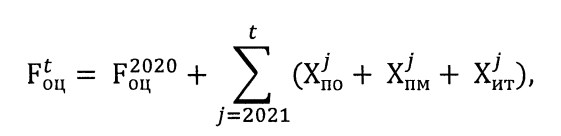 —численность граждан, охваченных деятельностью центров опережающей профессиональной подготовки;— значение показателя в базовом году, чел., 2020 = 0 чел. — число граждан Ростовской области, прошедших обучение в год ј по всем видам образовательных программ, предлагаемых ЦОПП - 2500 чел..— число граждан Ростовской области, принявших участие в год в профориентационных мероприятиях, направленных на профессиональную ориентацию и навигацию по существующим профессиям и профессиональным областям, подготовку к выбору профессии (с учетом особенностей личности и потребностей экономики в кадрах), проводимых ЦОПП, и профессиональных пробах на базе ЦОПП, чел.;—число граждан Российской Федерации, обратившихся в ЦОПП для консультирования по построению индивидуального плана обучения в год ј, чел.ЦОПП  должен привлечь 20 сотрудников (работников) научных организаций и образовательных организаций, реализующих программы среднего профессионального, высшего образования и дополнительного образования, представителей промышленных предприятий и высокотехнологичного бизнеса, представителей иных организаций для реализации мероприятий по профессиональной ориентации, в том числе для учащихся общеобразовательных школ.Общее количество граждан в возрасте от 12 до 65 лет, проживающих в Ростовской области в 2020 году, составило 2 984 064 человека. Количество граждан в возрасте от 12 до 65 лет, принявших участие в мероприятиях и программах ЦОПП, в том числе, по профессиональной ориентации, ускоренного профессионального обучения (профессиональная подготовка; переподготовка, повышение квалификации по профессиям рабочих, должностям служащих), дополнительного профессионального образования по перспективным профессиям и компетенциям в течение года должно составить 29 840 чел.Общее число обучающихся в 6-11 классах общеобразовательных организаций в регионе составляет 200511 человек, планируемое значение показателя в год составляет – 20051 обучающихся в 6 - 11 классах общеобразовательных организаций, принявших участие в мероприятиях профессиональной ориентации ЦОПП.Общее число обучающихся в 6-11 классах общеобразовательных организаций в регионе составляет 200511 человек, планируемое значение показателя составляет – 200 обучающихся в 6 - 11 классах общеобразовательных организаций, прошедших в ЦОПП профессиональное обучение (обучение первой профессии),Все преподаватели и мастера производственного обучения, участвующие в реализации программ, разработанных ЦОПП, должны проходить обучение по программам повышения квалификации, основанным на опыте Союза Ворлдскиллс Россия.Деятельность центра направлена на активное расширение партнерской сети ЦОПП, в том числе с целью координации сетевого взаимодействия с партнерами:  профессиональными образовательными организациями, общеобразовательными организациями, бизнес-партнерами, сообществами работодателей, общественно-профессиональными сообществами, некоммерческими организациями. Таким образом, с начала функционирования ЦОПП РО и ежегодно выполняет, а по некоторым показателям и превышает плановые значения.Отчет о выполнении плановых показателей функционирования ЦОПП РО за 2020-2021 годы. Формирование и актуализация перечня приоритетных для Ростовской области компетенций.Минобразования Ростовской области совместно с ЦОПП РО определен перечень компетенций опережающей профессиональной подготовки (приказ минобразования Ростовской области от 01.11.2019  № 826). При подготовки данного перечня учитывались положения следующих документов: – Приказ Минтруда России от 2.11.2015 № 831 «Об утверждении списка 50 наиболее востребованных на рынке труда, новых и перспективных профессий, требующих среднего профессионального образования»;– Постановление Правительства Ростовской области от 15.02.2016 № 80 «Об утверждении Регионального перечня наиболее востребованных на рынке труда, новых и перспективных профессий и специальностей, требующих среднего профессионального образования»;– перечень компетенций WorldSkills Russia Союза «Агентства профессиональных сообществ и рабочих кадров «Молодые профессионалы (Ворлдскиллс Россия)» 2019 года.Разработка и реализация программ подготовки, переподготовки и повышения квалификации граждан по перечню компетенций опережающей профессиональной подготовки.ЦОПП РО формирует модульную структуру программ опережающей профессиональной подготовки, обеспечивает конструирование и разработку (проектирование) программ опережающей профессиональной подготовки.Программы и модули образовательных программ разрабатываются с использованием лучших мировых и отечественных практик подготовки кадров, лучших отраслевых практик, новых и перспективных профессиональных технологий, в том числе стандартов «Ворлдскиллс».Программа опережающей профессиональной подготовки может состоять из всех или части элементов (модулей) компетенции, а также включать элементы (модули) из разных компетенций.Программы опережающей профессиональной подготовки являются практико-ориентированным, гибкими образовательными программами и с применением индивидуальных образовательных технологий.Каждому модулю любой из компетенций соответствуют определенные требования к материально-техническому оснащению и к компетентности педагога, мастера, эксперта или наставника, которые могут проводить обучение по данному модулю. При разработке программ используются также базовые принципы объективной оценки результатов подготовки рабочих кадров.Принципом реализации программ опережающей профессиональной подготовки является ускоренное обучение с длительностью программ не более шести месяцев.В целях опережающей профессиональной подготовки разрабатываются следующие программы по компетенциям:1.  Базовые программы профессиональных модулей для среднего профессионального образования. Программы, предусматривающие освоение компетенции (или модулей компетенции) и являющиеся частью основных профессиональных образовательных программ среднего профессионального образования (в том числе за счет вариативной части программ).2.  Программы для обучающихся общеобразовательных организаций включают в себя:- 	дополнительные образовательные программы, обеспечивающие профессиональную ориентацию обучающихся в виде профессиональных проб;- 	программы профессионального обучения, направленные на получение обучающимися первой профессии.3.  Программы под заказ работодателей – включают в себя дополнительные профессиональные программы и программы профессионального обучения, ориентированные на специфику конкретного производства и особенности технологического процесса на отдельных предприятиях и направлены на целевое освоение сотрудниками предприятий новых и перспективных профессиональных технологий.4. Отраслевые программы – включают в себя дополнительные профессиональные программы и программы профессионального обучения, ориентированные на программы развития отраслей, в том числе на освоение новых и сквозных отраслевых технологий, оборудования, инструментов, материалов.5.  Программы для граждан предпенсионного возраста – включают в себя программы профессионального обучения и дополнительного профессионального образования, ориентированные на целевую группу граждан предпенсионного возраста (отнесенных к данной категории в соответствии с Федеральным законом от 03.10.2018 № 350-ФЗ «О внесении изменений в отдельные законодательные акты Российской Федерации по вопросам назначения и выплаты пенсий»), в соответствии со специальной программой, утвержденной распоряжением Правительства Российской Федерации от 30.12.2018 № 3025-р.6.  Программы по компетенциям будущего, включая компетенции цифровой экономики, разрабатываются и реализуются в формате демонстрационных профессиональных проб для обучающихся общеобразовательных организаций, а также как профессиональные модули основных профессиональных образовательных программ или как дополнительные профессиональные программы. Программы предназначены для формирования компетенций, в том числе в области современных информационно-коммуникационных технологий и базовой цифровой грамотности, освоения компетенций, связанных с цифровой трансформацией сфер профессиональной деятельности.ЦОПП РО в 2021 г. разработано 24 образовательные программы, из них: К освоению основных программ профессионального обучения допускаются лица, не имеющие профессии рабочего или должности служащего. К освоению дополнительных профессиональных программ допускаются лица, имеющие среднее профессиональное и (или) высшее образование или получающие среднее профессиональное и (или) высшее образование. К освоению дополнительных общеразвивающих программ допускаются любые лица без предъявления требований к уровню образования, если иное не обусловлено спецификой реализуемой образовательной программы.В ЦОПП РО предусматриваются следующие виды учебных занятий и учебных работ: лекции, практические и семинарские занятия. Для всех видов занятий устанавливается академический час – 45 минут. Формы обучения и сроки освоения образовательных программ определены программами обучения. Обучение слушателей в ЦОПП проводится в очной форме, очной форме с применением дистанционных образовательных технологий.Оценка результатов освоения программ опережающей профессиональной подготовки осуществляется с применением механизма демонстрационного экзамена в соответствии с базовыми принципами объективной оценки результатов подготовки рабочих кадров. В ходе демонстрационного экзамена производится оценка освоения модулей компетенции (компетенций), входящих в состав программы опережающей профессиональной подготовки.Освоение профессиональных образовательных программ завершается итоговой аттестацией. Для проведения итоговой аттестации создается аттестационная комиссия, состав которой утверждается директором ГБПОУ РО «РКСИ». Освоение основных программ профессионального обучения завершается итоговой аттестацией в форме квалификационного экзамена. Итоговая аттестация по программам повышения квалификации проводится в форме тестирования. Итоговая аттестация по программам профессиональной переподготовки проходит в форме итогового междисциплинарного экзамена.Критерии оценки результатов итоговой аттестации по профессиональным образовательным программам устанавливаются соответствующими образовательными программами. В образовательном процессе применяются следующие системы оценивания: пятибалльная система оценивания (по программам профессионального обучения и профессиональной переподготовки (ДПО)) или бинарная система оценивания («зачтено»/«не зачтено» – по программам повышения квалификации).Слушателям (обучающимся), успешно освоившим соответствующие профессиональные образовательные программы и прошедшим итоговую аттестацию, выдаются соответствующие документы о квалификации установленного образца, изготавливаемые на бланках строгой отчетности, являющихся защищенной от подделок полиграфической продукцией: свидетельство о профессии рабочего, должности служащего; диплом о профессиональной переподготовке; удостоверение о повышении квалификации.Лицам, не прошедшим итоговую аттестацию или получившим на итоговой аттестации неудовлетворительные результаты, а также освоившим часть образовательной программы, выдается справка об обучении или о периоде обучения.ЦОПП РО обеспечивает доступ слушателей (обучающихся) к перечню материалов, таких как: расписание занятий, образовательная программа, критерии оценивания на промежуточной и итоговой аттестации, учебно-методические материалы, тестовые материалы для контроля качества усвоения материала, методические рекомендации для обучающегося по изучению учебной дисциплины и организации самоконтроля, текущего контроля, ссылками на базы данных и т.п.В 2021 разработаны и реализованы программы опережающей подготовки:ЦОПП РО в 2021 г. реализована 31 образовательная программа, из них:  Численность граждан Российской Федерации, прошедших обучение по всем видам образовательных программ, предлагаемых ЦОПП РО  – 2520 человек, из них: Анализ документации по образовательным программам показывает, что каждая учебная программа содержит цель, планируемые результаты обучения, учебный план, материальные условия реализации программы, учебно-методическое обеспечение программы, оценку качества освоения программы, список нормативных документов. Преподаватели используют современные педагогические и информационные технологии, направленные на активизацию познавательной деятельности слушателей, повышение эффективности самостоятельной работы обучаемых. Содержание программ отвечает принципу последовательности и системного подхода при обучении с учетом предложений заказчика и индивидуальных запросов слушателей. Организация профессиональной ориентации лиц, обучающихся в образовательных организациях, обучение их первой профессии.Механизм организации профессиональной ориентации предусматривает работу по основным направлениям:– сопровождение мероприятий в рамках реализуемых федеральных и региональных проектов;– организация доступности профессиональных проб;– реализация программ по освоению приоритетных для региона компетенций;– организация обучения первой профессии обучающихся общеобразовательных организаций;– создание и внедрение образовательных программ и необходимых условий для обеспечения возможности изучать предметную область «Технология» и других предметных областей на базе организаций, имеющих высокооснащенные ученико-места, в том числе на базе детских технопарков «Кванториум».ЦОПП РО содействует реализации федерального проекта «Билет в будущее» и проектов и мероприятий, направленных на профессиональную ориентацию.В целях реализации на территории Ростовской области мероприятий по профессиональной ориентации учащихся общеобразовательных организаций ЦОПП РО:а) привлекает представителей образовательных организаций, реализующих программы среднего профессионального, высшего образования и дополнительного образования, представителей промышленных предприятий и бизнеса, представителей иных организаций;б) содействует разработке и использованию современных методик, используемых при ранней профессиональной ориентации, видов мероприятий и образовательных программ, технологий профессиональной ориентации и методик тестирования (анкетирования), в том числе с использованием дистанционной формы, для проведения ранней профессиональной ориентации;в) участвует в формировании экспертного сообщества из числа наставников эффективных практик профессиональной ориентации.В соответствии с Дорожной картой по развитию профессиональной ориентации обучающихся и содействию трудоустройству выпускников, утвержденной приказом министерства общего и профессионального образования Ростовской области №767 от 20.08.2021., ЦОПП РО в 2021 году реализовал ряд мероприятий, направленных на  формирование осознанности и способности выбора профессиональной траектории обучающихся, выработку рекомендаций по построению индивидуального образовательного маршрута, в соответствии с выбранными профессиональными компетенциями, – это Региональный проект «IT старт», Региональный проект «Профориентационный студенческий десант», Региональный проект «Успешные люди», Региональный проект «ПрофКаникулы (Профориентационные каникулы), Марафон лучших видеороликов «Профессии будущего».Численность граждан Российской Федерации, обратившихся в ЦОПП для консультирования по построению индивидуальной траектории обучения в 2021 году – 98 человек.Возможность для обучающихся попробовать себя в самых разных профессиях предоставляется в рамках профпроб. ЦОПП РО реализует профориентационный проект «Профпробы», механизмом которого является участие преподавателей профессиональных образовательных организаций в проведении тематических занятий на базе мастерских и учебно-производственных лабораторий колледжей региона. В 2021 году  для 1500 школьников  проведены профпробы по компетенциям: Парикмахерское искусство, Инженерный дизайн CAD, Геопространственные технологии, Программные решения для бизнеса, 3D моделирование в компьютерных играх, ИТ-решения для бизнеса на платформе "1С: Предприятие 8, Бухгалтерский учет, Сетевое и системное администрирование, Разработка мобильных приложений, Предпринимательство, Веб-дизайн и разработка, Мобильная робототехника.ЦОПП РО реализуется проект «Первая профессия». В 2021 году 200 школьников  8-9 классов г. Ростова и Ростовской области прошли подготовку по программам профессионального обучения по рабочей профессии «Оператор ЭВМ», «Парикмахер» и должности служащего «Вожатый». Проект «Первая профессия» направлен на профориентацию и самоопределение обучающихся образовательных организаций. Короткие образовательные программы профессионального обучения отбираются в соответствии с региональным перечнем востребованных  профессий. Практикоориентированные, модульные программы позволяют школьникам старших классов освоить профессиональные компетенции, попробовать себя в рабочей профессии. Занятия проводят мастера производственного обучения на базе современных мастерских.В целях содействия трудоустройству и построения профессиональной траектории выпускников профессиональных образовательных организаций региона ЦОПП РО проводит карьерные онлайн-мероприятия «Карьерный нетворкинг», например, «Кадры для ИТ отрасли».ЦОПП РО реализует программу «Управление собственной карьерой», в рамках которой слушатели знакомятся с этапами развития профессиональной карьеры, профессиональным портфолио, основными разделами резюме соискателя, особенностями собеседования с работодателем: типичными ошибками и способами успешного прохождения.ЦОПП РО проводит работу над созданием условий для консолидации усилий социальных институтов по самоопределению и профориентации подрастающего поколения через совместные с социальными партнерами мероприятия различной направленности (круглые столы, экскурсии на предприятия, мастер-классы, и т.д.) – «Открытый диалог». Следует отметить цикл профориентационных мероприятий «Специальный репортаж с предприятий машиностроительного комплекса Ростовской области» совместно с Ростовским региональным отделением Общероссийской общественной организации «Союз машиностроителей России».Проект «Региональный профвсеобуч для родителей» направлен на родительскую общественность и реализует просветительскую, методологическую, консультационную функции. На площадке профориентационного нетворкинга эксперты, специалисты профориентологи, представители образовательных организаций, работодатели помогают родителям разобраться в актуальных вопросах профориентации, построения индивидуальной образовательно-профессиональной траектории, профессионального самоопределения детей и роли семьи в нем.ЦОПП РО проводит работу по созданию условий для взаимодействия по решению конкретных вопросов, в том числе для установления контактов студентов, школьников и их родителей с профессиональными образовательными организациями. На базе платформы ЦОПП РО реализуется проект «Куда пойти учиться?». Целью проекта является ознакомление обучающихся с профессиональными образовательными организациями и образовательными организациями высшего образования, осуществляющими подготовку по востребованным профессиям, с достижениями данных организаций по подготовке квалифицированных кадров и трудоустройству выпускников.Численность граждан Российской Федерации, принявших участие в профориентационных мероприятиях, проводимых ЦОПП, в 2021 году (в том числе профессиональных пробах) – 29 780 чел. Выявление педагогов с проактивной позицией в вопросах профессиональной навигации обучающихся, расширение информационного банка методических материалов, на основе выявления лучшего педагогического опыта по организации и проведению профориентационной работы в образовательной организации, отбор лучших региональных профориентационных практик осуществляется ЦОПП РО посредством организации и проведения конкурсных мероприятий, например, Областного конкурса «Лучшие профориентационные практики».Повышение квалификации преподавателей и мастеров производственного обучения профессиональных образовательных организаций.Дополнительные профессиональные программы повышения квалификации педагогов и мастеров производственного обучения организуются по программам опережающей профессиональной подготовки,  в рамках исполнения п. 25 Плана мероприятий Федерального проекта «Молодые профессионалы» и в соответствии с Методическими рекомендациями о проведении повышения квалификации по программам, основанным на опыте Союза Ворлдскиллс Россия, в том числе сертификации в качестве экспертов Ворлдскиллс.ЦОПП РО оказывает содействие АНО «Агентство развития профессионального мастерства Ворлдскиллс Россия» в проведении конкурсного отбора лучших стажировочных площадок на территории Ростовской области для реализации программ повышения квалификации педагогов и мастеров производственного обучения и сертификации в качестве экспертов Ворлдскиллс по перечню компетенций опережающей профессиональной подготовки.ЦОПП РО организует сбор и формирование заявок образовательных организаций, расположенных на территории Ростовской области, на участие в программах повышения квалификации педагогов и мастеров производственного обучения по компетенциям, включенным в перечень компетенций опережающей профессиональной подготовки.В 2021 году 148 педагогов и мастеров производственного обучения прошли обучение по  дополнительной профессиональной программе повышения квалификации «Практика и методика реализации образовательных программ среднего профессионального образования с учетом компетенции Ворлдскиллс».ЦОПП РО организовано обучение по программам Академии Ворлдскиллс:– «Эксперт с правом участия в оценке демонстрационного экзамена по стандартам Ворлдскиллс» – обучились 996 человек, из них представители системы СПО – 525, ВО – 104, представители работодателей – 367.– «Эксперт с правом проведения чемпионатов по стандартам Ворлдскиллс в рамках своего региона» – обучились 165 человек, из них представители системы СПО – 134, ВО – 21, представители работодателей– 10.Проведение промежуточной и государственной аттестации обучающихся по образовательным программам среднего профессионального образования с использованием механизма демонстрационного экзамена по стандартам Ворлдскиллс.С целью координации итоговой и промежуточной аттестации по программам среднего профессионального образования в формате демонстрационного экзамена в образовательных организациях, расположенных на территории Ростовской области, приказом Министерства общего и профессионального образования Ростовской области от 21.01.2021 № 39 ЦОПП РО определен Уполномоченной организацией.В 2021 году при организационно-методическом и консультативном сопровождении ЦОПП РО 23 марта по 30 декабря 2021 года 86 образовательных организациях Ростовской области, реализующих программы среднего профессионального образования, вне зависимости от ведомственной принадлежности и форм собственности, провели промежуточною и (или) итоговую аттестацию с применением механизма демонстрационного экзамена по стандартам Ворлдскиллс Россия. В 320 демонстрационных экзаменах по 36 компетенциям Ворлдскиллс Россия приняли участие 5706 студентов.В целях организационно-методическом сопровождения процессов формирования заявки и графика демонстрационных экзаменов, в том числе в Цифровой платформе WSR; аккредитации площадок в качестве центров проведения демонстрационного экзамена; оформления Соглашения между образовательными организациями и АНО «Агентство развития профессионального мастерства (Ворлдскиллс Россия)» ЦОПП РО были проведены мероприятия:–  семинары «Формирование заявки на проведение демонстрационного экзамена в Цифровой платформе WSR», «Требования и условия для проведения демонстрационного экзамена по стандартам Ворлдскиллс Россия по программа среднего профессионального образования», «Аккредитация ЦПДЭ – основные требования к оформлению документации», «Аудит демонстрационного экзамена: опыт в регионе»;–  круглый стол «Особенности проведения демонстрационного экзамена по стандартам Ворлдскиллс», в ходе которого были рассмотрены основные требования и условия для проведения демонстрационного экзамена (государственная итоговая и промежуточная аттестация) по стандартам Ворлдскиллс Россия по программам среднего профессионального образования в 2021 году.В целях повышения информированности Кураторов о работе в Цифровой платформе WSR ЦОПП РО разработаны инструкции о порядке создания заявки, формировании запросов на состав экспертной группы демонстрационного экзамена, работе с личными профилями участников.В целях координации взаимодействия с Кураторами, а также контроля за соблюдение установленных нормативами сроков ЦОПП РО была разработана Дорожная карта ДЭ-2021, отражающая организационные, подготовительные и итоговые мероприятия проведения демонстрационных экзаменов в 2021 году.В связи с запросом на углубленное изучение практики и методики организации и проведения демонстрационных экзаменов, а также вопросов работы на платформах Ворлдскиллс: Цифровой и CIS, ЦОПП РО  разработана и реализована дополнительная профессиональная программа повышения квалификации «Практические аспекты деятельности экспертной группы в подготовке и проведении демонстрационного экзамена по стандартам Ворлдскиллс Россия», слушателями которой стали 73 эксперта Ворлдскиллс.	Организации профессионального обучения и дополнительного профессионального образования отдельных категорий граждан Ростовской области в рамках федерального проекта «Содействие занятости» национального проекта «Демография».В рамках реализации в Ростовской области федерального проекта «Содействие занятости» национального проекта «Демография» некоммерческой организацией, ответственной за организацию профессионального обучения и дополнительного профессионального образования отдельных категорий граждан во взаимодействии с федеральным оператором АНО «Агентство развития профессионального мастерства (Ворлдскиллс Россия)» согласован ЦОПП РО.Цель данного проекта – содействие занятости отдельных категорий граждан путем организации профессионального обучения, дополнительного профессионального образования для приобретения или развития имеющихся знаний, компетенций и навыков, обеспечивающих конкурентоспособность и профессиональную мобильность на рынке труда. Участниками программы могут быть и женщины, находящиеся в отпуске по уходу за ребенком в возрасте до трех лет, а также женщины, не состоящие в трудовых отношениях и имеющие детей дошкольного возраста.Реализация проекта в аккредитованных центрах обучения, открытых на базе профессиональных образовательных организаций, подведомственных минобразованию Ростовской области, началась с 01.06.2021 и до конца 2021 года прошли обучение 1168 граждан. Завершило обучение 913 женщин, из них: 106 женщин, находящихся отпуске по уходу за ребенком в возрасте до трех лет; 55 женщин, не состоящих в трудовых отношениях и имеющие детей дошкольного возраста; 299 женщины в возрасте 50 + и предпенсионного возраста; 70 безработных женщины и 383 женщины, имеющих статус ищущих работу.Кадровое обеспечение. Организует работу ЦОПП РО руководитель. Штатное расписание ЦОПП РО утверждено приказом директора ГБПОУ РО «РКСИ». Организационная структура обеспечивает реализацию основных направлений деятельности и функций, возложенных на ЦОПП. Обеспечивали  деятельность ЦОПП РО в 2021 году 24 штатных  сотрудника, в том числе на условиях внутреннего совместительства:Каждая должностная единица ЦОПП ГБПОУ РО «РКСИ» обеспечена должностной инструкцией, соответствующей нормам трудового законодательства РФ.Вакантными должностями ЦОПП РО являются: мастера производственного обучения, методист, инженер-программист, информация о которых размещалась на портале «Работа в России» и сайте ЦОПП РО.Сотрудники ЦОПП РО  систематически повышают свою квалификацию. В  2021 году прошли обучение по дополнительным профессиональным программам:– «Методическое сопровождение образовательной деятельности в дополнительном образовании» – 1 чел.– «Инновационные и цифровые технологии в образовании» – 2 чел.– «Дистанционный экзамен и подготовка документации к ГИА в образовательной программе СПО»  – 1 чел. – «Направления деятельности региональных управленческих команд, обеспечивающих реализацию мероприятий федерального проекта «Молодые профессионалы» в субъектах Российской Федерации» – 1 чел.– «Менеджмент в образовании» – 1 чел.– «Методы и технологии профориентационной работы педагога-навигатора Всероссийского проекта «Билет в будущее»  – 2 чел.– «Повышение эффективности системной профориентационной работы в регионе» – 1 чел.– «Организация инклюзивного образования и содействие трудоустройству выпускников с ограниченными возможностями здоровья» – 1 чел.– «Практика и методика реализации образовательных программ среднего профессионального образования с учетом компетенции Ворлдскиллс по компетенции «Интернет-маркетинг»» – 1 чел.– «Практика и методика реализации образовательных программ среднего профессионального образования с учетом компетенции Ворлдскиллс по компетенции «Программные решения для бизнеса»» –  1 чел.– «Практика и методика реализации образовательных программ среднего профессионального образования с учетом компетенции Ворлдскиллс по компетенции «Машинное обучение и большие данные»» –  1 чел.– «Практика и методика реализации образовательных программ среднего профессионального образования с учетом компетенции Ворлдскиллс «Инженерный дизайн CAD» –  1 чел.– «Практика и методика реализации образовательных программ среднего профессионального образования с учетом компетенции Ворлдскиллс   «Парикмахерское искусство» –  1 чел.– «Организация проведения демонстрационного экзамена в учреждениях СПО» – 1 чел.– «Направления деятельности региональных управленческих команд, обеспечивающих реализацию мероприятий федерального проекта «Молодые профессионалы» в субъектах Российской Федерации»–  1 чел.Информационное обеспечение деятельности. В целях информационного обеспечения деятельности ЦОПП РО создан и функционирует информационный ресурс (цифровая платформа) ЦОПП в информационно-телекоммуникационной сети «Интернет». На платформе размещаются и поддерживаются в актуальном состоянии базы данных ресурсов для опережающей профессиональной подготовки. База данных информационно-справочных ресурсов включает в себя данные мониторинга и анализа актуальной ситуации и динамики изменений на рынке труда Ростовской области, прогноз востребованности рабочих кадров и компетенций, данные об инвестиционных проектах, реализуемых или планируемых к реализации в Ростовской области. База данных материально-технических ресурсов включает в себя: – перечень образовательных и иных организаций, участвующих в реализации программ опережающей профессиональной подготовки, а также перечень мастерских и центров проведения демонстрационного экзамена для проведения мероприятий по стандартам Ворлдскиллс, занятий всех видов, предусмотренных образовательными программами опережающей профессиональной подготовки;– перечни имеющегося оборудования в разрезе компетенций отвечающего современным стандартам и передовым технологиям, в том числе инфраструктурным листам «Ворлдскиллс».База данных кадровых ресурсов включает в себе перечни (по компетенциям) экспертов «Ворлдскиллс», участвующих в реализации мероприятий по стандартам «Ворлдскиллс», образовательных программ опережающей профессиональной подготовки, профессиональной ориентации обучающихся общеобразовательных организаций. База данных образовательных программ включает в себя разработанные и реализуемые основные и дополнительные профессиональные программы, аннотации к программам по компетенциям, основанные на лучших мировых стандартах и практиках, в том числе стандартах «Ворлдскиллс».База данных информационно-коммуникационных ресурсов включает в себя перечень ссылок на платформы онлайн-образования, профориентации, профессионального тестирования, оценки компетенций. Базы данных ЦОПП формируются и размещаются на цифровой платформе в информационно-коммуникационной сети Интернет в порядке, установленном действующим законодательством.Материально-техническая база. Для организации деятельности ЦОПП создаются необходимые условия и формируется имущественный комплекс, соответствующий требованиям конкурсной документации (N ПЗ-381/02 от 1 октября 2018 года) Министерства просвещения Российской Федерации, а также требованиям и изменениям, вносимым в данную документацию (п. 6) от 12 октября 2018 года N ПЗ-488/02. Планируемые сроки завершения капитального ремонта – 26.12.2022.Количество средств обучения, средств вычислительной техники, лицензионного программного обеспечения, интерактивного презентационного оборудования, мебели, расходных материалов, для оснащения соответствуют Типовому инфраструктурному листу ЦОПП. Закупленное оборудование частично задействовано на площадях ГБПОУ РО «РКСИ» в целях достижения целевых индикаторов (показателей) деятельности ЦОПП.Развитие партнерской сети.  В настоящее время партнерами ЦОПП РО являются:- 	Министерство общего и профессионального образования Ростовской области;- 	Управление государственной службы занятости населения Ростовской области;- 	Районные центры занятости населения;- 	Общеобразовательные организации;- 	Профессиональные образовательные организации;- 	Организации высшего образования;- 	Союз работодателей РО;- 	Предприятия, компании работодателей;- 	Общероссийская общественная организация «Союз пенсионеров России»;- 	Общероссийская общественная организация «Всероссийское общество инвалидов»;- 	Региональные учебно-методические объединения;- 	Региональный координационный центр;- 	Информационно-методический центр г.Ростова-на-Дону;- 	Сертифицированный центр компетенции «Экспедирование грузов»;- 	Донской учебно-методический центр;- 	Региональные отраслевые ресурсные центры;- 	Ростовский институт повышения квалификации и профессиональной переподготовки работников образования;- 	Многофункциональный центр профессиональных компетенций (МЦПК);- 	АНО «Южный центр независимой оценки качества профессионального образования»;- 	АНО «Агентство развития профессионального мастерства Ворлдскиллс Россия»;- 	Центр профориентации и профессионального самоопределения учащихся и молодежи;- 	Базовый центр инклюзивного образования ГБПОУ РО «Новочеркасский колледж промышленных технологий и управления»- 	Детский технопарк «Кванториум»;- 	Центры дополнительного образования детей;- 	Образовательные организации дополнительного профессионального образования;- 	Рекрутинговая Компания «Хэдхантер». 9. Качество библиотечно-информационного обеспеченияУсловия организации образовательного процесса в части библиотечно-информационного обеспечения в полной мере соответствуют требованиям ФГОС СПО . Каждый обучающийся Колледжа обеспечен не менее чем одним печатным и/или электронным изданием по каждой дисциплине профессионального цикла и одним учебно-методическим печатным и/или электронным изданием по каждому междисциплинарному курсу (включая электронные базы периодических изданий), изданным за последние 5 лет.Колледж имеет библиотеку общей площадью 128 м2, парком ПК в 6 единиц (из них 2 предназначены для читателей), 2 принтера и 1 ксерокс. Библиотечный фонд укомплектован печатными или электронными изданиями основной и дополнительной учебной литературы по дисциплинам всех циклов, изданными за последние 5 лет.Фонд библиотеки насчитывает 33421 единицу хранения учебников, учебных, учебно-методических и методических изданий. Он является универсальным с точки зрения содержательного аспекта, в нем представлена литература по всем отраслям знаний. Фонд учебной литературы разбит по специальностям и циклам дисциплин:19567 экз. учебная литература, из которой:19567 экз. составляет фонд учебной литературы (с грифами министерств, ведомств, УМО);8258 экз. учебно-методическая литература (включая учебно-методическую литературу для студентов заочной формы обучения).Количество учебной литературы, имеющий гриф Министерства общего и профессионального образования Ростовской области, УМО и других учебно - методических объединений составляет более 70%.Электронные учебные пособия и материалы размещены:в электронной библиотеке по адресу: http://do-rksi.ru;в локальной библиотеке учебно-методических материалов по адресу: http://wiki.rksi.ru/ и учебно-методических материалов преподавателей: \\Main\кафедры\learning;в локальной системе электронного тестирования: http://utest.rksi.ru;в локальной электронной библиотеке: \\10.0.0.249\exchange\57 - Электронная библиотека.С каждого компьютеризированного рабочего места студента реализован доступ с помощью ЛВС и сети Wi-Fi ко всем информационно-образовательным ресурсам колледжа и образовательным ресурсам сети Интернет. В библиотеке колледжа установлены 6 компьютеров и организован безопасный доступ к образовательным ресурсам сети Интернет.Кроме фонда основной учебной и учебно-методической литературы библиотека колледжа располагает достаточно объёмным фондом дополнительной литературы (3452 экземпляров), включающим в себя:официальные издания (сборники законодательных актов, нормативных правовых актов и кодексов РФ- 42  наименования);справочно-библиографических изданий (энциклопедии, отраслевые справочники и словари по профилю образовательных программ - 812 наименований;научно-периодические издания по профилю реализуемых образовательных программ - по одному годовому комплекту;текущие отраслевые издания - по одному годовому комплекту;общественно-политические и научно-популярные периодические издания - по одному годовому комплекту;информационные базы данных (электронный каталог, электронная картотека газетно-журнальных статей, электронная картотека учебно-методических материалов);Консультант Плюс - 1.Новую литературу, имеющую соответствующий гриф, библиотека приобретает в соответствии с учебными программами и планами.Библиотечный фонд, помимо учебной литературы, включает официальные, справочно-библиографические и специализированные периодические издания в расчете 1-2 экземпляра на каждые 100 обучающихся. В соответствии с требованиями ФГОС СПО по направлению подготовки библиотечный фонд содержит  комплекты отечественных журналов:CONNECT. Мир информационных технологий;НАУЧНЫЙ ЖУРНАЛ «БИЗНЕС-ИНФОРМАТИКА»;Хакер https://xakep.ru/;CONNECT. Мир информационных технологий;Журнал «Искусственный интеллект и принятие решений» Донской консультант. Бухучет;Донской консультант. Кадры;Отечественные архивы и вестник архивиста;Новости маркетинга;Обеспечение доступа каждого обучающегося к базам данных и библиотечным фондам, формируется по полному перечню дисциплин (модулей) основной профессиональной образовательной программы. 10. Анализ материально-технической базыУчебно-материальная база РКСИ состоит из 64 лабораторий, 5 учебных мастерских, 4 учебных полигонов, 1 студии и 53 учебных кабинетов, часть из которых совмещены, а также спортивного комплекса и 2 залов.При общей полезной площади 6 940,5м2, организации учебного процесса в две смены и среднегодовом контингенте студентов дневного отделения 1554 м2 человек, общая площадь на одного студента составляет 4,47 м2.Учебно-материальная база Колледжа за отчетный период продолжала модернизироваться: проводился ремонт лабораторий и учебных аудиторий колледжа, осуществлялись закупки необходимого для учебного процесса лабораторного и производственного оборудования.ПЕРЕЧЕНЬ лабораторий, мастерских и кабинетов ГБПОУ РО «РКСИ»на 2021 уч.годВ рамках реализации мероприятий государственной программы Российской Федерации «Развитие образования» «Обновление и модернизация материально-технической базы профессиональных образовательных организаций» учебные лаборатории и кабинеты оснащены современным компьютерным и мультимедийным оборудованием; периферийными устройствами; средствами защиты информации от утечки по акустическому (виброакустическому) каналу; средствами защиты информации от утечки по каналам, формируемым за счет побочных электромагнитных излучений и наводок; средствами контроля эффективности защиты информации от утечки по акустическому (виброакустическому) каналу и каналам побочных электромагнитных излучений и наводок; антивирусными программными комплексами; аппаратными средствами аутентификации пользователя; программно-аппаратными средствами управления доступом к данным и защиты (шифрования) информации; средствами защиты информации от несанкционированного доступа, блокирования доступа и нарушения целостности; программными средствами криптографической защиты информации; программными средствами выявления уязвимостей и оценки защищенности информационно-телекоммуникационной системы,анализа сетевого трафика.Созданы площадки для сдачи демонстрационных экзаменов по компетенциям WSR, ФГОС СПО и Профстандарта: “Сетевое и системное администрирование”; “Бухгалтерский учет”; “Банковское дело”. Совместно с компанией ТрансТелеКом организован беспроводной доступ в сеть Интернет через СМС авторизацию.  Компьютерный парк РКСИ насчитывает 984 компьютера, объединенных в локальную вычислительную сеть (ЛВС). Сеть выполнена в соответствии с требованиями стандарта Gigabit Ethernet, обеспечивает пропускную способность 1000 Мбит/сек, каблирована витой парой 6 категории и содержит 70 коммутаторов, из которых восемь являются управляемыми и используются в качестве корневых и этажных коммутаторов. Сеть обслуживают 11 основных серверов и 15 серверов-шлюзов. На сегодняшний день в Колледже организованы 5 каналов доступа в сеть Интернет, суммарная скорость доступа 650 Мбит/с. Подключение компьютеров ЛВС Колледжа к контенту сети Интернет осуществляется сервером колледжа с использованием контент- фильтра.В учебных аудиториях находится от 15 до 30 компьютеризированных рабочих мест, подключенных к сети Колледжа и Интернет. Время работы компьютеров – 2 смены (12 академических часов в день). В среднем на один компьютер приходится 2,6 студента.Для работы ПК используется программное обеспечение двух видов: -	лицензионные программы, установленные на компьютерах специализированных компьютерных классов и административных работников Колледжа; -	свободно распространяемое программное обеспечение, установленное на компьютеры неспециализированных классов.Для проведения видеоконференций используются:-	система видеоконференцсвязи;-	цифровые видеокамеры;-	мультимедийные видеопроекторы;-	интерактивные панели;-	акустические системы.Все имеющееся в Колледже учебно-лабораторное оборудование соответствует действующим санитарно-гигиеническим и противопожарным нормам.Для обеспечения сохранности материальных ценностей действует современная система охранной сигнализации, проведен ряд мероприятий по совершенствованию и модернизации противопожарной безопасности (в соответствии с действующими нормативными актами дополнительно установлены датчики автоматической пожарной сигнализации и оповещения людей о пожаре, проведена замена кабельных линий и электропроводки на негорючую, дополнительно установлены средства видеонаблюдения. Внедрена система контроля доступа (СКУД), система оснащена биометрическими устройствами идентификации личности (по отпечатку пальца, и сканированию лица). Учебный корпус и общежития находятся под охраной частной охранной организацией, имеются тревожные кнопки вызова сотрудников полиции.Ежегодно Колледж обновляет материально-техническую базу на 5-10%, что положительно отражается на учебно-производственном процессе. Укрепление и совершенствование материально-технической базы проводилось за счет бюджетных и внебюджетных средств, средств работодателей.Помимо собственной материально-технической базы, для прохождения производственной практики, используется оборудование предприятий - социальных партнеров, с которыми заключен договор:Администрация Семикаракорского района;Департамент жилищно-коммунального хозяйства и энергетики города Ростова-на-Дону;Министерство сельского хозяйства и продовольствия Ростовской области; Муниципальное казенное учреждение «Управление социальной защиты Железнодорожного района города Ростова-на-Дону»;  Публичное акционерное общество «Ростелеком»;ООО «1С:ФРАНЧАЙЗИ.ГЭНДАЛЬФ»; ООО «НПП РИЦ»; АО «Алмаз»; ООО «КЗ «Ростсельмаш»;  ООО «Десятый подшипниковый завод»; ООО «Фаст Репортс»; АО «Альфа - Банк»; ООО «Научно-производственный центр «Космос-2»;АО «Компания ТрансТелеКом»; Федеральное государственное автономное учреждение «Росжилкомплекс»; 	ООО «Альянс Телеком»;ООО «ТТК-Связь»;АО «Почта России»;АО «ГаммаЭкспо»;ООО  НПП «Дон»;ООО «НПП РИЦ»;Министерство промышленности и цифрового развития Республики Ингушетия;Муниципальное казенное учреждение «Многофункциональный центр предоставления государственных и муниципальных услуг города Ростова-на-Дону»;ООО «Рубикон»;Межрегиональная общественная организация «Центр содействия государству в противодействии экстремистской деятельности»;ООО «Донсвязьстрой»;Финансовый отдел администрации Песчанокопского района Ростовской области;АО «Донэнерго»;ГБУК РО «Донская государственная публичная библиотека»;ЗАО «Радиостанция «Радио Ростов»;ОАО «ДОНАВИА»; ОАО «Донавтовокзал»;ОАО «РЖД»; ООО «AS-DI»;ПАО «МТС»;ООО «Аурига»;ООО «Компьютер инжиниринг»;ООО «Радиоприбор»;ООО «РН-Информ»;ООО «РосТехИнформ»;ООО «Южснабстрой»;Ростовский филиал ПАО «Ростелеком»;УФПС РО филиал ФГУП «Почта России».ЗАО «Глобэкс Банк»;Краснодарский филиал ПАО «Ростелеком»;ОАО «Азово-Черноморская  телерадиокомпания;ОАО «Балтийский Банк»;ОАО «Бин Банк»;ОАО «Метком Банк»;ОАО «ОТП Банк»;ПАО «Сбер Банк»;ОАО «СКБ Банк»;ООО «Юг Телеком Сервис»;Ростовская студия кинохроники;ТК ООО «Астероид-Т»;УФПС РО филиал ФГУП «Почта России»;ФГУП «ДОН-ТР» (ГТРК «Дон-ТР»);ФГУП «РТРС» Ростовский ОРТПЦ».Заключено 739 договора о прохождении неоплачиваемой и частично оплачиваемой производственной практики. 11. Качество функционирования внутренней системы оценки качества образованияДеятельность Колледжа в области качества функционирования внутренней системы оценки качества образования регламентируют следующие локальные акты:Положение о системе внутренней оценке качества образования ГБПОУ РО «РКСИ» определяет порядок планирования и проведения внутренних мониторингов качества образования, контроля их результатов и проведения корректирующих действий.Положение о формировании контрольно-оценочных средств (КОС) для проведения текущего контроля успеваемости, промежуточной и государственной итоговой аттестации студентов по учебным дисциплинам и профессиональным модулям  устанавливает порядок разработки и требования к структуре, содержанию и оформлению, а также процедуре согласования, утверждения и хранения контрольно-оценочных средств (КОС) для контроля знаний студентов по учебным дисциплинам и профессиональным модулям, основных программ подготовки специалистов среднего звена (ППССЗ), реализуемых в колледже.Федеральные государственные образовательные стандарты среднего профессионального образования по специальностям, приказ Минобрнауки России от 14 июня 2013 года № 464 «Об утверждении Порядка организации и осуществления образовательной деятельности по образовательным программам среднего профессионального образования», приказ Минобрнауки России от 16 августа 2013 года № 968 «Об утверждении Порядка проведения государственной итоговой аттестации по образовательным программам среднего профессионального образования» определяют порядок организации и проведения государственной итоговой аттестации студентов, обучающихся в ГБПОУ РО «РКСИ» по основным профессиональным образовательным программам.Целями контроля являются совершенствование программного и методического обеспечения дисциплин (модулей) на основе ФГОС СПО, повышение мастерства педагогических работников, улучшения качества образования и организации учебного процесса.На основе анализа образовательного процесса, планов работ заместителей директора  по направлениям: учебной работе, учебно-производственной работе и информационной безопасности, учебно-воспитательной работе, научно-методической, административно-хозяйственной работе и общей безопасности; планов по    физическому воспитанию, основам безопасности жизнедеятельности, дополнительным образовательным услугам, ежегодно составляется и утверждается на заседании Совета Колледжа план мероприятий на каждый учебный год и годовой календарный план мероприятий. Кроме этого, составляется план учебно-воспитательной и методической  работы  на семестр, на его основе разрабатывается план-сетка мероприятий на каждую неделю. В планах отражаются цели и задачи, направления деятельности. На совещаниях при директоре Колледжа, совещаниях с классными руководителями, цикловых комиссиях и  заседания Педагогического Совет обсуждается эффективность проводимых плановых мероприятий, что находит отражение в протоколах совещании с преподавателями, в протоколах Педагогического Совета. Наличие аналитических материалов отражает соответствие образовательного процесса поставленным целям и задачам и направлениям деятельности. Учитываются при разработке плана вопросы перспективного развития Колледжа и мероприятия по устранению недостатков за прошедший год. Контроль и оценка результатов освоения учебной дисциплины (междисциплинарного курса, профессионального модуля) осуществляется преподавателем в процессе проведения учебных и практических занятий, а также выполнения обучающимися индивидуальных заданий, проектов, исследований  и прописывается в табличной форме результаты обучения: освоенные умения, усвоенные знания, освоенные компетенции; формы и методы контроля и оценки результатов обучения. Каждое оценочное средство по профессиональному модулю, МДК, учебной дисциплине, разделу, теме должно обеспечивать проверку усвоения конкретных элементов учебного материала. Контроль освоения обучения основных профессиональных образовательных программ проходит в несколько этапов. Он включает в себя текущий контроль, промежуточную аттестацию и государственную итоговую аттестацию обучающихся.В соответствии с требованиями ФГОС СПО для аттестации студентов на соответствие их персональных достижений поэтапным требованиям соответствующей ППССЗ создается КОС для проведения текущего контроля успеваемости, промежуточной и государственной итоговой аттестации студентов. 1) Текущий контроль успеваемости осуществляется в ходе изучения дисциплины, междисциплинарного курса (МДК) в структуре профессионального модуля, профессионального модуля и учебной практики.2) Промежуточная аттестация студентов по дисциплине, МДК в структуре профессионального модулю, по профессиональному модулю и практике осуществляется в рамках завершения изучаемого курса или практике и позволяет определить качество сформированных профессиональных и общих компетенций, приобретенного опыта, умений и знаний. Промежуточная аттестация проводится в сроки, предусмотренные учебными планами и календарными графиками.3) Государственная итоговая аттестация по освоению ППССЗ осуществляется на этапе завершения обучения в рамках защит выпускных квалификационных работ.В соответствии с ФГОС СПО КОС включают в себя задания, контрольные работы, тесты и другие материалы, позволяющие оценить уровень сформированности профессиональных и общих компетенций, приобретенного опыта, умений и знаний. Структурными элементами  КОС являются: комплект тестовых заданий (варианты заданий по разделам, МДК, профессиональным модулям, учебной практике); комплект других оценочных материалов (типовых практико-ориентированных задач (заданий), нестандартных задач (заданий), наборов проблемных ситуаций, соответствующих будущей профессиональной деятельности, сценариев деловых игр и т.п.), предназначенных для оценивания уровня сформированности компетенций на определенных этапах обучения и т.п. Стандартизированные задания, задания в тестовой формы оформляются с учетом требований, предъявляемых для данного вида контроля. Внутреннюю экспертизу КОС осуществляют: преподаватели одноименных или родственных, смежных дисциплин, методист, зав. учебным отделом, заместители директора, сотрудники соответствующих отделов колледжа. Также КОС рассматриваются на заседании цикловой комиссии, утверждаются заместителем директора по НМР.С целью повышения качества организации промежуточной аттестации на квалификационный экзамен приглашается работодатель.Государственная итоговая аттестация выпускников проводится в соответствии с требованиями ФГОС СПО, и завершается присвоением квалификации,  выдачей документа государственного образца об уровне образования и квалификации. Государственная итоговая аттестация осуществляется государственными экзаменационными комиссиями, организуемыми в Колледже по каждой основной профессиональной образовательной программе.Основные функции государственных экзаменационных комиссий:комплексная оценка уровня подготовки выпускника и соответствия его подготовки требованиям федерального государственного образовательного стандарта среднего профессионального образования (ФГОС СПО);решение вопроса о присвоении квалификации по результатам государственной итоговой аттестации и выдаче выпускнику соответствующего диплома о среднем профессиональном образовании;разработка рекомендаций по совершенствованию подготовки выпускников по специальностям среднего профессионального образования.В ГБПОУ РО «РКСИ» реализуется сквозное дипломное проектирование, темы дипломных проектов согласовываются с работодателями.Качество подготовки  выпускников Колледжа подтверждается высокими результатами студентов, участвующих во Всероссийских проверочных работах; результатами мониторинга качества образования, проводимого Научно-исследовательским институтом мониторинга качества образования г. Москва по сертифицированным аккредитационным измерительным материалам в рамках проекта «Федеральный интернет-экзамен в сфере профессионального образования».12. Анализ показателей деятельности колледжа при самообследовании, утв. приказом Министерства образования и науки РФ от 10 декабря 2013  № 1324, в редакции Приказа Минобрнауки России от 15.02.2017 г № 13613.ОБЩИЕ ВЫВОДЫСодержание и качество подготовки обучающихся и выпускников по реализуемым специальностям среднего профессионального образования соответствует требованиям федеральных  государственных образовательных стандартов СПО по специальностям. Условия реализации основных профессиональных образовательных программ по специальностям Колледжа соответствуют  требованиям федеральных  государственных образовательных стандартов среднего профессионального образования по специальностям.  Показатели, характеризующие кадровый, учебно-информационный, методический, учебно-методический потенциал Колледжа, материально-техническая база Колледжа являются достаточными для подготовки специалистов по программам среднего профессионального образования.Рассмотрен на заседании Педагогического совета ГБПОУ РО «РКСИ»Протокол № 15 от 15 апреля 2022 годаУтверждаю:Директор ГБПОУ РО «РКСИ»_______________С.Н.ГорбуновОРГАНИЗАЦИОННО-ПРАВОВОЕ ОБЕСПЕЧЕНИЕ ОБРАЗОВАТЕЛЬНОЙ ДЕЯТЕЛЬНОСТИ…………………………………………………………………………...51.1. Полное наименование образовательного учреждения в соответствии с Уставом…51.2. Местонахождение (юридический, фактический адрес; при наличии нескольких площадок, на которых ведется образовательная деятельность, указать все адреса)…...51.3. Телефон, факс…………………………………………………………………………..51.4. Устав: реквизиты документов принятия, согласования и утверждения……………51.5. Учредитель (полное наименование), реквизиты документа, содержащего решение учредителя о создании образовательного учреждения………………………...51.6. Организационно-правовая форма……………………………………………………..51.7. Свидетельство о постановке на учет юридического лица в налоговом органе (серия, номер, дата выдачи, кем выдано, ИНН)…………………………………………..51.8. Свидетельство о праве на имущество  (серия, номер, дата выдачи, кем выдано)………………………………………………………………………………………61.9. Свидетельство о праве на земельный участок  (серия, номер, дата выдачи, кем выдано……………………………………………………………………………………….61.10. Лицензия на осуществление образовательной деятельности (серия, номер, дата выдачи и срок действия, кем выдана), приложение к лицензии. Перечень реализуемых образовательных программ в соответствии с лицензией…………………71.11. Свидетельство о государственной аккредитации (серия, номер, дата выдачи и срок действия, кем выдано). Реализуемые образовательные программы в соответствии со свидетельством о государственной аккредитации………………………………………………………………………………..91.12. Перечень локальных актов Колледжа……………………………………………….112.  СИСТЕМА УПРАВЛЕНИЯ ОРГАНИЗАЦИИ………………………………………..123.СОДЕРЖАНИЕ И КАЧЕСТВО ПОДГОТОВКИ ОБУЧАЮЩИХСЯ………………..183.1. Структура и содержание образовательных программ по реализуемым в Колледже специальностям……………………………………………………………………………..183.2.Прием в профессиональную образовательную организацию………………………..273.3 Уровень подготовки…………………………………………………………………….294.  ОРГАНИЗАЦИЯ УЧЕБНОГО ПРОЦЕССА…………………………………………..494.1 Порядок организации учебного процесса…………………………………………….494.2 Экспериментальная, учебно-исследовательская деятельность………………………574.3 Международное сотрудничество………………………………………………………775. ВОСТРЕБОВАННОСТЬ ВЫПУСКНИКОВ……………………………………………776. КАЧЕСТВО КАДРОВОГО ОБЕСПЕЧЕНИЯ…………………………………………..877.КАЧЕСТВО УЧЕБНО-МЕТОДИЧЕСКОГО ОБЕСПЕЧЕНИЯ ОБРАЗОВАТЕЛЬНОГО ПРОЦЕССА……………………………………………………..8.ЦОПП РО………………………………………………………………………………….1071229. КАЧЕСТВО БИБЛИОТЕЧНО-ИНФОРМАЦИОННОГО ОБЕСПЕЧЕНИЯ…………15610. АНАЛИЗ МАТЕРИАЛЬНО-ТЕХНИЧЕСКОЙ БАЗЫ……………………………….15811.КАЧЕСТВО ФУНКЦИОНИРОВАНИЯ ВНУТРЕННЕЙ СИСТЕМЫ ОЦЕНКИ КАЧЕСТВА ОБРАЗОВАНИЯ……………………………………………………………12.АНАЛИЗ ПОКАЗАТЕЛЕЙ ДЕЯТЕЛЬНОСТИ КОЛЛЕДЖА ПРИ САМООБСЛЕДОВАНИИ, утв. приказом Министерства образования и науки РФ от 10 декабря 2013 года № 1324, в редакции Приказа Минобрнауки России от 15.02.2017  № 136…………………………………………………………………………16516813. ОБЩИЕ ВЫВОДЫ…………………………………………………………………….173№п/пКоды профессий,специальностей и направленийподготовки Наименование  профессий,специальностей и направленийподготовкиУровень образованияПрисваиваемые 12345109.02.07Информационные системы и программированиесреднее профессиональное образованиеадминистратор баз данных;специалист по тестированию в области информационных технологий; программист; технический писатель; специалист по информационным системам; специалист по информационным ресурсам; разработчик веб и мультимедийных приложений209.02.06Сетевое и системное администрирование среднее профессиональное образованиесетевой и системный администратор;специалист по администрированию сети311.02.15Инфокоммуникационные сети и системы связисреднеепрофессиональноеобразованиеспециалист по обслуживанию телекоммуникаций427.02.02Техническое регулирование и управление качествомсреднеепрофессиональноеобразованиеТехник538.02.03Операционная деятельность в логистикесреднеепрофессиональноеобразованиеоперационный логист638.02.06Финансысреднеепрофессиональноеобразованиефинансист742.02.01Рекламасреднеепрофессиональноеобразованиеспециалист по рекламе846.02.01Документационное обеспечение управления и архивоведениесреднеепрофессиональноеобразованиеспециалист по документационному обеспечению управления, архивист910.02.02Информационная безопасность телекоммуникационных системсреднее профессиональное образованиетехник по защите информации1010.02.04Обеспечение информационной безопасности телекоммуникационных системсреднее профессиональное образованиетехник по защите информации1110.02.05Обеспечение информационной безопасности автоматизированных системсреднее профессиональное образованиетехник по защите информации1211.02.09Многоканальные телекоммуникационные системы среднее профессиональное образованиетехник; специалист телекоммуникациям1311.02.10Радиосвязь, радиовещание и телевидениесреднее профессиональное образованиетехник; специалист телекоммуникациям1411.02.11Сети связи и системы коммутациисреднее профессиональное образованиетехник; специалист телекоммуникациям1509.02.03Программирование в компьютерных системах среднее профессиональное образованиетехник-программист; программист1609.02.05Прикладная информатика (по отраслям)среднее профессиональное образованиетехник-программист1738.02.07Банковское делосреднее профессиональное образованиеспециалист банковского дела1838.02.01Экономика и бухгалтерский учет (по отраслям)среднее профессиональное образованиебухгалтер; специалист по налогообложению1909.02.02Компьютерные сетисреднее профессиональное образованиетехник по компьютерным сетям; специалист по администрированию сети2038.02.04Коммерция (по отраслям)среднее профессиональное образованиеменеджер по продажам21210723.02Монтажник связисреднее профессиональное образованиемонтажник связи-антенщик 2-5 разряд;монтажник связи-кабельщик 2-5 разряд;монтажник связи - линейщик 2-5 разряд; монтажник связи -пайщик 2-5 разряд22210723.03Электромонтер оборудования и электросвязи и проводного вещаниясреднее профессиональное образованиеэлектромонтер стационарного оборудования радиофикации 3-5 разряд; электромонтер стационарного оборудования телеграфной связи - 3-5 разряд;электромонтер стационарного оборудования телефонной связи 3-5 разряд23210723.04Электромонтер по ремонту линейно-кабельных сооружений телефонной связи и проводного вещаниясреднее профессиональное образованиекабельщик - спайщик 3-5 разряд; электромонтер линейных сооружений телефонной связи и радиофикации 2-5 разряд24220703.03Электромонтер охранно-пожарной сигнализации среднее профессиональное образованиеэлектромонтер охранно-пожарной сигнализации 3-5 разряд25210801.01Оператор связисреднее профессиональное образованиеоператор связи 3 разряд26261701.02Оператор электронного набора и версткисреднее профессиональное образованиеоператор электронного набора и версткиДополнительное профессиональное Дополнительное профессиональное Дополнительное профессиональное Дополнительное профессиональное Дополнительное профессиональное 1Дополнительное образование детей и взрослыхДополнительное образование детей и взрослыхДополнительное образование детей и взрослыхДополнительное образование детей и взрослых2Дополнительное профессиональное образованиеДополнительное профессиональное образованиеДополнительное профессиональное образованиеДополнительное профессиональное образованиеПрофессиональное обучениеПрофессиональное обучениеПрофессиональное обучениеПрофессиональное обучениеПрофессиональное обучениеСреднее профессиональное образование1.109.00.00 Информатика и вычислительная техника1.1.109.02.02 Компьютерные сети, (базовая подготовка), 3 года, 10 мес.1.1.2.09.02.03 Программирование в компьютерных системах,  (базовая подготовка), 3 года, 10 мес.1.1.3.09.02.05 Прикладная информатика  (по отраслям), (базовая подготовка), 3 года, 10 мес.1.1.4.09.02.06 Сетевое и системное администрирование (базовая подготовка), 3 года, 10 мес.1.1.5.09.02.07 Информационные системы и программирование (базовая подготовка), 3 года, 10 мес.1.1.6.09.02.07 Информационные системы и программирование (базовая подготовка), 2 года, 10 мес.1.210.00.00 Информационная безопасность1.2.1.10.02.04 Обеспечение информационной безопасности телекоммуникационных систем, (базовая подготовка), 3 года, 10 мес.1.2.2.10.02.05 Обеспечение информационной безопасности автоматизированных систем, (базовая подготовка), 3 года, 10 мес.1.311.00.00 Электроника, радиотехника и системы связи1.3.1.11.02.09 Многоканальные телекоммуникационные системы,  (базовая подготовка), 3 года, 6 мес.1.3.2.11.02.10 Радиосвязь, радиовещание и телевидение, (базовая подготовка), 3 года, 6 мес.1.3.3.11.02.11 Сети связи и системы коммутации, (базовая подготовка), 3 года, 6 мес.1.3.4.11.02.15 Инфокоммуникационные сети и системы связи (базовая подготовка), 4 года, 10 мес., 1.427.02.02 Управление в технических системах1.4.1.27.02.02 Техническое регулирование и управление качеством (базовая подготовка), 3 года, 10 мес.1.538.00.00 Экономика и управление1.5.138.02.01 Экономика и бухгалтерский учет (по отраслям), (базовая подготовка), 2 года, 10 мес. (приказ Минобрнауки от 05.02.2018 № 69)1.5.238.02.01 Экономика и бухгалтерский учет (по отраслям) (углубленная подготовка), 2 года, 10 мес. (приказ Минобрнауки от 05.02.2018 № 69)1.5.338.02.01 Экономика и бухгалтерский учет (по отраслям) (углубленная подготовка), 2 года, 10 мес. (приказ Минобрнауки от 28.07.2014 № 832)1.5.438.02.01 Экономика и бухгалтерский учет (по отраслям) (базовая подготовка), 2 года, 10 мес. (приказ Минобрнауки от 28.07.2014 № 832)1.5.538.02.04 Коммерция (по отраслям), (базовая подготовка), 2 года 10 мес.1.5.638.02.07 Банковское дело (базовая подготовка), 2 года 10 мес.1.646.00.00 История и археология1.6.146.02.01 Документационное обеспечение управление и архивоведение,  (базовая подготовка), 2 года 10 мес.1.6.246.02.01 Документационное обеспечение управление и архивоведение,  (углубленная подготовка), 3 года 10 мес.Форма обученияспециальностьБюджетчел.С полным возмещением затрат на обучениечел.Всегочел.1Очная форма обученияОчная форма обученияОчная форма обученияОчная форма обучения1.1Компьютерные сети1441502941.2Программирование в компьютерных системах2524346861.3Прикладная информатика (по отраслям)731362091.4Информационные системы и программирование1241422661.5Обеспечение информационной безопасности телекоммуникационных систем1231582811.6Обеспечение информационной безопасности автоматизированных систем1232123351.7Многоканальные телекоммуникационные системы1391272661.8Радиосвязь, радиовещание и телевидение88131011.9Сети связи и системы коммутации6612781.10Коммерция  (по отраслям)86491351.11Банковское дело096961.12Техническое регулирование и управление качеством609691.13Экономика и бухгалтерский учет (по отраслям)6421851.14Документационное обеспечение управления и архивоведение6215771.15Сетевое и системное администрирование1472483951.16Инфокоммуникационные сети и системы связи504595Итого по очному1601186734682Заочная форма обученияЗаочная форма обученияЗаочная форма обученияЗаочная форма обучения2.1Программирование в компьютерных системах141081222.2Сети связи и системы коммутации095952.3Экономика и бухгалтерский учет (по отраслям)1046562.4Банковское дело046462.5Документационное обеспечение управления и архивоведение141152.6Информационные системы и программирование031312.7Инфокоммуникационные сети и системы связи066Итого по заочному38333371Форма обученияспециальность2019 год чел.2020 годчел.2021 годчел.Очная форма обученияОчная форма обученияОчная форма обученияОчная форма обучения09.02.02Компьютерные сети71479209.02.02Компьютерные сети  2809.02.03Программирование в компьютерных системах459814709.02.05Прикладная информатика (по отраслям)26293110.02.02Информационная безопасность телекоммуникационных систем11195011.02.09Многоканальные телекоммуникационные системы90666211.02.10Радиосвязь, радиовещание и телевидение15211711.02.11Сети связи и системы коммутации19272127.02.02Техническое регулирование и управление качеством181838.02.01Экономика и бухгалтерский учет (по отраслям)--2338.02.01Экономика и бухгалтерский учет (по отраслям)2738.02.07Банковское дело24252346.02.01Документационное обеспечение управления и архивоведение242410.02.05Обеспечение информационной безопасности телекоммуникационных систем8038.02.04Коммерция (по отраслям)22Итого по очному405505560Заочная форма обученияЗаочная форма обученияЗаочная форма обученияЗаочная форма обучения09.02.03Программирование в компьютерных системах53403611.02.01Сети связи и системы коммутации35335338.02.01Экономика и бухгалтерский учет (по отраслям)15302138.02.07Банковское дело5181546.02.01Документационное обеспечение управления и архивоведение1210Итого по заочному104133135Итого по колледжу509638695Код и наименование профессии, специальности2019 г.2020 г.2021 г.09.02.02 Компьютерные сети50--09.02.06 Сетевое и системное администрирование-757509.02.03 Программирование в компьютерных системах5010012509.02.07 Информационные системы и программирование--12509.02.05 Прикладная информатика (по отраслям)2525-10.02.04 Обеспечение информационной безопасности телекоммуникационных систем25255010.02.05 Обеспечение информационной безопасности автоматизированных систем25255011.02.09 Многоканальные телекоммуникационные системы5550-11.02.10 Радиосвязь, радиовещание и телевидение25252511.02.11 Сети связи и системы коммутации2525-11.02.15 Инфокоммуникационные сети и системы связи--5038.02.01 Экономика и бухгалтерский учет (по отраслям)-252538.02.05 Коммерция (по отраслям)20204527.02.02 Техническое регулирование и управление качеством-25-46.02.01 Документационное обеспечение управления и архивоведение-25-ИТОГО:300445445КомпетенцияВид аттестацииформа обученияколичество обучающихсяколичство человек получивших оценк «2»количство человек получивших оценк «3»количство человек получивших оценк «4»количство человек получивших оценк «5»Банковское делоПАочная23001310Бухгалтерский учетГИАзаочная120156Банковское делоГИАзаочная 150168Банковское делоГИАочная 2300815Бухгалтерский учетПАочная2304511№ п/пНаименование показателя2021 уч. год2021 уч. год№ п/пНаименование показателяКол-во(чел)Кол-во(%)1Окончили образовательное учреждение9297,92Допущено к Итоговой государственной аттестации911003Прошли Итоговую государственную аттестацию911004Оценки:«отлично»3740,6«хорошо»4549,5«удовлетворительно»99,9«неудовлетворительно»005Средний балл4,3-6Дипломов с отличием77,7№ п/пНаименование показателя2021 уч. год2021 уч. год№ п/пНаименование показателяКол-во(чел)Кол-во(%)1Окончили образовательное учреждение14796,72Допущено к Итоговой государственной аттестации1521003Прошли Итоговую государственную аттестацию14796,74Оценки:«отлично»5838,15«хорошо»2617,1«удовлетворительно»6341,45«неудовлетворительно»42,645Не явились на защиту10,666Средний балл3,91-7Дипломов с отличием2516,44№ п/пНаименование показателя2021 уч. год2021 уч. год№ п/пНаименование показателяКол-во(чел)Кол-во(%)1Окончили образовательное учреждение361002Допущено к Итоговой государственной аттестации361003Прошли Итоговую государственную аттестацию361004Оценки:«отлично»1130,5«хорошо»1233,4«удовлетворительно»1336,1«неудовлетворительно»--5Не явились на защиту006Средний балл3,94-7Дипломов с отличием25,5№ п/пНаименование показателя2021 уч. год2021 уч. год№ п/пНаименование показателяКол-во(чел)Кол-во(%)1Окончили образовательное учреждение311002Допущено к Итоговой государственной аттестации311003Прошли Итоговую государственную аттестацию311004Оценки:«отлично»1754,84«хорошо»722,58«удовлетворительно»722,58«неудовлетворительно»--5Средний балл4,00-6Дипломов с отличием929,03№ п/пНаименование показателя2021 уч. год2021 уч. год№ п/пНаименование показателяКол-во(чел)Кол-во(%)1Окончили образовательное учреждение801002Допущено к Итоговой государственной аттестации3Прошли Итоговую государственную аттестацию4Оценки:«отлично»3341,2«хорошо»3341,2«удовлетворительно»1417,6«неудовлетворительно»--5Средний балл4,2-6Дипломов с отличием1721,2№ п/пНаименование показателя2021 уч. год2021 уч. год№ п/пНаименование показателяКол-во(чел)Кол-во(%)1Окончили образовательное учреждение621002Допущено к Итоговой государственной аттестации621003Прошли Итоговую государственную аттестацию621004Оценки:«отлично»4369,4«хорошо»1727,4«удовлетворительно»23,2«неудовлетворительно»005Средний балл4,7-6Дипломов с отличием914,5№ п/пНаименование показателя2021 уч. год2021 уч. год№ п/пНаименование показателяКол-во(чел)Кол-во(%)1Окончили образовательное учреждение171002Допущено к Итоговой государственной аттестации171003Прошли Итоговую государственную аттестацию171004Оценки:«отлично»847,0«хорошо»953,0«удовлетворительно»00«неудовлетворительно»005Средний балл4,5-6Дипломов с отличием15,9№ п/пНаименование показателя2021 уч. год2021 уч. год№ п/пНаименование показателяКол-во(чел)Кол-во(%)1Окончили образовательное учреждение211002Допущено к Итоговой государственной аттестации211003Прошли Итоговую государственную аттестацию211004Оценки:«отлично»838,1«хорошо»1257,1«удовлетворительно»14,8«неудовлетворительно»005Средний балл4,3-6Дипломов с отличием14,8№ п/пНаименование показателя2021 уч. год2021 уч. год№ п/пНаименование показателяКол-во(чел)Кол-во(%)1Окончили образовательное учреждение531002Допущено к Итоговой государственной аттестации531003Прошли Итоговую государственную аттестацию531004Оценки:«отлично»2750,9«хорошо»2445,3«удовлетворительно»23,8«неудовлетворительно»005Средний балл4,506Дипломов с отличием713,2№ п/пНаименование показателя2021 уч. год2021 уч. год№ п/пНаименование показателяКол-во(чел)Кол-во(%)1Окончили образовательное учреждение181002Допущено к Итоговой государственной аттестации181003Прошли Итоговую государственную аттестацию181004Оценки:«отлично»1055,5«хорошо»527,8«удовлетворительно»316,7«неудовлетворительно»--5Средний балл4-6Дипломов с отличием211,1№ п/пНаименование показателя2021 уч. год2021 уч. год№ п/пНаименование показателяКол-во(чел)Кол-во(%)1Окончили образовательное учреждение231002Допущено к Итоговой государственной аттестации231003Прошли Итоговую государственную аттестацию231004Оценки:«отлично»1147,8«хорошо»1147,8«удовлетворительно»14,4«неудовлетворительно»--5Средний балл4,91-6Дипломов с отличием417№ п/пНаименование показателя2021 уч. год2021 уч. год№ п/пНаименование показателяКол-во(чел)Кол-во(%)1Окончили образовательное учреждение91002Допущено к Итоговой государственной аттестации91003Прошли Итоговую государственную аттестацию91004Оценки:100«отлично»666,7«хорошо»333,3«удовлетворительно»--«неудовлетворительно»--5Средний балл4,6-6Дипломов с отличием222,2№ п/пНаименование показателя2021 уч. год2021 уч. год№ п/пНаименование показателяКол-во(чел)Кол-во(%)1Окончили образовательное учреждение231002Допущено к Итоговой государственной аттестации231003Прошли Итоговую государственную аттестацию231004Оценки:«отлично»1565,2«хорошо»834,8«удовлетворительно»--«неудовлетворительно»--5Средний балл4,6-6Дипломов с отличием939,1№ п/пНаименование показателя2021 уч. год2021 уч. год№ п/пНаименование показателяКол-во(чел)Кол-во(%)1Окончили образовательное учреждение151002Допущено к Итоговой государственной аттестации151003Прошли Итоговую государственную аттестацию151004Оценки:«отлично»1066,7«хорошо»533,3«удовлетворительно»--«неудовлетворительно»--5Средний балл4,6-6Дипломов с отличием213,3№ п/пНаименование показателя2021 уч. год2021 уч. год№ п/пНаименование показателяКол-во(чел)Кол-во(%)1Окончили образовательное учреждение221002Допущено к Итоговой государственной аттестации221003Прошли Итоговую государственную аттестацию221004Оценки:«отлично»1986,3«хорошо»313,7«удовлетворительно»--«неудовлетворительно»--5Средний балл4,8-6Дипломов с отличием1463,6№ п/пНаименование показателя2021 уч. год2021 уч. год№ п/пНаименование показателяКол-во(чел)Кол-во(%)1Окончили образовательное учреждение241002Допущено к Итоговой государственной аттестации241003Прошли Итоговую государственную аттестацию241004Оценки:«отлично»1770,9«хорошо»625«удовлетворительно»14,1«неудовлетворительно»--5Средний балл4,6-6Дипломов с отличием625№ п/пНаименование показателя2021 уч. год2021 уч. год№ п/пНаименование показателяКол-во(чел)Кол-во(%)1Окончили образовательное учреждение101002Допущено к Итоговой государственной аттестации101003Прошли Итоговую государственную аттестацию101004Оценки:«отлично»770«хорошо»220«удовлетворительно»110«неудовлетворительно»--5Средний балл4,6-6Дипломов с отличием660код дисциплинынаименование дисциплиныколичество человек всегоколичество студентов  писавших работув том числе нав том числе нав том числе нав том числе наУспеваемость, %Качество знаний, %код дисциплинынаименование дисциплиныколичество человек всегоколичество студентов  писавших работу"отлично""хорошо""удовлетворительно""неудовлетворительно"Успеваемость, %Качество знаний, %ПМ.00Профессиональные модулиМДК 01.02Математический аппарат построения компьютерных сетей29198101010095МДК.02.02Организация администрирования компьютерных сетей7962331810198,482,3МДК 03.03Эксплуатация объектов облачной инфраструктуры2812273010075УП.04.01Учебная практика “Выполнение работ по профессии рабочего “Наладчик технологического оборудования272415900100100Итого по циклу ПМИтого по циклу ПМ163117584414199,688код дисциплинынаименование дисциплиныколичество человек всегоколичество студентов  писавших работув том числе на в том числе на в том числе на в том числе на Успеваемость, %Качество знаний, %код дисциплинынаименование дисциплиныколичество человек всегоколичество студентов  писавших работу     "отлично" "хорошо""удовлетворительно""неудовлетворительно"Успеваемость, %Качество знаний, %ПД Профильные дисциплиныПрофильные дисциплиныПрофильные дисциплиныПрофильные дисциплиныПрофильные дисциплиныПрофильные дисциплиныПрофильные дисциплиныПрофильные дисциплиныПрофильные дисциплиныПД.01Математика11394324418010080,85ПД.02Информатика11299523313198,9885,86Итого по циклу дисциплин ПДИтого по циклу дисциплин ПД225193847731199,4883,42ЕН.00  Математический и общий естественнонаучный учебный циклМатематический и общий естественнонаучный учебный циклМатематический и общий естественнонаучный учебный циклМатематический и общий естественнонаучный учебный циклМатематический и общий естественнонаучный учебный циклМатематический и общий естественнонаучный учебный циклМатематический и общий естественнонаучный учебный циклМатематический и общий естественнонаучный учебный циклМатематический и общий естественнонаучный учебный циклЕН.02Дискретная математика с элементами математической логики352161500100100Итого по циклу дисциплин ЕНИтого по циклу дисциплин ЕН352161500100100ОПЦОбщепрофессиональный циклОбщепрофессиональный циклОбщепрофессиональный циклОбщепрофессиональный циклОбщепрофессиональный циклОбщепрофессиональный циклОбщепрофессиональный циклОбщепрофессиональный циклОбщепрофессиональный циклОП.02Архитектура аппаратных средств352814122010093Итого по циклу дисциплин ОПИтого по циклу дисциплин ОП352814122010093код дисциплинынаименование дисциплиныколичество человек всегоколичество студентов  писавших работув том числе на в том числе на в том числе на в том числе на Успеваемость, %Качество знаний, %код дисциплинынаименование дисциплиныколичество человек всегоколичество студентов  писавших работу     "отлично" "хорошо""удовлетворительно""неудовлетворительно"Успеваемость, %Качество знаний, %ЕН.00 Математический и общий естественнонаучный циклМатематический и общий естественнонаучный циклМатематический и общий естественнонаучный циклМатематический и общий естественнонаучный циклМатематический и общий естественнонаучный циклМатематический и общий естественнонаучный циклМатематический и общий естественнонаучный циклМатематический и общий естественнонаучный циклМатематический и общий естественнонаучный циклЕН.01Элементы высшей математики8363271913493,6573Итого по циклу дисциплин ЕНИтого по циклу дисциплин ЕН8463271913493,6573ОП.00Общепрофессиональные дисциплиныОбщепрофессиональные дисциплиныОбщепрофессиональные дисциплиныОбщепрофессиональные дисциплиныОбщепрофессиональные дисциплиныОбщепрофессиональные дисциплиныОбщепрофессиональные дисциплиныОбщепрофессиональные дисциплиныОбщепрофессиональные дисциплиныОП.01Операционные системы836541213010095,38Итого по циклу дисциплин ОПИтого по циклу дисциплин ОП836541213010095,38ПМ.00Профессиональные модулиПрофессиональные модулиПрофессиональные модулиПрофессиональные модулиПрофессиональные модулиПрофессиональные модулиПрофессиональные модулиПрофессиональные модулиПрофессиональные модулиМДК.01.02Прикладное программирование1127634338198,6888,15МДК 02.02Технология разработки и защиты баз данных11783432414297,5980,72МДК.03.03Документирование и сертификация453016104010086,67уп 03.01Учебная практика "Участие в интеграции программных модулей"60319193010090,3Итого по циклу ПМИтого по циклу ПМ3342201028629398,6485,4509.02.05 Прикладная информатика (по отраслям)09.02.05 Прикладная информатика (по отраслям)09.02.05 Прикладная информатика (по отраслям)09.02.05 Прикладная информатика (по отраслям)09.02.05 Прикладная информатика (по отраслям)09.02.05 Прикладная информатика (по отраслям)09.02.05 Прикладная информатика (по отраслям)09.02.05 Прикладная информатика (по отраслям)09.02.05 Прикладная информатика (по отраслям)09.02.05 Прикладная информатика (по отраслям)код дисциплинынаименование дисциплиныколичество человек всегоколичество студентов  писавших работув том числе на в том числе на в том числе на в том числе на Успеваемость, %Качество знаний, %код дисциплинынаименование дисциплиныколичество человек всегоколичество студентов  писавших работу     "отлично" "хорошо""удовлетворительно""неудовлетворительно"Успеваемость, %Качество знаний, %ЕН.00  Математический и общий естественнонаучный циклМатематический и общий естественнонаучный циклМатематический и общий естественнонаучный циклМатематический и общий естественнонаучный циклМатематический и общий естественнонаучный циклМатематический и общий естественнонаучный циклМатематический и общий естественнонаучный циклМатематический и общий естественнонаучный циклМатематический и общий естественнонаучный циклЕН.01Математика31211434010081Итого по циклу дисциплин ЕНИтого по циклу дисциплин ЕН31211434010081ОП.00Общепрофессиональные дисциплиныОбщепрофессиональные дисциплиныОбщепрофессиональные дисциплиныОбщепрофессиональные дисциплиныОбщепрофессиональные дисциплиныОбщепрофессиональные дисциплиныОбщепрофессиональные дисциплиныОбщепрофессиональные дисциплиныОбщепрофессиональные дисциплиныОП.08Архитектура электронно-вычислительных и вычислительных машин29210154290,571,42Итого по циклу дисциплин ОПИтого по циклу дисциплин ОП29210154290,571,42ПМ.00Профессиональные модулиПрофессиональные модулиПрофессиональные модулиПрофессиональные модулиПрофессиональные модулиПрофессиональные модулиПрофессиональные модулиПрофессиональные модулиПрофессиональные модулиМДК 01.03Администрирование операционных систем31211362010090,48МДК 02.01Разработка, внедрение и адаптация программного обеспечения отраслевой направленности32268153010088,46УП 02.01 Учебная практика "Разработка, внедрение и адаптация программного обеспечения отраслевой направленности"28217104010081МДК 04.01Обеспечение проектной деятельности282119200100100Итого по циклу ПМИтого по циклу ПМ1198947339010089,89код дисциплинынаименование дисциплиныколичество человек всегоколичество студентов  писавших работув том числе на в том числе на в том числе на в том числе на Успеваемость, %Качество знаний, %код дисциплинынаименование дисциплиныколичество человек всегоколичество студентов  писавших работу     "отлично" "хорошо""удовлетворительно""неудовлетворительно"Успеваемость, %Качество знаний, %ПДПрофильные дисциплиныПД.01Математика27256146010076,9ПД.03Физика2622013819559Итого по циклу дисциплин ОУДИтого по циклу дисциплин ОУД534762714197,567,95ЕН.00  Математический и общий естественнонаучный циклЕН.00  Математический и общий естественнонаучный циклЕН.00  Математический и общий естественнонаучный циклЕН.00  Математический и общий естественнонаучный циклЕН.00  Математический и общий естественнонаучный циклЕН.03Физика21171241010094Итого по циклу дисциплин ЕНИтого по циклу дисциплин ЕН21171241010094ОП.00Общепрофессиональные дисциплиныОП.04Основы информационной безопасности281956538458Итого по циклу дисциплин ОПИтого по циклу дисциплин ОП281956538458ПМ.00Профессиональные модулиМДК.02.01Защита информации в информационно-телекоммуникационных системах и сетях с использованием программных и программно-аппаратных средств защиты553913205196,580МДК.03.02Физическая защита линий связи и информационно-телекоммуникационных систем и сетей312620600100100УП.03.01Защита информации2721597010067Итого по циклу ППИтого по циклу ПП11386383512198,8382,33код дисциплинынаименование дисциплиныколичество человек всегоколичество студентов  писавших работув том числе на в том числе на в том числе на в том числе на Успеваемость, %Качество знаний, %код дисциплинынаименование дисциплиныколичество человек всегоколичество студентов  писавших работу     "отлично" "хорошо""удовлетворительно""неудовлетворительно"Успеваемость, %Качество знаний, %Общеобразовательная подготовкаПДПрофильные дисциплиныПД.01Математика39262139291,259,2ПД.02Информатика 2924131100100100Итого по циклу дисциплин ОУДИтого по циклу дисциплин ОУД585015249295,679,6ОП.00Общепрофессиональные дисциплиныОП.01Организационно-правовое обеспечение информационной безопасности2522157008888Итого по циклу дисциплин ОПИтого по циклу дисциплин ОП2522157008888ПМ.00Профессиональные модулиМДК.01.04Эксплуатация автоматизированных (информационных) систем в защищенном исполнении 30251177010072МДК.02.01Программные и программно-аппаратные средства защиты информации3011551010091МДК.03.03Корпоративная защита от внутренних угроз информационной безопасности322561900100100УП.03.01Определение экономической эффективности деятельности организации32201082010090Итого по циклу ППИтого по циклу ПП12481273910010088,25код дисциплиныкод дисциплинынаименование дисциплиныколичество человек всегоколичество студентов  писавших работув том числе на в том числе на в том числе на в том числе на Успеваемость , %Качество знаний, %код дисциплиныкод дисциплинынаименование дисциплиныколичество человек всегоколичество студентов  писавших работу     "отлично" "хорошо""удовлетворительно""неудовлетворительно"Успеваемость , %Качество знаний, %ОП.00Общепрофессиональные дисциплиныОбщепрофессиональные дисциплиныОП.03Метрология, стандартизация  и сертификацияМетрология, стандартизация  и сертификация2019883010084,21Итого по циклу дисциплин ОПИтого по циклу дисциплин ОПИтого по циклу дисциплин ОП2019883010084,21ПМ.00Профессиональные модулиПрофессиональные модулиМДК.02.01Методика проведения работ по стандартизации, подтверждению соответствия продукции, процессов, услуг, систем управления и аккредитацииМетодика проведения работ по стандартизации, подтверждению соответствия продукции, процессов, услуг, систем управления и аккредитации242211110010054МДК.03.01Теоретические основы управления качеством технологических процессов, систем управления, продукции и услугТеоретические основы управления качеством технологических процессов, систем управления, продукции и услуг2422958010063,6Итого по циклу ППИтого по циклу ППИтого по циклу ПП4844101618010058,8код дисциплинынаименование дисциплиныколичество человек всегоколичество студентов  писавших работув том числе на в том числе на в том числе на в том числе на Успеваемость, %Качество знаний, %код дисциплинынаименование дисциплиныколичество человек всегоколичество студентов  писавших работу     "отлично" "хорошо""удовлетворительно""неудовлетворительно"Успеваемость, %Качество знаний, %ПДПрофильные дисциплиныПрофильные дисциплиныПД.01Математика2826613619675,6Итого по циклу дисциплин ПДИтого по циклу дисциплин ПД2826613619675,6ОП.00Общепрофессиональные дисциплиныОбщепрофессиональные дисциплиныОбщепрофессиональные дисциплиныОП.02Финансы, денежное обращение и кредит262513102010092Итого по циклу дисциплин ОПИтого по циклу дисциплин ОП262513102010092ОГСЭ.00Общий гуманитарный и социально-экономический циклОГСЭ.01Основы философии282712132010092,6Итого по циклу ППИтого по циклу ПП282712132010092,6код дисциплинынаименование дисциплиныколичество человек всегоколичество студентов  писавших работув том числе на в том числе на в том числе на в том числе на Успеваемость, %Качество знаний, %код дисциплинынаименование дисциплиныколичество человек всегоколичество студентов  писавших работу     "отлично" "хорошо""удовлетворительно""неудовлетворительно"Успеваемость, %Качество знаний, %ПДПрофильные дисциплиныПрофильные дисциплиныПД.03Экономика302612140010086,71Итого по циклу дисциплин ПДИтого по циклу дисциплин ПД302612140010086,71ОП.00Общепрофессиональные дисциплиныОбщепрофессиональные дисциплиныОбщепрофессиональные дисциплиныОП.03Менеджмент3024141000100100Итого по циклу дисциплин ОПИтого по циклу дисциплин ОП3024141000100100ПМ.00Профессиональные модулиМДК.03.01Теоретические основы товароведения29269143010088,5МДК.03.05Техника активных продаж292618800100100Итого по циклу ППИтого по циклу ПП585227223010094,25код дисциплинынаименование дисциплинынаименование дисциплиныколичество человек всегоколичество студентов  писавших работуколичество студентов  писавших работув том числе на в том числе на в том числе на в том числе на Успеваемость, %Качество знаний, %код дисциплинынаименование дисциплинынаименование дисциплиныколичество человек всегоколичество студентов  писавших работуколичество студентов  писавших работу     "отлично" "хорошо""удовлетворительно""неудовлетворительно"Успеваемость, %Качество знаний, %ПДПрофильные дисциплиныПрофильные дисциплиныПрофильные дисциплиныПД.03ЭкономикаЭкономика51464612304010084,35Итого по циклу дисциплин ПДИтого по циклу дисциплин ПДИтого по циклу дисциплин ПД51464612304010084,35ЕН.00  Математический и общий естественнонаучный циклЕН.00  Математический и общий естественнонаучный циклЕН.00  Математический и общий естественнонаучный циклЕН.00  Математический и общий естественнонаучный циклЕН.00  Математический и общий естественнонаучный циклЕН.00  Математический и общий естественнонаучный циклЕН.03Финансовая математикаФинансовая математика2424221363010086Итого по циклу дисциплин ЕНИтого по циклу дисциплин ЕНИтого по циклу дисциплин ЕН2424221363010086ОП.00Общепрофессиональные дисциплиныОбщепрофессиональные дисциплиныОбщепрофессиональные дисциплиныОбщепрофессиональные дисциплиныОбщепрофессиональные дисциплиныОП.04Организация бухгалтерского учета в банкахОрганизация бухгалтерского учета в банках2424235126010073,9Итого по циклу дисциплин ОПИтого по циклу дисциплин ОПИтого по циклу дисциплин ОППМ.00ПМ.00Профессиональные модулиМДК.02.01МДК.02.01Организация кредитной работы2626225107010070МДК.02.04МДК.02.04Безопасность информационных ресурсов организации2626231058010065Итого по циклу ППИтого по циклу ППИтого по циклу ПП525245151515010067,5код дисциплинынаименование дисциплиныколичество человек всегоколичество студентов  писавших работув том числе на в том числе на в том числе на в том числе на Успеваемость, %Качество знаний, %код дисциплинынаименование дисциплиныколичество человек всегоколичество студентов  писавших работу     "отлично" "хорошо""удовлетворительно""неудовлетворительно"Успеваемость, %Качество знаний, %Профильный общеобразовательный цикл0ОГСЭ.00Общий гуманитарный и социально-экономический циклОГСЭ.03Иностранный язык15119200100100Итого по циклу дисциплин ОГСЭИтого по циклу дисциплин ОГСЭ15119200100100ОП.00Общепрофессиональные дисциплиныОП.02Экономика организации26221525010077,3ОП.12Государственное регулирование экономики2725131200100100Итого по циклу дисциплин ОПИтого по циклу дисциплин ОП534728145010088,65ПМ.00Профессиональные модулиМДК.02.03Методика и практика архивоведения 27231184010082,7Итого по циклу ППИтого по циклу ПП27231184010082,7код дисциплинынаименование дисциплинынаименование дисциплиныколичество человек всегоколичество студентов  писавших работув том числе на в том числе на в том числе на в том числе на Успеваемость, %Качество знаний, %код дисциплинынаименование дисциплинынаименование дисциплиныколичество человек всегоколичество студентов  писавших работу     "отлично" "хорошо""удовлетворительно""неудовлетворительно"Успеваемость, %Качество знаний, %ЕН.00  Математический и общий естественнонаучный циклЕН.00  Математический и общий естественнонаучный циклЕН.00  Математический и общий естественнонаучный циклЕН.00  Математический и общий естественнонаучный циклЕН.00  Математический и общий естественнонаучный циклЕН.00  Математический и общий естественнонаучный циклЕН.01Математика55554652019295,6554,35Итого по циклу дисциплин ЕНИтого по циклу дисциплин ЕН55554652019295,6554,35ОП.00                                                               Общепрофессиональные дисциплиныОП.01Теория электрических цепей46464515273010093,33Итого по циклу дисциплин ОПИтого по циклу дисциплин ОП46464515273010093,33ПМ.00                                              Профессиональные модулиМДК.01.02Технология монтажа и обслуживания цифровых и волоконно оптических систем передачи292916853010081,2МДК.02.06Технология монтажа и обслуживания маршрутизируемых сетей Cisco 222213940010080Итого по циклу ПМИтого по циклу ПМ5151291793010080,6код дисциплиныкод дисциплинынаименование дисциплиныколичество человек всегоколичество человек всегоколичество студентов  писавших работуколичество студентов  писавших работув том числе на в том числе на в том числе на в том числе на в том числе на Успеваемость, %Качество знаний, %код дисциплиныкод дисциплинынаименование дисциплиныколичество человек всегоколичество человек всегоколичество студентов  писавших работуколичество студентов  писавших работу     "отлично" "хорошо""удовлетворительно""неудовлетворительно""неудовлетворительно"Успеваемость, %Качество знаний, %ПД.00 ПД.00 Профильные дисциплиныПД.01ПД.01Математика3232242441190010063ПД.03ПД.03Физика3232242441190010062,5Итого по  циклу профильные дисциплиныИтого по  циклу профильные дисциплиныИтого по  циклу профильные дисциплины64644848822180010062,75ЕН.00  Математический и общий естественнонаучный циклМатематический и общий естественнонаучный циклМатематический и общий естественнонаучный циклМатематический и общий естественнонаучный циклМатематический и общий естественнонаучный циклМатематический и общий естественнонаучный циклЕН.01МатематикаМатематикаМатематика262619415000100100Итого по циклу дисциплин ЕНИтого по циклу дисциплин ЕНИтого по циклу дисциплин ЕНИтого по циклу дисциплин ЕН262619415000100100ОП.00Общепрофессиональные дисциплиныОбщепрофессиональные дисциплиныОбщепрофессиональные дисциплиныОП.01Теория электрических цепейТеория электрических цепейТеория электрических цепей26262461533010087,5Итого по циклу дисциплин ОПИтого по циклу дисциплин ОПИтого по циклу дисциплин ОПИтого по циклу дисциплин ОП26262461533010087,5ПМ.00Профессиональные модулиПрофессиональные модулиПрофессиональные модулиМДК.02.01Технология монтажа и обслуживания компьютерных сетейТехнология монтажа и обслуживания компьютерных сетейТехнология монтажа и обслуживания компьютерных сетей2323163944010075МДК.07.02Технология монтажа и настройка аппаратуры спутникового телевиденияТехнология монтажа и настройка аппаратуры спутникового телевиденияТехнология монтажа и настройка аппаратуры спутникового телевидения2323165744010075Итого по циклу ПМИтого по циклу ПМИтого по циклу ПМИтого по циклу ПМ46463281688010075код дисциплинынаименование дисциплиныколичество человек всегоколичество студентов  писавших работув том числе на в том числе на в том числе на в том числе на Успеваемость, %Качество знаний, %код дисциплинынаименование дисциплиныколичество человек всегоколичество студентов  писавших работу"отлично""хорошо""удовлетворительно""неудовлетворительно"Успеваемость, %Качество знаний, %ЕН.00  Математический и общий естественнонаучный циклМатематический и общий естественнонаучный циклМатематический и общий естественнонаучный циклЕН.01Математика27180810010044Итого по циклу дисциплин ЕНИтого по циклу дисциплин ЕН27180810010044ОП.00Общепрофессиональные дисциплиныОП.03Теория электросвязи26256109010064Итого по циклу дисциплин ОПИтого по циклу дисциплин ОП26256109010064ПМ.00Профессиональные модулиМДК.01.04Организация коммутируемых сетей D-link238053010050МДК.03.01Технология монтажа и обслуживания телекоммуникационных систем с коммутацией каналов231024319060Итого по циклу ПМИтого по циклу ПМ461829619555код дисциплинынаименование дисциплиныколичество человек всегоколичество студентов  писавших работув том числе на в том числе на в том числе на в том числе на Успеваемость, %Качество знаний, %код дисциплинынаименование дисциплиныколичество человек всегоколичество студентов  писавших работу"отлично""хорошо""удовлетворительно""неудовлетворительно"Успеваемость, %Качество знаний, %ПД.00Профильные дисциплиныПД.01Математика9378223321297,4470,51ПД.02Информатика887440268010089,2Итого по  циклу профильные дисциплиныИтого по  циклу профильные дисциплины181152625929298,7279,85ЕН.00  Математический и общий естественнонаучный циклМатематический и общий естественнонаучный циклМатематический и общий естественнонаучный циклЕН.03Теория вероятностей и математическая статистика9380263519010076,25Итого по  циклу дисциплин ЕНИтого по  циклу дисциплин ЕН9380263519010076,25ОП.00 Общепрофессиональные дисциплиныОП.13Технология физического уровня передачи данных917094516010077,14Итого по циклу дисциплин ОПИтого по циклу дисциплин ОП917094516010077,14код дисциплинынаименование дисциплиныколичество человек всегоколичество студентов  писавших работув том числе на в том числе на в том числе на в том числе на Успеваемость, %Качество знаний, %код дисциплинынаименование дисциплиныколичество человек всегоколичество студентов  писавших работу"отлично""хорошо""удовлетворительно""неудовлетворительно"Успеваемость, %Качество знаний, %ПД.00 Профильные дисциплиныПД.01Математика32234127010070ПД.03Физика322311102010091,3Итого по  циклу профильные дисциплиныИтого по  циклу профильные дисциплины644615229010080,65ФИО преподавателяМероприятияГригорьева Л.Ф.Всероссийский правовой (юридический) диктант, сертификат.Большой этнографический диктант – 2021, сертификат.VI Областная научно-практическая конференция профессионального инклюзивного образования «Инклюзивное образование в эпоху новой реальности», статья в сборнике, сертификат о прохождении стажировки.Областной конкурс «Лучшие методические разработки - 2021 в системе профессионального образования», диплом II степени.Заочный конкурс методического обеспечения дисциплин общепрофессионального цикла УГС 38.00.00 «Экономика и управление».Разработка заданий для проведения Областной олимпиады профессионального мастерства студентов специальности 38.02.01 Экономика и бухгалтерский учёт.Выступление с докладом на заседании Областного круглого стола по теме «Использование активных методов обучения на уроках дисциплин экономического профиля», проводимом Областным методическим объединением преподавателей бухгалтерского учета и аудита, сертификат участника.Участие в конференции «Интерактивные методы в работе педагога 21 века», сертификат участника.Цифровой диктант – 2021, сертификат.2.Браславец П.П.III Международная научно-практическая конференция «Шаг в будущее: инновации, личность, профессиональная деятельность».Международная научно-практическая конференция обучающихся в профессиональных образовательных организациях «Инновационные процессы: теоретические и практические аспекты разработки и внедрения инноваций».Участие в Областном фестивале молодых педагогов «Будущее рождается сегодня» 10.12.2021 в ГБПОУ РО «НКПТиУ» с проектом: “Деловая учебная игра как метод инновационной образовательной технологии”.3.Згонникова Т.Ф.Всероссийская олимпиада руководителей и педагогов образовательных организаций «Профессиональная компетенция руководителей и педагогов организаций профессионального образования в сфере использования информационных и коммуникационных технологий» (в рамках научно-практической конференции «Цифровая образовательная среда в системе профессионального образования» по направлению «Профессиональное образование»). V Всероссийский правовой (юридический диктант)4.Хачадурова Е.В.Участие во Всероссийской олимпиаде руководителей и педагогов образовательных организаций «Наставничество в образовании: вопросы успешного взаимодействия» (в рамках научно-практической конференции «Развитие инфраструктуры для научных исследований и подготовки кадров» по направлению «Профессиональное образование»).5.Чеботарева З.В.Профессиональное педагогическое тестирование: Особенности организации дистанционного обучения.Всероссийской олимпиады "ФГОС соответствие": Цифровые технологии в обучении как условие реализации требований ФГОС.Всероссийской олимпиады "Педагогическая практика" в номинации: Современные образовательные технологии в профессиональном образовании.Свидетельство об участии в Двадцать первой международной научно-практической конференции "Новые информационные технологии в образовании" (Технологии 1С в цифровой трансформации экономики и социальной сферы).Тотальный тест-тренинг «Доступная среда 2021». «Большой этнографический диктант - 2021».Участие в Региональном вебинаре «Формирование равных условий и доступность получения среднего профессионального образования лицами с инвалидностью и ОВЗ.6.Шумина О.О.Международный конкурс профессионального мастерства по созданию электронных образовательных ресурсов Номинация «Образовательный квест», 1 место.Областной конкурс «Лучшие методические разработки – 2021» в сфере профессионального образования, 2 место.Областной конкурс «Сайт педагога – 2021 в интернет-пространстве», 1 место.Областной конкурс «Педагогический работник года в системе профессионального образования Ростовской области» в номинации «Преподаватель года (профессиональный и общепрофессиональный цикл) II (территориальный) этап, 1 место.Областной конкурс «Педагогический работник года в системе профессионального образования Ростовской области» в номинации «Преподаватель года (профессиональный и общепрофессиональный цикл)  III (заключительный) этап, 1 место.7.Рыбальченко Т.Б.Диплом за высокий уровень подготовки и успешное выступление в конкурсе «Педагог профессионального образования 2021» среди преподавателей СПО России, диплом № 34170 от 27.01.2021  «Прикладная Экономика» spotest.ru.8.Жарехина И.М.Всероссийская олимпиада по охране труда (160 место в Южном федеральном округе и 1534 место по России) Сертификат № 2021 1534 от 30 06.2021.Профессиональное педагогическое тестирование: Организация инклюзивного образования, Диплом 1 степени 11.01.2021.9.Студенникова Д.А.Всероссийский онлайн-зачет по финансовой грамотности (14 декабря 2021 года). Агентство стратегических инициатив. Банк России.Участие в V Всероссийском правовом юридическом диктанте (84 балла из 100) декабрь 2021 года. Участие в ежегодной общероссийской акции на тему организации доступной среды и общения с людьми с инвалидностью в формате добровольного дистанционного тестирования «Тотальный тест-тренинг “Доступная среда” 2021».Участник общероссийской образовательной акции «Всероссийский экономический диктант» «Сильная экономика-процветающая Россия».Участник в вебинаре на тему комплексного подхода в организации доступной среды и инклюзивного волонтерства в рамках проекта «Тотальный тест-тренинг «Доступная среда» 2021» .Региональный вебинар «Формирование равных условий и доступность получения среднего профессионального образования лицами с инвалидностью и ОВЗ» ГБПОУ РО «НКПТиУ».10. Ковалева О.Б.Всероссийская олимпиада руководителей и педагогов образовательных организаций «Профессиональная компетенция руководителей и педагогов организаций профессионального образования в сфере использования информационных и коммуникационных технологий» ( в рамках научно-практической конференции «Цифровая образовательная среда в системе профессионального образования» по направлению «Профессиональное образование») регистрационный номер 2021-11-18-03-392.11.Пустоветова С. Ю.Участие в межрегиональной научно-практической конференции преподавателей и студентов «Учитель XXI века: стратегия и тактика личностного и профессионального роста». Сертификат участника от 29.04.2021.Участие во Всероссийском проекте ТопБлог. Сертификат участника за период февраль-май 2021.Участие в Региональном вебинаре «Формирование равных условий и доступность получения среднего профессионального образования лицами с инвалидностью и ОВЗ» Сертификат участника от 06.12.2021.12.Романенко Е.Л.Участие в профессиональном педагогическом тестировании «Организация инклюзивного образования» (Сертификат), февраль 2021.Участие во Всероссийском правовом диктанте(Сертификат), декабрь 2021.Участие в Региональном вебинаре «Формирование равных условий и доступность получения среднего профессионального образования лицами с инвалидностью и ОВЗ» (Сертификат), декабрь 2021.13.Пивнева М.А3 место в номинации «Учебное видео» международного конкурса профессионального мастерства по созданию электронных образовательных ресурсов.Всероссийский экономический диктант «Сильная экономика-процветающая Россия».14.Каламбет В.Б.3  3 место в номинации «Учебное видео» международного конкурса профессионального мастерства по созданию электронных образовательных ресурсов. Всероссийский экономический диктант «Сильная экономика-процветающая Россия».15.Шлюпкина А.И.«ЛУЧШИЙ НАСТАВНИЧЕСКИЙ ПРОЕКТ» Работодатель-студент.Всероссийский экономический диктант «Сильная экономика-процветающая Россия».16.Бельчич Д.СПрофессиональное педагогическое тестирование «ИКТ-компетентность современного педагога».17.Кротенко Е.М.IT-Планета 2020/21 номинация “Базы данных Oracle”.Всероссийский экономический диктант «Сильная экономика-процветающая Россия».18.Демиденко А.В.Большой этнографический диктант. Всероссийский экономический диктант «Сильная экономика-процветающая Россия».19.Дегтярев С.СВсероссийский экономический диктант «Сильная экономика-процветающая Россия».20.Манакова О.ПВсероссийский экономический диктант «Сильная экономика-процветающая Россия».21.Петрова М.АВсероссийский экономический диктант «Сильная экономика-процветающая Россия».22.Арутюнян М.М.,Всероссийский экономический диктант «Сильная экономика-процветающая Россия».23.Махаева П.АРегиональный вебинар "Формирование равных условий и доступность получения СПО лицами с инвалидностью и ОВЗ".Победитель всероссийского тестирования "Педэксперт"-"Законодательство в сфере образования".Лауреат 1 степени всероссийского дистанционного конкурса "Лучшая методическая разработка" - "Мир-педагога".Всероссийская заочная конференция педагогических работников "Специальные образовательные условия как основа успешной профессиональной подготовки обучающихся с инвалидностью и ОВЗ".Победитель Всероссийского тестирования по теме "Проф. компетенции учителя ФК".Победитель всероссийского сетевого конкурса "Методические разработки в образовательном процессе".24. Щербакова Э.Н.VI Областная научно-практическая конференция профессионального инклюзивного образования «Инклюзивное образование в эпоху новой реальности».25.Марышева О.В.Участие в деятельности Экспертного совета Международного педагогического портала «Солнечный свет», январь 2021 года. (дистанционно). Участие в консультационном семинаре НАРК «Современные инструменты взаимодействия образовательных организаций и работодателей», июнь 2021 года. (дистанционно)Участие в конференции на сайте infourok.ru «Почему подростки хотят работать и как подросткам правильно зарабатывать. Психологический и юридические аспекты», апрель 2021 года. (дистанционно).Правовой (юридический) диктант (декабрь 2021).26.Щербуль А.А.Областной фестиваль молодых педагогов «Будущеерождается сегодня…», декабрь 2021 года, сертификат участника.Правовой (юридический) диктант (декабрь 2021).27.Куракова Г.В.Правовой (юридический) диктант (декабрь 2021).28. Грицай О.П.Правовой (юридический) диктант (декабрь 2021)29. Видинеева Е.А.Правовой (юридический) диктант (декабрь 2021)30.Иваненков П.П.Правовой (юридический) диктант (декабрь 2021)31. Упорова Л.В.Правовой (юридический) диктант (декабрь 2021)32.Синяговская М.Д.Правовой (юридический) диктант (декабрь 2021)33.Перевышина Е.А.Областной фестиваль молодых педагогов «Будущее рождается сегодня»  34.Карпов С. А.Региональный вебинар «Формирование равных условий идоступность получения среднего профессионального образования лицами с инвалидностью и ОВЗ».Всероссийская олимпиада руководителей и педагогов образовательных организаций «Информационно-коммуникационные технологии в деятельности педагога в условиях реализации ФГОС» (в рамках научно-практической конференции «Информационные технологии в профессиональной деятельности педагогов» по направлению «Общее образование»).35.Наливайко Е.ПСертификат за прохождение теста в «Интенсиве Я - Учитель 3.0» «Работа с трудным поведением».Сертификат за прохождение теста в «Интенсиве Я - Учитель 3.0» «Цифровые компетенции педагога».Сертификат за прохождение теста в «Интенсиве Я - Учитель3.0» «Компетенции успешного современного учителя».Сертификат за прохождение теста в «Интенсиве Я - Учитель 3.0» «Компетенции учителя по формированию функциональной грамотности учеников».36.Кравченко И.Ю.Тотальный тест «Доступная среда», 03.12.2020Тотальный тест «Химический диктант», 15.05.2021«Битва экопросветителей», 30.03.202137.Дронова Р.В.1 – место в территориальном конкурсе на лучшую  методическую разработку внутреннего занятия по дисциплине «Физика» среди преподавателей СПО РО.Участие во Всероссийской олимпиаде «ФГОС профессиональный стандарт педагога : соответствие требования к воспитателю и учителю».Участие Всероссийской олимпиаде «Педагогическая практика» в номинации «Проектная деятельность педагога в профессиональном образовании – 3-е место.Член жюри территориального этапа выставки конкурса поисково – исследовательских работ по дисциплине «Физика»Член жюри Международного этапа выставки конкурса поисково – исследовательских работ по дисциплине «Физика»,2021.Участие Всероссийской олимпиаде «Педагогический успех» в номинации «Требования ФГОС к разработке рабочих программ (2-е место).Член жюри Областного этапа выставки конкурса поисково – исследовательских работ по дисциплине «Физика».Участие Всероссийском правовом (юридическом) диктанте.38.Тимофеева О.В.Участие в Региональном вебинаре «Формирование равных условий и доступность получения среднего профессионального образования лицами с инвалидностью и ОВЗ».Участие во Всероссийском правовом (юридическом) диктанте.Участие во Всероссийском онлайн-зачете по финансовой грамотности.Участие в вебинаре на тему комплексного подхода в организации доступной среды и инклюзивного волонтерства в рамках проекта «Тотальный тест-тренинг «Доступная среда 2021».39.Бондаренко О.О.Участие Всероссийском правовом (юридическом) диктанте.Участие в вебинаре «Oracle Analytics».40.Степанец В.В.Областная олимпиада по математики(член жюри).41.Чепурная Е.Г.Сертификат участника научно-практической конференции «Из опыта работы организаций, осуществляющих образовательную деятельность по программам среднего профессионального образования, по внедрению целевой модели наставничества».VI Областная  научно-практическая конференция профессионального инклюзивного образования  «Инклюзивное образование в эпоху новой реальности». ГБПОУ РО « РКСИ».42.Прыгунова Т.А.Университет «Синергия» 2021 Участие в проекте «Финансовая грамотность».Онлайн-конференция «Инклюзия в современном обществе» (6 академических часов).VI Областная  научно-практическая конференция профессионального инклюзивного образования  «Инклюзивное образование в эпоху новой реальности». ГБПОУ РО « РКСИ».Вебинар  “Teaching reading: How to make full use of graded readers”Pilot ELT, Ростов-на-Дону.Семинар “Teaching adults: How to make videos an effective learning tool”. 4 академических часа., Pilot ELT, Ростов-на-Дону.Семинар “Teaching teenages: How to succeed in getting them to talk”4 академических часа., Pilot ELT, Ростов-на-Дону.Академия Worldskills Russia №123780 онлайн-курс «НАВИГАТОР ПО FUTURE SKILLS», 26.03.2021».Свидетельство № 0000080125   Worldskills Russia 01.04.2021. компетенция – Преподавание английского языка в дистанционном формате.Член жюри  Областной  олимпиады профессионального мастерства обучающихся по укрупненной группе  специальностей среднего профессионального образования 09.00.00 Информатика и вычислительная техника 23-25 марта 2021 года.43.Лебедева М.ВРабота в составе жюри городской олимпиады по Иностранному языку.44.Гуденко О.НЧлен жюри заочного конкурса «Дон литературный» 30.04.2021.45.Шалков Д.Ю.IX Международная научно-практическая конференция «Реклама и связи с общественностью: традиции и инновации» (26 октября 2021 года, г. Ростов-на-Дону, ФГБОУ ВО «Ростовский государственный институт путей сообщения»). Сертификат участника.Международный научный конгресс «Русский язык в глобальном научном и образовательном пространстве» (6-10 декабря 2021 года, г. Москва, Государственный институт русского языка им. А.С. Пушкина) . Сертификат участника.Всероссийская научно-практическая конференция «П.С. Паллас – ученый, путешественник, естествоиспытатель», посвященная 280-летию со дня его рождения (25-26 ноября 2021 года, г-к. Кисловодск, Кисловодский историко-краеведческий музей «Крепость», филиал СГПИ в г. Железноводске).Сертификат участника.46.Ужегова Е.А.Олимпиада профессионального мастерства «Иностранный язык в моей профессии» Каменский педагогический колледж, 2021 год                  (2 – е место).47.Новосельцева Е.Ф.Областная олимпиада по специальности «Информационная безопасность», участие в жюри.ФИО преподавателяМероприятияЛебедева МВВсероссийская заочная конференция педагогических работников «Специальные образовательные условия как основа успешной профессиональной подготовки обучающихся с инвалидностью и ОВЗ», 2021 Статья Индивидуализация процесса обучения английскому языку в инклюзивной группе путем использования ДОТ в асинхронном режиме».Областная научно-практическая конференция профессионального инклюзивного образования «Инклюзивное образование в эпоху новой реальности», 26.03.2021.Ляшенко Д.И. Фрагмент словаря инвективности: лексемы ЗАНУДА, БЕСТОЛОЧЬ, ШКУРА, ГАД, МРАЗЬ, БЫДЛО // Язык и право: актуальные проблемы взаимодействия. Материалы XI-ой Всероссийской научно-практической конференции / Отв. ред. В.Ю. Меликян. Вып. 11. Ростов н/Д: Дониздат, 2021. – С. 101-115.Феномен «фейк» в системе видов речевого воздействия. Актуальные проблемы филологии и педагогической лингвистики. 2021. №3. С. 63-74. Прыгунова Т.А.Методическая разработка: «Использование игровых приёмов в обучении иностранному языку как важный фактор улучшения усвоения лексико-грамматического материала и повышения мотивации его изучения» РКСИ, 2021    	Ростов-на-Дону    	РКСИ.4.Наливайко Е.ППубликация от 29 августа 2021 года №БП 280-31686-44093  в научно-практическом журнале «Итоговый тест по теме  «Показательная функция».5. Заводнов Н.А. Публикация статьи “Социализация детей с ОВЗ” на портале “Инфоурок”.6.Байбекова И.Г.  Публикация статьи “Модели и успешные практики наставничества”, Новочеркасск , ноябрь 2021.7.Карачевцева Д.ГПубликация статьи “Реализация инклюзивных профессиональных образовательных программ по специальности ТОП-50 и ТОП-72 регион” в рамках VI Областная научно практическая конференция «Инклюзивное образование в эпоху новой реальности» сборник статей.8.Ермолина Л.ВПубликация статьи “Организация учебной и производственной практики студентов с инвалидностью и ограниченными возможностями здоровья в ГБПОУ РО «РКСИ»” в рамках VI Областная научно практическая конференция «Инклюзивное образование в эпоху новой реальности» сборник статей.9.Куракова Г.В.Конференция по инклюзивному образованию на базе РКСИ. Статья в сборник «Инклюзивное образование глазами  современных ученых».10.Махаева П.А.Всероссийская заочная конференция педагогических работников "Специальные образовательные условия как основа успешной профессиональной подготовки обучающихся с инвалидностью и ОВЗ" публикация "Опыт реализации инклюзивной образовательной программы по учебной дисциплине ФК"."Слово педагога" - статья "Особенности организации самостоятельной работы студентов по ФК в условиях дистанционного образования".VI Областной научно-практической конференциипрофессионального инклюзивного образования«Инклюзивное образование в эпоху новой реальности»Статья по теме: “Особенности инклюзивного образования по «физической культуре”.11.Щербакова Э.Н.Получение сертификата о прохождении стажировки в объеме 16 часов в рамках VI Областной научно-практической конференции профессионального инклюзивного образования «Инклюзивное образование в эпоху новой реальности» статья по теме: Особенности инклюзивного образования по «физической культуре».12.Мирошниченко Ю.Н.«Учебно-методическое обеспечение дополнительного профессионального образования: имитационное моделирование и оценка трудозатрат» - Издательский центр «Наука и практика»,  Бюллетень науки и практики № 1 том 7 (2021), Нижневартовск, Россия, с. 340-349. Электронное издание ISSN 2414-2948. Выход и размещение на сайте – 15.01.2021 г.«Моделирование учебно-методической деятельности дополнительного профессионального образования» - Системный анализ в проектировании и управлении. В 3 ч. Ч. 3 : сборник научных трудов XXIV Международной научной и учебно-практической конференции, 13–14 октября 2020 г. / Под общ. ред. Г. В. Гореловой,  А. В. Логиновой. – СПб. : ПОЛИТЕХ-ПРЕСС 2020, с. 377-383. ISSN 2658-5243 Подписано в печать 11.11.2020 г.«Использование информационных технологий при изучении иностранного языка» - Материалы XXV международной научно-практической конференции Актуальные направления фундаментальных и прикладных исследований 15-16 марта 2021 г., North Charleston, USA,   с. 138-141. ISBN: 9781716434037  Lulu Press, Inc. 627 Davis Drive, Suite 300, Morrisville, NC, USA 27560 2021.13.Чернова А.А«Учебно-методическое обеспечение дополнительного профессионального образования: имитационное моделирование и оценка трудозатрат» - Издательский центр «Наука и практика»,  Бюллетень науки и практики № 1 том 7 (2021), Нижневартовск, Россия, с. 340-349. Электронное издание ISSN 2414-2948. Выход и размещение на сайте – 15.01.2021 г.14.Шабанов Р.М.Интеллектуальная информационная система поддержка принятия решений.15.Чепурная Е.Г.VI Областной научно-практической конференциипрофессионального инклюзивного образования«Инклюзивное образование в эпоху новой реальности», статья “Модели и успешные практики наставничества на опыте профессионального колледжа ГБПОУ РО «РКСИ»”.16.Браславец П.П.Региональный конкурс «Мой инновационный опыт» ГБПОУ РО «НКПТиУ, методическая разработка урока по МДК с использованием инновационных технологий на тему: Деловая игра «Формирование ассортимента товаров» для студентов 3 курса, специальности 38.02.04 «Коммерция (по отраслям) по МДК.01.01 Организация коммерческой деятельности (в рамках ПМ.01 Организация и управление торгово-сбытовой деятельностью) .17.Григорьева Л.Ф.VI Областная научно-практическая конференция профессионального инклюзивного образования «Инклюзивное образование в эпоху новой реальности», статья в сборнике.18.Хачадурова Е.В.Переиздание учебного пособия "Экономика организации" Издательство Феникс, Ростов-на-Дону.№ п/пНазвание мероприятияФ.И.О. студента, группаМестоУровеньФ.И.О. преподавателя1Заключительный этап  Областной олимпиады профессионального мастерства обучающихся по УГС   СПО 09.00.00 «Информатика и вычислительная техника»Март 2021Бондарева А.Г. ПИ-31IрегиональныйочноПивнева М.А.Сулавко С.Н.2Заключительный этап Областной олимпиады профессионального мастерства обучающихся по УГС СПО 11.00.00 «Электроника, радиотехника и системы связи», март 2021       Тапилин В.Д. МТ-31        Полещук А. А. МТ-31 Ездаков Д. С. МТ-32IIIIIIрегиональныйАлексеенко О.Н.Байбекова И.Г.Данилов А.В.Ермолина Л.В.Карачевцева Д.Г.Комов Е.Ю.Пузыревский И.А.Рязанова Л.Е.3Региональный чемпионат «Молодые профессионалы» (Ворлдскиллс Россия) Ростовской области 2021 по компетенции: «ИТ (программные) решения для бизнеса на платформе «1С: Предприятие 8», март 2021 Шашкин А.Г. ПИ-41IрегиональныйВеличкоА.С.4Региональный чемпионат «Молодые профессионалы» (Ворлдскиллс Россия) Ростовской области 2021 по компетенции: «Веб-дизайн и разработка»Ткачев В.К. ПОКС-46IрегиональныйКаламбет В.Б.5Региональный чемпионат «Молодые профессионалы» (Ворлдскиллс Россия)Ростовской области 2021 по компетенции: «Сетевое и системное администрирование»Лысенко И.И. ИБА-32IрегиональныйДегтярев С.С.6Региональный чемпионат для людей с ОВЗ и инвалидностью «Абилимпикс»Зинченко М.Д. ПОКС-42участиерегиональныйКаламбет В.Б.7Первый Хакатон в системе профтехобразования  «IT Tech 2021».В номинации «Лучшее прикладное решение»- команда «Turtle Team» Сысоев А.К. Романченко И.А. Лядский Е. Шимон М.ВВ номинации «Лучший программный бот»- команда «ExMinusutMagis» -Бойченко П.А.  Прокопенко А.В. Белокобыльский К.Ю.IрегиональныйШлюпкина А.И.Каламбет В.Б.Пивнева М.А. 8Конкурс профессионального мастерства “Проектирование локальных вычислительных сетейКС-31КС-32КС-33IIIIIIРКСИАлексеенко О.Н.Рязанова Л.Е9Областная олимпиада по историиМарабян Р.А.ИБА-12IобластнойИванов Д.Н.10Городская олимпиада по историиМарабян Р.А.ИБА-12IгородскойИванов Д.Н.11Конференция в ФГБОУ РГЭУ (РИНХ) “Роль истории в развитии науки России: от М.В. Ломоносова до современности”Греков В.В. ИС-17Хок Н.В.ИС-17IIIгородскойПильгун И.С.12Конференция в ФГБОУ РГЭУ (РИНХ) “Роль истории в развитии науки России: от М.В. Ломоносова до современности”Самородов Г. ИС-14
Линник В. ИС-14участиегородскойГрицай О.П.13Международная олимпиада в сфере информационных технологий “IT-Планета”в конкурсе «OCR. Искусственный интеллект» от работодателя — команда студентов третьего курса:Вернин М., Кисляков В., Екатерина Солтовец Е.IIмеждународныйЗолотовская М.Ю.Упорова Л.В.14Научно-практическая конференция «Организация беспроводных сетей»Бойко М.В., Гребенников С.И., КС-36Радченко А.В., Бухтияров С.В., КС-36Василенко К.Ф., Недашковский Е.А., Грабилов Н.А., КС-36IIIIIIРКСИЗаводнов Н.А.15Научно-практическая конференция «Беспроводные сети Wi-Fi»Малиновский А.А., Успенская А.Н., Сорока Я.А., КС-34Головков С.В., Щербак А.С., Фурс А.Б., КС-34Срибный Д.С., КС-34IIIIIIРКСИЗаводнов Н.А.16Научно-практическая конференция «Шаг в науку»Хрещев Д.В. КС-31участиеРегиональныйЗаводнов Н.А.17Всероссийский исторический диктант на тему событий Великой Отечественной войны «Диктант Победы» - май 2021100 чел.участиеРКСИЧалая С.А.Упорова Л.В.18Смотр-конкурс Поисково-исследовательских работ «От алхимии до научной химии» в номинации «Поисково-исследовательская работа»,11 ноября 2020 годаАжогин Н. МТ-11Лубенченко И. КС-13Иванков М. ПОКС-11 Карегин А. ПОКС-12Кошель В.,Медведев Н.  КС -13Ямковая В. КС-13III IIIIIIIIIРКСИТроилина В.С.Кравченко И.Ю.19Студенческая научная конференция «Наука и жизнь», июнь 2021Павлов Данил, Аветисян Р., Гринько М.  ПОКС-24Смирнова А.ПИ-11Степачков Д. ПИ-11 Козаченко О. гр.ПИ-11Ажогин Н. МТ-11Худоян М. ПОКС-11Пухова М. ИБТ-11Макоклюев В.,  Богук Т. ,  ПИ-11I           IIIIIIIIРКСИБолховитина О.И.Мальцева И.Е.Троилина В.С.Дронова Р.В.Меджидова Т.Ю.Мальцева И.Е.20Конкурс «Кто лучше знает логарифмы» Солдатова Н. ИБТ-11 Сигидиненко А. ИБА-12 Антонова А. ИС-11Рыбась А. СА-11Костин Д. ИС-13 Слепцова Л. ИБА-12Бабкина В. ИКС-11Гончарова М. СА-11IIIIIIIIIIIIРКСИМарченко С.В.Степанец В.В Джалагония М.Ш. Путинцева Ю.М. Джалагония М.Ш. Степанец В.В. Мальцева И.Е. Путинцева Ю.М.21Зональная олимпиада по математикеКомарькова А.И. ПОКС-21IIрегиональныйДжалагония М.Ш. 22Олимпиада по дисциплине «Химия»Кудряшева Ольга, гр.ИБА-12IРКСИТроилина В.С.23Студенческая научная конференция «Современные тенденции и открытия химии» среди студентов 1 курса ГБПОУ РО «РКСИ» ,8 апреля 2021 года Бугаев И.А. ИБТ-11 Савицкий И.В. ИБТ-11 Хатламаджиян Р. и Ераскин С., гр.ИБТ-11I участие IIРКСИКравченко И.Ю.24Областной студенческой научно-практической конференции «Химия в современном мире. Новые технологии» среди студентов СПО РО 14.04.2021Бугаев Иван и Савицкий Иван, гр.ИБТ-11IобластнаяКравченко И.Ю.25Конкурс флорариумов среди студентов  ГБПОУ РО «РКСИ», посвященного месячнику экологической безопасности, 15 марта 2021 года12 участниковучастиеРКСИКравченко И.Ю26Областная экологическая олимпиада г.Константиновск 31.03.2021Бозюков Н.С.участиеобластнаяКравченко И.Ю27студенческий фотоконкурса "Осень на Дону" среди студентов  ГБПОУ РО «РКСИ»11 участниковучастиеРКСИКравченко И.Ю2824-ая научно-практическая конференция студентов учреждений СПО РО «Океан, наш климат и погода» Иванков М. , ПОКС-11IIIобластнаяДронова Р.В.29городской фестиваль – конкурс ,,Люди-дети Вселенной» (Дворец творчества детей и молодоженов)Иванков М., ПОКС-11участиегородскойДронова Р.В.30Областная научно-практическая конференция студентов ПОО РО «Математика в моей жизни» на базе ГБПОУ РО «РАДК» 1 чел. (тема доклада: “Математика-ключ к пониманию мира”)Иванков М., ПОКС-11участиеОбластная Мальцева И.Е.31Конкурс среди студентов 1 курса колледжа по информатике по теме «Техника безопасности», ноябрь 2021учебные группы: СА-12, СА-11, СА-13.ИС-12, ИСК-12, ИС-13.СА-14, ИКС-13.IIIIIIРКСИНаливайко Е.П., Федосеева В.Ф., Ковальчук В.В.,Комова О.В.32Региональный конкурс студенческих проектов «Математика в моей профессии»Камалин И.Лазуренко С.Нестеров  Д.Мирошник Р.участиеРегиональнаяНаливайко Е.П.33Олимпиада по дисциплине «Бухгалтерский учет», декабрь 2021, РКСИПан Анастасия АндреевнаГордей Мария ВитальевнаIIIIIРКСИРевнивцева О.А.34V Открытый отборочный Чемпионат ЮФУ по стандартам WorldSkills Russia (Ворлдскиллс Россия)Мурылева К.П..Д-31Дудкин Д.А. Д-31участиеРегиональныйЛеонова И.Ю.35Студенческая предметная олимпиада по дисциплине «Основы экономической теории»Горелова Л.В.Кобелева А.А.Емельяненко Ю.И.IIIIIIРКСИШемякина Н.Ю.36Олимпиада по бухгалтерскому учету для групп специальностей 38.02.00Куликова М.С. БД-21IIIРКСИШумина Е.Н.37Междисциплинарная по специальности 38.02.01 олимпиада 2 семестр 2020-2021 учебного годаИванникова С.IРКСИХачадурова Е.В., Чечевицына Л.Н., Шумина О.О., Шумина Е.Н.38Олимпиада по дисциплине «Бухгалтерский учет»1 семестр 2021-2022 учебного годаБУ-21, Герасименко А.Карасева А.Исакова Н.IIIIIIРКСИХачадурова Е.В.Шумина О.О.39Областная олимпиада профессионального мастерства обучающихся по профильному направлению 38.00.00 Экономика и управлениеПономарева М.А.а КМ-31IIобластнойРевнивцева О.А.40.Областная экологическая олимпиада                                           г.Константиновск 31.03.2021Бозюков Н.С.КС-12IIобластнойКравченко И.Ю.41Конференция по специальности «Информационная безопасность автоматизированных систем», приуроченная к Международному дню защиты информации.«Методы взлома файлового хранилища и способы защиты»Верейкин Артём Романович, ИБА-1Степанов Д.А., ИБА-12«Практическое применение знаний информационной безопасности»Третьяков С.В. и Болдырев в.В.«Угрозы конфиденциальности и способы защиты»Фомин В.А. и Соколов А.В. I II II РКСИПеревышина Е.А.Копылова О.В.44ЗональныйМахаева П.А.Наименование специальностей и профессий(код и наименование согласно Приказу Минобрнауки России № 1199 от 29.10.2013)Общая численность выпускников 2020 года (сумма ячеек 5-9)Распределение выпускников по всем формам обучения по каналам занятостиРаспределение выпускников по всем формам обучения по каналам занятостиРаспределение выпускников по всем формам обучения по каналам занятостиРаспределение выпускников по всем формам обучения по каналам занятостиРаспределение выпускников по всем формам обучения по каналам занятостиРаспределение выпускников по всем формам обучения по каналам занятостиНаименование специальностей и профессий(код и наименование согласно Приказу Минобрнауки России № 1199 от 29.10.2013)Общая численность выпускников 2020 года (сумма ячеек 5-9)Трудоустроены Распределены по другим каналам занятостиРаспределены по другим каналам занятостиРаспределены по другим каналам занятостиНе трудоустроеныИз них не трудоустроенных выпускников находятся на учете в службе занятости в качестве безработныхНаименование специальностей и профессий(код и наименование согласно Приказу Минобрнауки России № 1199 от 29.10.2013)Общая численность выпускников 2020 года (сумма ячеек 5-9)Трудоустроены Призваны в ряды Вооруженных Сил РФПродолжили обучение на следующем уровне профессионального образованияНаходятсяв отпускепо уходу за ребенкомНе трудоустроеныИз них не трудоустроенных выпускников находятся на учете в службе занятости в качестве безработных34567891009.02.02 «Компьютерные сети»925534300009.02.03 «Программирование в компьютерных системах»183105641040009.02.05 «Прикладная информатика (по отраслям)»31186520010.02.04 «Обеспечение информационной безопасности телекоммуникационных систем»804228910011.02.09 «Многоканальные телекоммуникационные системы»623914720011.02.10 «Радиосвязь, радиовещание и телевидение»17123200011.02.11 «Сети связи и системы коммутации»745911400027.02.02 «Техническое регулирование и управление качеством»18130410038.02.01 «Экономика и бухгалтерский учет (по отраслям)»44382310038.02.04 «Коммерция(по отраслям)»22161320038.02.07 Банковское дело38305210046.02.01 «Документационное обеспечение управления и архивоведение»342725000Всего:695454170571400№ п/пФИО сотрудникаДолжностьПовышение квалификацииПрофессиональная переподготовка1.Алексеенко Олеся НиколаевнаПреподаватель2021 г. - повышение квалификации в ГБУ ДПО «Ростовский институт повышения квалификации и профессиональной переподготовки работников образования» по программе «Профессиональное обучение по отраслям», 72 ч.2.Байбекова Ирина ГригорьевнаПреподаватель2021 г. – повышение квалификации  в рамках федерального проекта «Молодые профессионалы» (Проект Ворлдскиллс 5000 мастеров)  государственном автономном профессиональном образовательном учреждении «Международный центр компетенций – Казанский техникум информационных технологий и связи» по дополнительной профессиональной программе повышения квалификации «Практика и методика реализации образовательных программ среднего профессионального образования с учетом компетенции Ворлдскиллс «Информационные кабельные сети», 76 ч. 3.Бельчич Дмитрий СергеевичПреподаватель2021 г. - повышение квалификации в ООО «Центр инновационного образования и воспитания» по программе «Коррекционная педагогика и особенности образования и воспитания детей с ОВЗ», 73 ч.4.Болховитина Ольга Ивановна2021 г. – повышение квалификации в ООО «Инфоурок» по программе повышения квалификации «Психолого-педагогические аспекты инклюзивного образования в условиях реализации ФГОС», 72 ч.5.Бороненкова Софья ЕвгеньевнаПреподаватель2021г. – профессиональная переподготовка в  АНО ДПО «Гуманитарно-Технический Институт» г. Москва, по программе профессиональной переподготовки «Педагогика профессионального образования», 288ч.6.Бочкова Любовь СергеевнаПреподаватель2021 г. –профессиональная переподготовка в АНО ДПО «Московская академия профессиональных компетенций» по программе: «Педагогическое образование: Математика в общеобразовательных организациях профессионального образования», 1320 ч.7.Браславец Полина ПетровнаПреподаватель21.01.2021 г. – повышение квалификации в Автономной Некоммерческой организации дополнительного профессионального образования «Школа анализа данных» по программе «Инклюзивное образование для учеников с задержкой психического развития», 16 ч.2021 г. – повышение квалификации в ООО «Центр инновационного образования и воспитания» по программе повышения квалификации «Основы обеспечения информационной безопасности детей», 36 ч.2021 г. – повышение квалификации в ООО «Центр инновационного образования и воспитания» по программе повышения квалификации «Навыки оказания первой помощи в образовательных организациях», 36 ч.2021 г., с 01.12.21  по 25.12.21 – повышение квалификации в ГБПОУ РО «РКСИ» (ЦОПП) по дополнительной профессиональной программе «Цифровые компетенции современного преподавателя», 32  ч.21.01.2021 г. – повышение квалификации в Автономной  Некоммерческой организации Дополнительного Профессионального образования «Школа анализа данных» по программе «Инклюзивное образование для учеников с задержкой психического развития», 16 ч.2021 г., с 12.05.21 по 07.06.21 – повышение квалификации в ЧУ ОДПО «ЦКО «ПРОФЕССИОНАЛ» по программе «Использование современных информационно-коммуникативных технологий преподавания общепрофессиональных дисциплин в учреждениях среднего профессионального образования в соответствии с ФГОС», 144 ч.2021 г., с 27.10.21  по 06.12.21 – повышение квалификации в ФГАОУ ДПО «Академия реализации государственной политики и профессионального развития работников образования Министерства просвещения Российской Федерации» по дополнительной профессиональной программе «Цифровые технологии в образовании», 42 ч.8.Бурда Евгения ГригорьевнаПреподаватель2021 г. с 18.10.21 по 24.12.21 – повышение квалификации в ГБУ ДПО РО «РИПКиППРО» по программе дополнительного профессионального образования «Профессиональное обучение (по отраслям)» по проблеме «Реализация требований актуализированных ФГОС СПО, ФГОС ТОП-50 в деятельности преподавателя», 72 ч.9.Видинеева Екатерина АлександровнаПреподаватель10.Говорова Ольга АндреевнаПреподаватель2021 г. – повышение квалификации в ГБУ ДПО РО «Ростовский институт повышения квалификации и профессиональной переподготовки работников образования» по программе: «Профессиональное обучение (по отраслям), 72 ч.11.Голиченко Павел СергеевичПреподаватель2021 г. – повышение квалификации в  рамках федерального проекта «Молодые профессионалы» (Проект Ворлдскиллс 5000 мастеров) в ГБПОУ города Москвы  «Колледж связи № 54№ имени П.М. Вострухина по дополнительной профессиональной программе «Практика и методика реализации образовательных программ среднего профессионального образования с учетом» по  компетенции Ворлдскиллс «Магистральные линии связи. Строительство и эксплуатация ВОЛП», 76 ч.2021г. – профессиональная переподготовка в   АНО ДПО «Гуманитарно-Технический Институт» г. Москва, по программе профессиональной переподготовки «Педагогика профессионального образования», 288 ч.12.Григорьева Людмила ФедоровнаПреподаватель2021 г. – повышение квалификации в ООО «Федерация развития образования» по программе дополнительного профессионального образования (повышение квалификации) «Дистанционный куратор-оператор образовательных, просветительских, социально значимых проектов», 72 ч. Повышение квалификации «Теоретические основы психологии управления», удостоверение, 97 часов13.Дегтярев Сергей СергеевичПреподаватель2021 г. – повышение квалификации в рамках федерального проекта«Молодые профессионалы» (Проект Ворлдскиллс 5000 мастеров) в государственном автономном профессиональном образовательном учреждении Свердловской области «Уральский радиотехнический колледж им. А.С. Попова» по дополнительной профессиональной программе «Практика и методика реализации образовательных программ среднего профессионального образования с учетом компетенции Ворлдскиллс «Сетевое и системное администрирование», 76 ч.14.Джалагония Медеа ШотаевнаПреподаватель2021 г., с 01.12.2021  по 15.12.2021   – повышение квалификации в ООО «Инфоурок» по программе повышения квалификации «Организация работы с обучающимися с ограниченными возможностями здоровья (ОВЗ) в соответствии с ФГОС», 72 ч.2021 г. с 18.10.21 по 25.11.21  – повышение квалификации в ФГАОУ ДПО «Академия реализации государственной политики и профессионального развития работников образования Министерства просвещения Российской Федерации» по программе «Методика преподавания общеобразовательной дисциплины «Математика» с учетом профессиональной направленности основных образовательных программ среднего профессионального образования», 40 ч.15.Золотовская Маргарита ЮрьевнаПреподаватель2021 г. – повышение квалификации в  рамках федерального проекта «Молодые профессионалы» (Проект Ворлдскиллс 5000 мастеров) в Институте дополнительного профессионального образования  ФГАОУ ВО Ставропольский ГАУ по дополнительной профессиональной программе «Практика и методика реализации образовательных программ среднего профессионального образования с учетом компетенции Ворлдскиллс «Интернет-маркетинг», 76 ч.16.Езепчук Алексей ВикторовичПреподаватель2021 г. – повышение квалификации в Национальном открытом университете «ИНТУИТ» по курсу «MATHCAD 14: Основные сервисы и технологии», 72 ч.17.Згонников Евгений ФедоровичПреподаватель21.12.2021 – повышение квалификации в Автономной некоммерческой организации Дополнительного Профессионального образования «Школа анализа данных» по программе «Инклюзивное образование для учеников с задержкой психического развития», 16 ч.18.Иваненков Павел ПавловичПреподаватель2021 г. – повышение квалификации  в Автономной некоммерческой организации дополнительного профессионального образования «Гуманитарно-технический институт» по программе «Современные педагогические технологии и особенности преподавания истории и географии в условиях реализации ФГОС СПО», 72 ч..19.Иванов Виталий СергеевичПреподаватель2021 г. – повышение квалификации  в Автономной некоммерческой организации дополнительного профессионального образования «Гуманитарно-технический институт» по программе «Современные педагогические технологии и особенности преподавания истории и обществознания в условиях реализации ФГОС СПО», 72 ч.20.Каверзнева Елена ЮрьевнаПреподаватель2021 г. , с 13.09.21  по 19.11.21  – повышение квалификации в ГБУ ДПО РО «РИПКиППРО» по программе дополнительного профессионального образования «Профессиональное обучение (по отраслям)» по проблеме «Реализация требований актуализированных ФГОС СПО, ФГОС ТОП-50 в деятельности преподавателя», 72 ч. 21.Каламбет Владислав БорисовичПреподаватель2021 г. – повышение квалификации  в рамках федерального проекта «Молодые профессионалы» (Проект Ворлдскиллс 5000 мастеров)  во ФГАОУ ВО «Национальный  исследовательский Томский государственный университет» по дополнительной профессиональной программе повышения квалификации «Практика и методика реализации образовательных программ среднего профессионального образования с учетом компетенции Ворлдскиллс «Машинное обучение и большие данные», 76 ч. 22.Ковалева Ольга БорисовнаПреподаватель2021 г., с 27.09.21  по 03.12.21  – повышение квалификации в ГБУ ДПО РО «РИПКиППРО» по программе дополнительного профессионального образования «Безопасность жизнедеятельности» по проблеме «Современные подходы к преподаванию ОБЖ в условиях реализации ФГОС СПО», 108 ч.23.Кравченко Инна ЮрьевнаПреподаватель2021 г., с 01.12.21 по 25.12.21  – повышение квалификации в ГБПОУ РО «РКСИ» (ЦОПП) по дополнительной профессиональной программе «Цифровые компетенции современного преподавателя», 32  ч.24.Куракова Галина ВладимировнаПреподаватель2021 г. – повышение квалификации в ГБУ ДПО РО «РИПКиППРО» по программе дополнительного профессионального образования «История и обществознание» по проблеме «Совершенствование методических компетенций преподавателя истории и обществознания в системе СПО», 72 ч.25.Лебедева Маргарита ВикторовнаПреподаватель2021 г., с 13.09.21 по 12.11.21  – повышение квалификации в ГБУ ДПО РО «РИПКиППРО» по программе дополнительного профессионального образования «Профессиональное обучение (по отраслям)» по проблеме «Дистанционные технологии  в деятельности преподавателя в рамках реализации программ СПО», 72 ч.26.Леонова Ирина ЮрьевнаПреподаватель2021 г., с 18.10.21  по 17.12.21 – повышение квалификации в ГБУ ДПО РО «РИПКиППРО» по программе дополнительного профессионального образования «Профессиональное обучение (по отраслям)» по проблеме «Современные образовательные технологии, обеспечивающие реализацию требований ФГОС СПО», 72 ч.27.Лобова Анна ВладимировнаПреподаватель2021 г., с 17.10.21 по 03.11.21 – повышение квалификации в ООО «Инфоурок» по программе повышения квалификации «Организация работы с обучающимися с ограниченными возможностями здоровья (ОВЗ) в соответствии с ФГОС», 72 ч. 28.Марченко Сергей ПетровичПреподаватель2021 г. – повышение квалификации  в Автономной некоммерческой организации дополнительного профессионального образования «Гуманитарно-технический институт» по программе «Современные педагогические технологии и особенности преподавания английского языка в условиях реализации ФГОС СПО», 72 ч.29.Марышева Оксана ВикторовнаПреподаватель2021 г., с 07.10.21 по 03.11.21 – повышение квалификации в ООО «Инфоурок» по программе повышения квалификации «Профориентация школьников: психология и выбор профессии», 108 ч.30.Мугутдинова Нигар ШамсутдиновнаПреподаватель2021 г. – повышение квалификации в ООО «Инфоурок» по программе повышения квалификации «Методика реализации образовательного процесса и мониторинг эффективности обучения по дисциплине «Химия» в соответствии с требованиями ФГОС СПО», 108 ч.31.Наливайко Елена ПавловнаПреподаватель2021 г. – повышение квалификации в ООО «Центр инновационного образования и воспитания» по программе: «Профилактика безнадзорности и правонарушений несовершеннолетних в соответствии с федеральным законодательством», 73 ч.2021 г. – повышение квалификации в ООО «Инфоурок» по программе повышения квалификации «Педагогическое проектирование как средство оптимизации труда учителя математики в условиях ФГОС второго поколения», 72 ч.32.Небратенко Лариса ВикторовнаПреподаватель2021 г. – повышение квалификации в Частном образовательном учреждении дополнительного профессионального образования «Институт переподготовки и повышения квалификации» по дополнительной профессиональной программе «Теория и методика преподавания математики в соответствии с ФГОС СПО», 72 ч.33.Нохрина Юлия ВалерьевнаПреподаватель2021 г. – повышение квалификации в ООО «Инфоурок» по программе: «Организация работы с обучающимися с ОВЗ в соответствии с ФГОС», 72 ч.2021 г. – повышение квалификации ЧОУ ДПО «1С-Образование по программе: «Новые информационные технологии в образовании», 16 ч.34.Чернова Анастасия АлександровнаПреподаватель2021 г. – повышение квалификации в рамках федерального проекта «Молодые профессионалы» (Проект Ворлдскиллс 5000 мастеров)  в ГБПОУ города Москвы «Московский колледж бизнес-технологий» по дополнительной профессиональной программе «Практика и методика реализации образовательных программ среднего профессионального образования с учетом компетенции Ворлдскиллс «Веб-дизайн и разработка», 76 ч.2021г. – профессиональная переподготовка в  АНО ДПО «Гуманитарно-Технический Институт» г. Москва, по программе профессиональной переподготовки «Педагогика профессионального образования», 288 ч.35.Перевышина Елена АндреевнаПреподаватель2021 г., с 13.09.21 по 12.11.21  – повышение квалификации в ГБУ ДПО РО «РИПКиППРО» по программе дополнительного профессионального образования «Профессиональное обучение (по отраслям)» по проблеме «Дистанционные технологии  в деятельности преподавателя в рамках реализации программ СПО», 72 ч.36.Прыгунова Татьяна АлександровнаПреподаватель2021 г. – повышение квалификации в ГБУ ДПО РО «РИПКиППРО» по программе дополнительного профессионального образования «Профессиональное обучение (по отраслям)» по проблеме «Дистанционные технологии в деятельности преподавателя в рамках реализации программ СПО», 72 ч.37.Пузыревский Игорь АнтоновичПреподаватель2021 г. – повышение квалификации в ГБУ ДПО РО «РИПКиППРО» по программе дополнительного профессионального образования «Профессиональное обучение (по отраслям)» по проблеме «Реализация требований актуализированных ФГОС СПО, ФГОС ТОП-50 в деятельности преподавателя», 72 ч. 38.Пустоветова Светлана ЮрьевнаПреподаватель2021 г., с 26.10.21 по 27.10.21 – повышение квалификации в государственном бюджетном профессиональном образовательном учреждении Ростовской области «Ростовский-на-Дону колледж связи и информатики» по дополнительной профессиональной программе «Реализация практико-ориентированного подхода в системе подготовки квалифицированных рабочих, служащих, специалистов среднего звена», 16ч. 2020 г. – профессиональная переподготовка в ГБПОУ РО "РКИУ" по программе: «Бухгалтерский учёт», 254 ч.39.Растороцкий Владислав ВладиславовичПреподаватель2021 г. –повышение квалификации в  ООО «Учебный центр статус» по программе: "Физическая культура и спорт", 72 ч.70.Петрова Маргарита ЕвгеньевнаПреподаватель2021 г. – повышение квалификации в ООО «Центр инновационного образования и воспитания» по программе «Коррекционная педагогика и особенности образования и воспитания детей с ОВЗ», 73 ч. 41.Пивнева Мария АнатольевнаПреподаватель15.12.2021 г. – повышение квалификации в ООО «Центр инновационного образования и воспитания» по программе «Коррекционная педагогика и особенности образования и воспитания детей  с ОВЗ», 73 ч.42.Романенко Екатерина ЛеонидовнаПреподаватель2021 г., с 01.12.21  по 25.12.21  – повышение квалификации в ГБПОУ РО «РКСИ» (ЦОПП) по дополнительной профессиональной программе «Цифровые компетенции современного преподавателя», 32  ч.43.Савченко Александра АлександровнаПреподаватель2021 г. – повышение квалификации  в Автономной некоммерческой организации дополнительного профессионального образования «Гуманитарно-технический институт» по программе «Современные педагогические технологии и особенности преподавания английского языка в условиях реализации ФГОС СПО», 72 ч.44.Серов Алексей ОлеговичПреподаватель2021 г. – профессиональная переподготовка в АНО ДПО «Гуманитарно-Технический Институт» г. Москва, по программе профессиональной переподготовки «Педагогика профессионального образования», 288 ч.45.Скороходов Геннадий ЮрьевичПреподаватель2021 г., с 13.09.2021 по 12.11.2021  – повышение квалификации с ГБУ ДПО РО «РИПКиППРО» по программе дополнительного профессионального образования «Профессиональное обучение (по отраслям)» по проблеме «Дистанционные технологии в деятельности преподавателя в рамках реализации программ СПО», 72 ч.2020 г. – профессиональная переподготовка в ГБПОУ РО «Новочеркасский колледж промышленных технологий и управления» по программе»Педагогика профессионального образования», квалификация «Педагог профессионального образования», 288 ч.46.Студенникова Дарья АлексеевнаПреподаватель2021 г., с 01.12.21 по 25.12.21  – повышение квалификации в ГБПОУ РО «РКСИ» (ЦОПП) по дополнительной профессиональной программе «Цифровые компетенции современного преподавателя», 32  ч.47.Сулавко Сергей НиколаевичПреподаватель2021 г. – повышение квалификации рамках федерального проекта «Молодые профессионалы» (Проект Ворлдскиллс 5000 мастеров) в ГБПОУ «МИПК им. И. Федорова» по дополнительной профессиональной программе повышения квалификации преподавателей (мастеров производственного обучения) «Практика и методика реализации образовательных программ среднего профессионального образования с учетом спецификации стандартов Ворлдскиллс по компетенции «Графический дизайн», 76 48.Тимофеева Оксана ВикторовнаПреподаватель2021 г. – повышение квалификации  в Автономной некоммерческой организации дополнительного профессионального образования «Гуманитарно-технический институт» по программе «Современные педагогические технологии и особенности преподавания физики и астрономии в условиях реализации ФГОС СПО», 72 ч.49.Троилина Вера СпиридоновнаПреподаватель2021 г. – повышение квалификации  в Автономной некоммерческой организации дополнительного профессионального образования «Гуманитарно-технический институт» по программе «Современные педагогические технологии и особенности преподавания физики и химии в условиях реализации ФГОС СПО», 72 ч.50.Хачадурова Елена ВалерьевнаПреподаватель2021 г. – повышение квалификации в АНО ДПО «Школа анализа данных» по программе: «Инклюзивное образование для учеников с РАС», 16 ч.2021 г. – повышение квалификации по программе «Новые информационные технологии в образовании (Технологии 1С в цифровой трансформации экономики и социальной сферы), 16 ч.2021 г., с 01.12.21  по 25.12.21  – повышение квалификации в ГБПОУ РО «РКСИ» (ЦОПП) по дополнительной профессиональной программе «Цифровые компетенции современного преподавателя», 32  ч.2020 г. – профессиональная переподготовка в ГБПОУ РО «РКИУ» по программе: «Бухгалтерский учет», 254 ч.51.Хачикян Лианна ГригоревнаПреподаватель2021 г. – повышение квалификации  в Автономной некоммерческой организации дополнительного профессионального образования «Гуманитарно-технический институт» по программе «Современные педагогические технологии и особенности преподавания правовых дисциплин в условиях реализации ФГОС СПО», 72 ч.15.12.2021  – повышение квалификации в ООО «Центр инновационного образования и воспитания» по программе «Основы обеспечения информационной безопасности детей», 36 ч.52.Чубкин Данил ВалерьевичПреподаватель2021 г. – повышение квалификации рамках федерального проекта «Молодые профессионалы» (Проект Ворлдскиллс 5000 мастеров) в государственном автономном профессиональном образовательном учреждении города Москвы «Колледж предпринимательства № 11» по дополнительной профессиональной программе повышения квалификации «Практика и методика реализации образовательных программ среднего профессионального образования с учетом компетенции Ворлдскиллс «Интернет вещей», 76 ч. 2021г. – профессиональная переподготовка в АНО ДПО «Гуманитарно-Технический Институт» г. Москва, по программе профессиональной переподготовки «Педагогика профессионального образования», 288 ч.53.Чубарова Алиса БорисовнаПреподаватель2021 г. , с 11.10.21  по 10.12.21 – повышение квалификации в ГБУ ДПО РО «РИПКиППРО» по программе дополнительного профессионального образования «Профессиональное обучение (по отраслям)» по проблеме «Дистанционные технологии  в деятельности преподавателя в рамках реализации программ СПО», 72 ч.54.Шумина Елена НиколаевнаПреподаватель2021 г.-  повышение квалификации АНО ДПО «Школа анализа данных» по программе повышения квалификации Инклюзивное образование для учеников с нарушениями опорно-двигательного аппарата, 16 ч.2021 г.-  повышение квалификации АНО ДПО «Школа анализа данных» по программе повышения квалификации Инклюзивное образование для учеников с нарушениями опорно-двигательного аппарата, 16 ч.55.Штерензеер Татьяна ИвановнаПреподаватель2021 г. – профессиональная переподготовка в ЧОУ ДПО «Институт переподготовки и повышения квалификации» по программе: «Деятельность педагога профессионального обучения, профессионального образования и дополнительного профессионального образования», квалификация «Педагог профессионального обучения, профессионального образования и дополнительного профессионального образования56.Шумина Ольга ОлеговнаПреподаватель30.12.2021 г. . –повышение квалификации в ГБПОУ РО «РКСИ» (ЦОПП) по дополнительной профессиональной программе «Цифровые компетенции современного преподавателя», 32  ч.2021 г. – профессиональная переподготовка в ООО «Центр инновационного образования и воспитания» по программе профессиональной переподготовки «Организация работы классного руководителя в образовательной организации» в объеме 250 часов для осуществления профессиональной деятельности в сфере образования по профилю «Классный руководитель»57.Яблоновская Ольга НиколаевнаПреподаватель2021 г. – профессиональная переподготовка в  АНО ДПО «Гуманитарно-Технический Институт» г. Москва, по программе профессиональной переподготовки «Педагогика профессионального образования», 288 ч.58.Гончарова Юлия ВладимировнаПреподаватель (по внешнему совместительству)2021 г. – повышение квалификации в ФГБОУ ВО РостГМУ Минздрава России по Психолого-педагогической компетентности преподавателя в условиях непрерывного образования, 72 ч.2021 г. – повышение квалификации в ЧОУ ДПО «Институт переподготовки и повышения квалификации» по программе «Теория и методика преподавания математики в соответствии с ФГОС СПО», 36 ч.59.Глушенко Сергей АндреевичПреподаватель (по внешнему совместительству)2021 г. – профессиональная переподготовка в ГБПОУ РО «Ростовский-на-Дону колледж связи и информатики» по программе «Машинное обучение и искусственный интеллект», диплом предоставляет право на ведение профессиональной деятельности, 256  ч.60.Данилова Татьяна ВикторовнаПреподаватель (по внешнему совместительству)2021 г. – профессиональная переподготовка в ГБПОУ РО  «Ростовский-на-Дону колледж связи и информатики» по программе «Машинное обучение и искусственный интеллект», диплом предоставляет право на ведение профессиональной деятельности, 256 ч61.Микушин Николай АлександровичПреподаватель (по внешнему совместительству)62.Чепурная Елена ГеннадьевнаПреподаватель (по внешнему совместительству)2021 г. – повышение квалификации ЧОУ ДПО “Донской учебно-методический центр профессионального образования” в программе “Практическая подготовка в СПО: конструирование структуры практической подготовки по профессии/специальности, актуализация локальной нормативной базы и учебно-методического обеспечения”63.Гуденко Ольга НиколаевнаПреподаватель2021 г. – повышение квалификации., Академия Минпросвещения "Методика преподавания общеобразовательных дисциплин СПО. Литература" 72 часа Свидетельство на право оценки демонстрационного экзамена по стандартам WORLDSKILLS, компетенция Предпринимательство 15.09.2164.Ляшенко Дарья ИгоревнаПреподаватель2021 г. - повышение квалификации РУПК,"Содержательные аспекты подготовки учителей к введению обновленного ФГОС ООО (предметная область - русский язык и литература65.Шалков Денис ЮрьевичПреподаватель2021 г. - повышение квалификации в Федеральном государственном автономном образовательном учреждении высшего образования «Тюменский государственный университет» по дополнительной профессиональной программе «К успешной карьере через цифровую гигиену и информационный стресс-менеджмент» с 14.12.2021 по 24.12.2021, г. Тюмень (72 часа); регистрационный номер удостоверения о повышении квалификации: 3810514179DS.2021 г. - повышение квалификации в Федеральном государственном автономном образовательном учреждении высшего образования «Тюменский государственный университет» по дополнительной профессиональной программе «Введение в игровые решения в высшем образовании» с 10.12.2021 по 24.12.2021, г. Тюмень (16 часов); регистрационный номер удостоверения о повышении квалификации: 6342074242DS66.Смолянинова Валентина АнатольевнаПреподаватель2021 г. - повышение квалификации ГБУ ДПО РИПК и ППРО по проблеме «Текстовая деятельность обучающихся на уроках русского языка и литературы в процессе реализации ФГОС», 72ч.67.Меджидова Тамара ЮрьевнаПреподаватель2021 г. - повышение квалификации   «Цифровые компетенции современного преподавателя», ГБПОУ РО РКСИ, центр опережающей профессиональной подготовки РО, 32 часа, декабрь 2021 года2021 г. - повышение квалификации  «Принципы проектирования и оценки педагогического модуля», ТЮМГУ, 16 часов, декабрь 2021 года68.Федосеева Вера ФедоровнаПреподаватель2021 г. - повышение квалификации Государственное бюджетное учреждение дополнительного профессионального образования Ростовской области «Ростовский институт повышения квалификации и профессиональной переподготовки работников образования», по программе дополнительного профессионального «Профессиональное обучение (по отраслям), 72 часа;2021 г.Профессиональная переподготовка в  Центр опережающей профессиональной подготовки Ростовской области, «Реализация практико-ориентированного подхода в системе подготовки квалифицированных рабочих, служащих, специалистов среднего звена», 16 часов69.Бондаренко Ольга ОлеговнаПреподаватель2021 г. -  повышение квалификации ООО «Московский институт профессиональной переподготовки и повышения квалификации педагогов «Основы деятельности преподавателя СПО в условиях реализации ФГОС по ТОП-50» 108 часов.70.Алексеенко Олеся НиколаевнаПреподаватель2021 г.  - повышение квалификации КПК ГБУ ДПО Ростовской области “Ростовский институт повышения квалификации и профессиональной переподготовки работников образования”  “Реализация требований актуализированных ФГОС СПО, ФГОС ТОП-50 в деятельности преподавателя”, 72 часа.2021г.  профессиональная переподготовка КПК в ЦОПП РО по дополнительной профессиональной программе “Цифровые компетенции современного преподавателя” 32 часа.71.Карачевцева Дарья ГеннадьевнаПреподаватель2021 г. -  повышение квалификации КПК  ООО "Федерация развития образования" образовательная платформа "Университет России РФ".  Дистанционный куратор-оператор образовательных, просветительских, социально значимых проектов. 72 часа.2021 г. -  повышение квалификацииКПК ГБПОУ РО “РКСИ” ЦОПП РО “Цифровые компетенции современного преподавателя”, 32 часа.72.Ермолина Людмила ВладимировнаПреподаватель2021 г.  - повышение квалификацииКПК ГБУ ДПО Ростовской области “Ростовский институт повышения квалификации и профессиональной переподготовки работников образования”  “Современные образовательные технологии, обеспечивающие реализацию требований ФГОС СПО”, 72 час..Свидетельство на право участия в оценке дем. экзамена по стандартам Worldskills “Информационные кабельные сети “ 25.01. 20212021г.  профессиональная переподготовка КПК ГБПОУ РО “РКСИ” ЦОПП РО “Реализация практико-ориентированного подхода в системе подготовки квалифицированных рабочих, служащих, специалистов среднего звена”, 16 часов .73.Данилов Александр ВикторовичПреподаватель2021 г.  - повышение квалификацииКПК ГБУ ДПО Ростовской области “Ростовский институт повышения квалификации и профессиональной переподготовки работников образования”  “Современные образовательные технологии, обеспечивающие реализацию требований ФГОС СПО”, 72 час..3. Свидетельство на право участия в оценке дем. экзамена по стандартам Worldskills “Сетевое и системное администрирование”,  20212021г.  профессиональная переподготовка КПК ГБПОУ РО “РКСИ” ЦОПП РО «Реализация практико-ориентированного подхода в системе подготовки квалификационных рабочих, служащих, специалистов среднего звена», 16 часов.74.Копылова Ольга ВасильевнаПреподаватель2021 г. -  повышение квалификацииПрограмма повышения квалификации «Практика и методика реализации образовательных программ среднего профессионального образования с учётом спецификации стандартов Ворлдскиллс по компетенции «Корпоративная защита от внутренних угроз информационной безопасности»,72 часа.2021 г. - повышение квалификацииПрограмма повышения квалификации «Корпоративная защита от внутренних угроз информационной безопасности с использованием современных DLP технологий» (с учетом стандарта Ворлдскиллс по компетенции «Корпоративная защита от внутренних угроз информационной безопасности»)»72 часа.75.Махаева Полина АнатольевнаПреподаватель2021 г. - повышение квалификацииЗдоровьесберегающие технологии в деятельности учителя ФК в условиях реализации ФГОС" -Портал "Инфоурок",72 часа.Участие в оценке демонстрационного экзамена по стандартам WorldSkills76.Щербакова Эльвира НиколаевнаПреподаватель2021 г. - повышение квалификацииФГАОУ ДПО «Академия реализации государственной политики и профессионального развития работников образования Министерства просвещения Российской Федерации» по дополнительной профессиональной программе «Цифровые технологии в образовании» в объеме 42 часов2021 г. - повышение квалификацииФГАОУ ДПО «Академия реализации государственной политики и профессионального развития работников образования Министерства просвещения Российской Федерации» по дополнительной профессиональной программе «Воспитательная деятельность в системе профессионального образования: профилактика девиантного, суицидального поведения, безопасного поведения студентов в сети Интернет», 16 часов 77.Рыбальченко Татьяна БорисовнаПреподаватель2021 г.  - повышение квалификацииУдостоверение о повышении квалификации, рег.№ 040000323939 с 18.10.21 по 25.11.21 в объеме 72 академических часов по программе «Методика преподавания общеобразовательной дисциплины «ОБЖ» с учетом профессиональной направленности основных образовательных  программ СПО  в ФГАОУ «Академия реализации госполитики и профессион.развития работников образования» Минпросвещения РФ;2021 г. - повышение квалификацииУдостоверение о повышении квалификации, рег.№ 05/21-У 9732 с 22.04.21 по 11.05.21 в объеме 72 академических часов по программе «Современные педагогические технологии и особенности преподавания БЖ и ОБЖ в условиях  реализации ФГОС СПО» в Автономной некоммерческой организации дополнительного профессионального образования «Гуманитарно-технический институт» г. Москва;2021 г. -повышение квалификацииУдостоверение о повышении квалификации, рег.№33899127455 от 27.06.2021 г. в объеме 72 часов по программе «Дистанционный куратор-оператор образовательных, просветительских, социально значимых проектов» в ООО «Федерация развития образования» образовательная платформа «Университет Россия РФ» г.Брянск;2021 г. - повышение квалификацииУдостоверение о повышении квалификации, рег.№DK44303 от 04.03.2021  в объеме 16 учебных часов по программе «Новые информационные технологии в образовании (Технологии 1С в цифровой трансформации экономики и социальной сферы)» в ЧОУ ДПО «1С-Образование» и Свидетельство об участии в Двадцать первой международной НПК «Новые информационные технологии в образовании», проходившей с 02.02.21 по 03.02.21 в г.Москве;78.Жарехина Ирина МихайловнаПреподаватель2021 г.  -повышение квалификации«Коррекционная педагогика и особенности образования и воспитания детей с ОВЗ» 73 ч. 11.11.2021 2021 г . -повышение квалификации«Методология и технология цифровых образовательных технологий в образовательной организации» 49 ч. 17.11.202179.Коханова Людмила НиколаевнаПреподаватель2021 г. - повышение квалификацииГосударственное бюджетное учреждениедополнительного профессионального учреждения Ростовской области “Ростовский институт повышения квалификации и профессиональной подготовки работников образования”по программе дополнительного профессионального образования “Безопасность жизнедеятельности”.в объеме 108 часов.80.Фищук Анатолий ИвановичПреподаватель2021 г. -повышение квалификацииУдостоверение о повышении квалификации по программе  «Системно-деятельный подход к преподаванию ОБЖ и БЖД в условиях модернизации образования», 108 часов, «Ростовский институт повышения квалификации и профессиональной переподготовке работников образования».81.Пересыпкина Татьяна АлександровнаПреподаватель2021 г.  -повышение квалификацииУдостоверение о повышении квалификации по программе «Цифровые компетенции современного преподавателя» Государственное бюджетное профессиональное образовательное учреждение Ростовской области «Ростовский-на-Дону колледж связи и информатики» Центр опережающей профессиональной подготовки Ростовской области  30.12.2021, 32 час.82.Ревнивцева Оксана АлександровнаПреподаватель2021 г.  -повышение квалификацииКПК в ООО «Федерация развития образования» образовательная платформа «Университет Россия РФ» по программе дополнительного профессионального образования «Дистанционный куратор-оператор образовательных, просветительских, социально-значимых проектов», 72 час.;83.Рыбалко Виктория ВладимировнаПреподаватель2021 г.  - повышение квалификацииПовышение квалификации ФГБОУ ВО «РАНХиГС при Президенте РФ» с 01.11.2021 по 11.11.2021 по дополнительной профессиональной программе «Содержание финансовой грамотности (продвинутый уровень)», 36 часов84.Золотовская Маргарита ЮрьевнаПреподаватель (по внешнему совместительству)2021 г. -повышение квалификацииИнститут ДПО ФГБОУ ВО Ставропольский ГАУ 10.09.2021 «Практика и методика реализации образовательных программ среднего профессионального образования с учетом компетенции Ворлдскиллс «Интернет-маркетинг», 76 час.85.Штерензер Татьяна ИвановнаПреподаватель (по внешнему совместительству)2021 г.  - повышение квалификациипрофессиональная переподготовка в ЧОУ ДПО «Институт переподготовки и повышения квалификации» по программе: «Деятельность педагога профессионального обучения, профессионального образования и дополнительного профессионального образования», квалификация «Педагог профессионального обучения, профессионального образования и дополнительного профессионального образования, 72 часа. № показателяНаименование индикатора/показателя№ строкиЕдиница измеренияФактическое значение на конец 2020 годаФактическое значение на конец 2021 года1234571Создана цифровая платформа ЦОПП в сети Интернет1да/нет2Численность граждан Российской Федерации, охваченных деятельностью ЦОПП всего,2человек22723323982.1из них (из строки 02) в возрасте:– до 16 лет3человек18196197432.2– от 16 до 21 года4человек322737192.3– от 22 до 35 лет5человек45117362.4– от 36 до 55 лет6человек62567792.5– от 56 до 75 лет7человек2244212.6– старше 75 лет8человек003Численность иностранных граждан, охваченных деятельностью ЦОПП9человек0154Численность граждан Российской Федерации, обратившихся в ЦОПП для консультирования по построению индивидуальной траектории обучения – всего,10человек0984.1из них (из строки 10):–сформировавших индивидуальную траекторию обучения11человек78985Количество разработанных ЦОПП образовательных программ – всего,12единиц34245.1из них (из строки 12):–программ профессиональных модулей для среднего профессионального образования13единиц905.2–программ для обучающихся общеобразовательных организаций14единиц3135.3–программ под заказ работодателей15единиц135.4– отраслевых программ16единиц235.5–программ для лиц в возрасте 50-ти лет и старше, а также лиц предпенсионного возраста17единиц1625.6– программ для различных категорий граждан (кроме учтенных в строках 13 – 17)18единиц005.7–программ по компетенциям будущего, включая компетенции цифровой экономики19единиц346Численность граждан Российской Федерации, прошедших обучение по всем видам образовательных программ, предлагаемых ЦОПП – всего,20человек273925206.1из них (из строки 20) по:–программам профессиональных модулей для среднего профессионального образования21человек150006.2–программам для обучающихся общеобразовательных организаций22человек69917006.3– программам под заказ работодателей23человек501506.4– отраслевым программам24человек1003106.5– программ для лиц в возрасте 50-ти лет и старше, а также лиц предпенсионного возраста25человек288606.6–программам для различных категорий граждан (кроме учтенных в строках 21 – 25)26человек006.7–программам по компетенциям будущего, включая компетенции цифровой экономики27человек1023007Численность граждан Российской Федерации, прошедших обучение по программам, предлагаемым ЦОПП, трудоустроившихся в течение первого года с момента окончания обучения, чел.28человек008Численность граждан Российской Федерации, принявших участие в профориентационных мероприятиях, проводимых ЦОПП, в том числе профессиональных пробах, чел.29человек19984297809Численность привлеченных ЦОПП сотрудников (работников) научных организаций и образовательных организаций, реализующих программы среднего профессионального, высшего образования и дополнительного профессионального образования, представителей промышленных предприятий и высокотехнологичного бизнеса, представителей иных организаций для реализации мероприятий по профессиональной ориентации, в том числе для учащихся общеобразовательных организаций, чел.30человек212410Численность обучающихся в 6 – 11 классах общеобразовательных организаций, принявших участие в профориентационных мероприятиях ЦОПП, чел.31человек190842005011Численность обучающихся в 6 – 11 классах общеобразовательных организаций, прошедших в ЦОПП обучение первой профессии, чел.32человек19920012Количество организаций-партнеров, с которыми налажено взаимодействие ЦОПП по вопросам опережающей профессиональной подготовки на основе договоров /соглашений,33единиц5716512.1из них (из строки 33):– межрегиональные центры компетенций (МЦК)34единиц0012.2– специализированные центры компетенций (СЦК)35единиц0112.3– региональные координационные центры (РКЦ)36единиц1012.4– федеральные учебно-методические объединения (ФУМО)37единиц0012.5– региональные учебно-методические объединения (РУМО)38единиц01012.6– образовательные организации высшего образования39единиц1612.7– образовательные организации дополнительного профессионального образования40единиц0212.8– научно-технические организации41единиц0012.9– предприятия, компании работодателей42единиц63312.10– региональные и отраслевые объединения работодателей и предпринимателей43единиц1212.11– другие ЦОПП44единиц51012.12– другие организации (кроме учтенных в строках 34 – 44)45единиц43101Количество разработанных ЦОПП образовательных программединиц24– программ для обучающихся общеобразовательных организацийединиц13– программ под заказ работодателейединиц3– отраслевых программединиц3– программ для лиц в возрасте 50-ти лет и старше, а также лиц предпенсионного возрастаединиц2– программ по компетенциям будущего, включая компетенции цифровой экономикиединиц4№п/пНазвание программыКол-во часовКол-во человекПрограммы для обучающихся общеобразовательных организацийПрограммы для обучающихся общеобразовательных организацийПрограммы для обучающихся общеобразовательных организацийПрограммы для обучающихся общеобразовательных организаций1Основная программа профессионального обучения (профессиональной подготовки) 16199 “Оператор электронно-вычислительных и вычислительных машин”144852Основная программа профессионального обучения (профессиональной подготовки) 20434 “Вожатый”144903Основная программа профессионального обучения 16437 “Парикмахер”432244Дополнительная общеобразовательная общеразвивающая программа "Основы веб-дизайна и разработки"32145Дополнительная общеобразовательная общеразвивающая программа "Вожатская деятельность в школе"32146Дополнительная общеобразовательная общеразвивающая программа по компетенции "Парикмахерское искусство" (профессиональная проба)36707Дополнительная общеобразовательная общеразвивающая программа по компетенции "Инженерный дизайн CAD" (профессиональная проба)32128Дополнительная общеобразовательная общеразвивающая программа по компетенции "Геопространственные технологии" (профессиональная проба)31109Дополнительная общеобразовательная общеразвивающая программа по компетенции "Программные решения для бизнеса" (профессиональная проба)313910Дополнительная общеобразовательная общеразвивающая программа по компетенции "3D моделирование в компьютерных играх" (профессиональная проба)31211Дополнительная общеобразовательная общеразвивающая программа по компетенции "ИТ-решения для бизнеса на платформе "1С: Предприятие 8"31212Дополнительная общеобразовательная общеразвивающая программа по компетенции "Бухгалтерский учет" (профессиональная проба)31213Дополнительная общеобразовательная общеразвивающая программа по компетенции "Сетевое и системное администрирование" (профессиональная проба)312614Дополнительная общеобразовательная общеразвивающая программа по компетенции "Разработка мобильных приложений"31215Дополнительная общеобразовательная общеразвивающая программа по компетенции "Предпринимательство" (профессиональная проба)34816Дополнительная общеобразовательная общеразвивающая программа по компетенции "Веб-дизайн и разработка" (профессиональная проба)37217Дополнительная общеобразовательная общеразвивающая программа по компетенции "Мобильная робототехника" (профессиональная проба)32418Дополнительная общеобразовательная общеразвивающая программа по компетенции "Интернет-маркетинг" (профессиональная проба)324итог1700Программы под заказ работодателейПрограммы под заказ работодателейПрограммы под заказ работодателейПрограммы под заказ работодателей1Дополнительная профессиональная программа профессиональной переподготовки "Машинное обучение и искусственный интеллект"256252Дополнительная профессиональная программа повышения квалификации «Пользователь персонального компьютера»32233Дополнительная профессиональная программа повышения квалификации «Цифровые компетенции современного преподавателя"32102итог150Отраслевые программыОтраслевые программыОтраслевые программыОтраслевые программы1Дополнительная профессиональная программа повышения квалификации «Реализация практико-ориентированного подхода в системе подготовки квалифицированных рабочих, служащих, специалистов среднего звена»162212Дополнительная профессиональная программа повышения квалификации «Организационная модель аттестации обучающихся по программам СПО с применением механизма демонстрационного экзамена»16483Дополнительная общеобразовательная общеразвивающая программа «Ведение деятельности в статусе самозанятого: экономико-правовые и маркетинговые основы работы» для выпускников специальности3241итог310Программы для лиц в возрасте 50-ти лет и старше, а также лиц предпенсионного возрастаПрограммы для лиц в возрасте 50-ти лет и старше, а также лиц предпенсионного возрастаПрограммы для лиц в возрасте 50-ти лет и старше, а также лиц предпенсионного возрастаПрограммы для лиц в возрасте 50-ти лет и старше, а также лиц предпенсионного возраста1Дополнительная общеобразовательная общеразвивающая программа "Цифровая грамотность: использование современных мобильных устройств (смартфонов, планшетов)"16412Дополнительная общеобразовательная общеразвивающая программа «Пользователь персонального компьютера»3219итог60Программы по компетенциям будущего, включая компетенции цифровой экономикиПрограммы по компетенциям будущего, включая компетенции цифровой экономикиПрограммы по компетенциям будущего, включая компетенции цифровой экономикиПрограммы по компетенциям будущего, включая компетенции цифровой экономики1Дополнительная общеобразовательная общеразвивающая программа "Компетенции будущего: робототехника и 3D-моделирование"32232Дополнительная общеобразовательная общеразвивающая программа "Компетенции будущего: управление квадрокоптером"32233Дополнительная общеобразовательная общеразвивающая «Основы ведения бизнеса в цифровой среде»321604Дополнительная общеобразовательная общеразвивающая программа «Основы современного интернет-маркетинга. Стратегии, инструменты и тренды.»16145Дополнительная профессиональная программа повышения квалификации «Цифровые компетенции современного преподавателя"3280итог300Количество разработанных ЦОПП образовательных программединиц31– программ для обучающихся общеобразовательных организацийединиц18– программ под заказ работодателейединиц3– отраслевых программединиц3– программ для лиц в возрасте 50-ти лет и старше, а также лиц предпенсионного возрастаединиц2– программ по компетенциям будущего, включая компетенции цифровой экономикиединиц5Численность граждан Российской Федерации, прошедших обучение по всем видам образовательных программ, предлагаемых ЦОППчеловек2520– программам для обучающихся общеобразовательных организацийчеловек1700– программам под заказ работодателейчеловек150– отраслевым программамчеловек310– программ для лиц в возрасте 50-ти лет и старше, а также лиц предпенсионного возрастачеловек60– программам по компетенциям будущего, включая компетенции цифровой экономикичеловек300№п/пНазвание проекта, мероприятияКраткое описаниеЦелевая аудиторияКол-во человек1Профориентационный проект «ИТ-старт»Цель проекта популяризация ИТ-специальностей и старт в профессию, включающий в себя 4 блока: лекции (перспективы развития направлений ИТ-отрасли), профессиональные пробы (погружение в профессиональную деятельность разных ИТ-направлений), получение первой ИТ- профессии, помощь в выборе профессиональной организации.6-11 класс21932Профориентационный проект «ПрофКаникулы»Во время каникул школьники погружаются в мир профессий по 4 направлениям экономическое, инженерное, педагогическое и IT. Принимают участие в онлайн-встречах с представителями образовательных организаций, работодателей, проходят профессиональные пробы, посещают предприятия, проходят профдиагностику и д.р.6-11 класс11803Профориентационный студенческий десантВ рамках проекта студенты СПО и ВУЗов в занимательной игровой форме рассказывают школьникам о востребованных в регионе профессиях, делятся впечатлениями о колледжах и вузах Ростовской области, в которых они проходят свое обучение, успешным опытом выбора профессии и помогают погрузиться в мир предмета школьной программы, важного для дальнейшего продолжения обучения.6-11 класс18484Профориентационный проект «Успешные люди»Проект предоставляет обучающимся возможность встречи и общения с реальными профессионалами своего дела, добившимися успеха в выбранной специальности6-11 класс130845Школа вожатыхОрганизация социально-педагогической деятельности старшеклассников и их  допрофессиональная подготовка к выбору педагогических профессий. Особенностью проекта является проведение практических занятий в качестве помощника вожатого в пришкольном лагере.6-11 класс1036Региональная Ярмарка учебных мест «Я выбираю будущее»Целью Ярмарки является создание условий для выбора образовательной траектории учащихся, профессиональная ориентация. В программу Ярмарки входит презентация-выставка СУЗов и ВУЗов Ростова и Ростовской области, информирование учащихся о востребованности профессий на рынке труда.6-11 класс16427Профвсеобуч для родителейРегиональный «Профвсеобуч для родителей». Проект предназначен для родителей обучающихся школ и реализует просветительскую, методологическую, консультационную функции. На площадке профориентационного нетворинга эксперты, специалисты профориентологи, представители образовательных организаций, работодатели помогают родителям разобраться в актуальных вопросах профориентации, построения индивидуальной образовательно-профессиональной траектории, профессионального самоопределения детей и роли семьи в нем.родители обучающихся34598Диалог с родителями о проблемах  выбора и построения профессионального пути детейВстреча родителей с экспертами по профессиональной навигации подростков и взрослых, бизнес-тренером, подростковым психологом-профориентологом. В  ходе  встречи родители  получают ответы на вопросы: Почему детям сложно выбрать профессию? Причины уклонения от прямых разговоров об этом? Как помочь ребенку с выбором профессии? Нужны ли репетиторы? Какими стратегиями обучения повышают шансы поступления на бюджет? Особенности приемных документов и процедур зачисления в ВУЗы и колледжи?родители обучающихся2269Карьерный нетворкинг - Кадры ИТ отраслиПроект направлен на построение профессиональной траектории и  содействие в трудоустройстве выпускников профессиональных образовательных организаций региона. Студенты ИТ специальностей принимают участие в мероприятии, на котором совместно с работодателями обсуждают состояние рынка труда IT сферы, основные требования, предъявляемые к соискателям - ИТ специалистам, условия работы и актуальные вакансии, получают рекомендации по построению карьерной стратегии начинающего ИТ-специалиста и др.Студенты246010II региональная научно-практическая конференция по теме «Проект «Билет в будущее» в Ростовской области в 2021 году: итоги реализации и перспективы на 2022-2024 год»Целью работы конференции стало формирование эффективной системы механизмов и инструментов в модели реализации проекта «Билет в будущее» в Ростовской области через создание единого пространства для открытого диалога представителей регионального сообщества. Дискуссионная площадка № 1 «Опыт разработки и реализации программ профориентации и профнавигации»Преподаватели ПОО15411Ярмарка вакансийВ ярмарке принимают участие работодатели Ростова-на-Дону, Ростовской области. Кроме знакомства с вакансиями ведущих предприятий, студенты и выпускники могут пройти психологическое тестирование, получить индивидуальные рекомендации психологов-профконсультантов, изучить технологии поиска работы, подготовки резюме и самопрезентации. Специалисты службы занятости знакомят выпускников с банком вакансий. Все категории3438№ п/пДолжностьКоличество штатных единиц1Руководитель структурного подразделения12Заместитель руководителя структурного подразделения23Менеджер24Инженер программист25Инженер по защите информации16Инженер-электрик17Администратор18Ведущий бухгалтер29Юрисконсульт110Комендант111Специалист по кадрам112Уборщик служебных помещений213Дворник214Специалист по маркетингу115Мастер производственного обучения616Преподаватель717Методист7ЛАБОРАТОРИИЛАБОРАТОРИИИнформационных технологий  Лингафонный кабинетУчебный банкУчебная бухгалтерияОбработки информации отраслевой направленностиРазработки, внедрения и адаптации программного обеспечения отраслевой направленностиФизикиИнформатикиЭлектротехники и электроникиЭлектрорадиоизмеренийТелекоммуникационных системЗащиты информации от утечки по техническим каналамПрограммных и программно-аппаратных средств защиты информацииТеории электрических цепейТеории электросвязиЭлектронной техникиВычислительной техники, архитектуры персонального компьютера и периферийных устройствЭнергоснабжения телекоммуникационных  системСистем мобильной связиНаправляющих систем электросвязиЦифровых систем электросвязиИнформационно-коммуникационных сетей связиМультисервисных сетейИнформационной безопасностиОснов телекоммуникацийСредств и систем радиосвязиКомпьютерных сетейНаправляющих систем радио и оптической связиЗвукового вещанияТелевизионного вещанияСетей абонентского доступаМногоканальных телекоммуникационных системАвтоматизации почтово-кассовых операцийИнформационных технологий в почтовой связиМеханизации объектов почтовой связиЭлектрических основ источников питанияЭксплуатации объектов сетевой инфраструктурыПрограммного обеспечения компьютерных сетей, программирования и баз данных      Организации и принципов построения компьютерных системИнформационных ресурсовВычислительной техники, архитектуры персонального компьютера и периферийных устройствПрограммно-аппаратной защиты объектов сетевой инфраструктурыТехнологии разработки баз данныхСистемного и прикладного программированияУправления проектной деятельностью Информационных технологийТоргово-технологического оборудованияУчебный магазинСТУДИИСТУДИИПроектирования и дизайна сетевых архитектур и инженерной графикиПОЛИГОНЫПОЛИГОНЫАдминистрирования сетевых операционных системТехнического контроля и диагностики сетевой инфраструктурыВычислительной техникиУчебных баз практикиМАСТЕРСКИЕМАСТЕРСКИЕЭлектромонтажныеКомпьютерныеСистем коммутацииМонтажа и настройки объектов сетевой инфраструктуры Специализированная мастерская  СПОРТИВНЫЙ КОМПЛЕКССПОРТИВНЫЙ КОМПЛЕКССпортивный залОткрытый стадион широкого профиляСтрелковый тир (электронный)Тренажерный залЗАЛЫЗАЛЫБиблиотека, читальный зал с   InternetАктовый залКАБИНЕТЫКАБИНЕТЫРусского языка и литературыГуманитарных и социально- экономических дисциплинИностранного языкаМатематикиМатематических дисциплинЭкономики организацииСтатистикиМенеджментаДокументационного обеспечения управленияПравового обеспечения профессиональной деятельностиФинансов, денежного обращения и кредитаЭкономической теорииАнализа финансово-хозяйственной деятельностиБухгалтерского учета, налогообложения и аудитаТеории бухгалтерского учетаБезопасности жизнедеятельности, экологииМеждисциплинарных курсовМетодическийБезопасности жизнедеятельности и охраны трудаТеории информацииОперационных систем и средАрхитектуры электронно-вычислительных машин и вычислительных системИнформатикиПрограммированияВычислительной техникиТехнического регулирования и метрологииИнформационной безопасностиИсторииКомпьютерного моделированияКомпьютерных технологий Маркетинга Эксплуатации почтовой связиБезопасности почтовой связиПраваОснов теории кодирования и передачи информацииМатематических принципов построения компьютерных сетейСтандартизации и сертификацииСоциальной психологии39.Социально-экономических дисциплин40.Экономики и менеджмента41.Финансов, налогов и налогообложения42.Организации коммерческой деятельности и логистикиКабинеты для освоения рабочих профессийКабинеты для освоения рабочих профессийОснов деловой культурыОснов делопроизводстваОснов правового регулирования деятельности банковОрганизации и технологии розничной торговлиN п/пПоказателиЕдиница измерения1.Образовательная деятельность1.1Общая численность студентов (курсантов), обучающихся по образовательным программам подготовки квалифицированных рабочих, служащих, в том числе:0- человек1.1.1По очной форме обучения01.1.2По очно-заочной форме обучения0 1.1.3По заочной форме обучения01.2Общая численность студентов (курсантов), обучающихся по образовательным программам подготовки специалистов среднего звена, в том числе:3839 – человек1.2.1По очной форме обучения3468 – человек1.2.2По очно-заочной форме обучения01.2.3По заочной форме обучения371 – человек1.3Количество реализуемых образовательных программ среднего профессионального образования161.4Численность студентов (курсантов), зачисленных на первый курс на очную форму обучения, за отчетный период926 – человек1.5Утратил силу по  приказу Минобрнауки России от 15.02.2017 № 136.1.6Численность/удельный вес численности выпускников, прошедших государственную итоговую аттестацию и получивших оценки "хорошо" и "отлично", в общей численности выпускников695 – человек83 %1.7Численность/удельный вес численности студентов (курсантов), ставших победителями и призерами олимпиад, конкурсов профессионального мастерства федерального и международного уровней, в общей численности студентов (курсантов).0-человек 0,0%1.8Численность/удельный вес численности студентов (курсантов), обучающихся по очной форме обучения, получающих государственную академическую стипендию, в общей численности студентов1139 человек /32,8%1.9Численность/удельный вес численности педагогических работников в общей численности работников135-человек/60%1.10Численность/удельный вес численности педагогических работников, имеющих высшее образование, в общей численности педагогических работников135-человек/100%1.11Численность/удельный вес численности педагогических работников, которым по результатам аттестации присвоена квалификационная категория, в общей численности педагогических работников, в том числе:116-человек/86%1.11.1Высшая квалификационная категория94 человека/70%1.11.2Первая квалификационная категория22 человек/ 16%1.12Численность/удельный вес численности педагогических работников, прошедших повышение квалификации/профессиональную переподготовку за последние 3 года, в общей численности педагогических работников135 человек/ 100%1.13Численность/удельный вес численности педагогических работников, участвующих в международных проектах и ассоциациях, в общей численности педагогических работников0/ 0%1.14Общая численность студентов (курсантов) образовательной организации, обучающихся в филиале образовательной организации (далее - филиал) <*>02.Финансово-экономическая деятельность2.1Доходы образовательной организации по всем видам финансового обеспечения (деятельности)347 756,6 тыс. руб.2.2Доходы образовательной организации по всем видам финансового обеспечения (деятельности) в расчете на одного педагогического работника2 406,6 тыс. руб.2.3Доходы образовательной организации из средств от приносящей доход деятельности в расчете на одного педагогического работника813,4 тыс. руб.2.4Отношение среднего заработка педагогического работника в образовательной организации (по всем видам финансового обеспечения (деятельности)) к соответствующей   среднемесячной начисленной  заработной плате  наемных работников в организациях, у индивидуальных предпринимателей и физических лиц (среднемесячному доходу от трудовой деятельности) в субъекте Российской Федерации    (п.п. 2.4. в ред. Приказа России от 15.02.2017 г № 136)129,5%3.Инфраструктура3.1Общая площадь помещений, в которых осуществляется образовательная деятельность, в расчете на одного студента (курсанта)13475 кв. м/ 6,52 кв. м3.2Количество компьютеров со сроком эксплуатации не более 5 лет в расчете на одного студента (курсанта)0,353.3Численность/удельный вес численности студентов (курсантов), проживающих в общежитиях, в общей численности студентов (курсантов), нуждающихся в общежитиях507 человек / 100%4.Обучение инвалидов и лиц с ограниченными возможностями здоровья4.1Численность/удельный вес численности студентов (курсантов) из числа инвалидов и лиц с ограниченными возможностями здоровья, в общей численности студентов (курсантов)31 человек /0,89%4.2Общее количество адаптированных образовательных программ среднего профессионального образования, в том числе5 единицдля инвалидов и лиц с ограниченными возможностями здоровья с нарушениями зрения 2 единицадля инвалидов и лиц с ограниченными возможностями здоровья с нарушениями слуха1 единицадля инвалидов и лиц с ограниченными возможностями здоровья с нарушениями опорно-двигательного аппарата1 единицадля инвалидов и лиц с ограниченными возможностями здоровья с другими нарушениями1 единицдля инвалидов и лиц с ограниченными возможностями здоровья со сложными дефектами (два и более нарушений)0 единиц4.3Общая численность инвалидов и лиц с ограниченными возможностями здоровья, обучающихся по программам подготовки квалифицированных рабочих, служащих, в том числе0 человек4.3.1по очной форме обучения0 человекинвалидов и лиц с ограниченными возможностями здоровья с нарушениями зрения0 человекинвалидов и лиц с ограниченными возможностями здоровья с нарушениями слуха0 человекинвалидов и лиц с ограниченными возможностями здоровья с нарушениями опорно-двигательного аппарата0 человекинвалидов и лиц с ограниченными возможностями здоровья с другими нарушениями0 человекинвалидов и лиц с ограниченными возможностями здоровья со сложными дефектами (два и более нарушений) 0 человек4.3.2по очно-заочной форме обучения0 человекинвалидов и лиц с ограниченными возможностями здоровья с нарушениями зрения 0 человекинвалидов и лиц с ограниченными возможностями здоровья с нарушениями слуха 0 человекинвалидов и лиц с ограниченными возможностями здоровья с нарушениями опорно-двигательного аппарата0 человекинвалидов и лиц с ограниченными возможностями здоровья с другими нарушениями0 человекинвалидов и лиц с ограниченными возможностями здоровья со сложными дефектами (два и более нарушений)0 человек4.3.3по заочной форме обучения0 человекинвалидов и лиц с ограниченными возможностями здоровья с нарушениями зрения 0 человекинвалидов и лиц с ограниченными возможностями здоровья с нарушениями слуха0 человекинвалидов и лиц с ограниченными возможностями здоровья с нарушениями опорно-двигательного аппарата0 человекинвалидов и лиц с ограниченными возможностями здоровья с другими нарушениями0 человекинвалидов и лиц с ограниченными возможностями здоровья со сложными дефектами (два и более нарушений) 0 человек4.4Общая численность инвалидов и лиц с ограниченными возможностями здоровья, обучающихся по адаптированным образовательным программам подготовки квалифицированных рабочих, служащих, в том числе0 человек4.4.1по очной форме обучения0 человекинвалидов и лиц с ограниченными возможностями здоровья с нарушениями зрения0 человекинвалидов и лиц с ограниченными возможностями здоровья с нарушениями слуха0 человекинвалидов и лиц с ограниченными возможностями здоровья с нарушениями опорно-двигательного аппарата 0 человекинвалидов и лиц с ограниченными возможностями здоровья с другими нарушениями0 человекинвалидов и лиц с ограниченными возможностями здоровья со сложными дефектами (два и более нарушений)человек4.4.2по очно-заочной форме обучения0 человекинвалидов и лиц с ограниченными возможностями здоровья с нарушениями зрения0 человекинвалидов и лиц с ограниченными возможностями здоровья с нарушениями слуха 0 человекинвалидов и лиц с ограниченными возможностями здоровья с нарушениями опорно-двигательного аппарата0 человекинвалидов и лиц с ограниченными возможностями здоровья с другими нарушениями0 человекинвалидов и лиц с ограниченными возможностями здоровья со сложными дефектами (два и более нарушений)0 человек4.4.3по заочной форме обучения0 человекинвалидов и лиц с ограниченными возможностями здоровья с нарушениями зрения0 человекинвалидов и лиц с ограниченными возможностями здоровья с нарушениями слуха0 человекинвалидов и лиц с ограниченными возможностями здоровья с нарушениями опорно-двигательного аппарата0 человекинвалидов и лиц с ограниченными возможностями здоровья с другими нарушениями0 человекинвалидов и лиц с ограниченными возможностями здоровья со сложными дефектами (два и более нарушений)0 человек4.5Общая численность инвалидов и лиц с ограниченными возможностями здоровья, обучающихся по программам подготовки специалистов среднего звена, в том числе31 человек4.5.1по очной форме обучения31 человекинвалидов и лиц с ограниченными возможностями здоровья с нарушениями зрения5 человекаинвалидов и лиц с ограниченными возможностями здоровья с нарушениями слуха3 человекаинвалидов и лиц с ограниченными возможностями здоровья с нарушениями опорно-двигательного аппарата5 человекинвалидов и лиц с ограниченными возможностями здоровья с другими нарушениями18 человекинвалидов и лиц с ограниченными возможностями здоровья со сложными дефектами (два и более нарушений)0 человек4.5.2по очно-заочной форме обучения0 человекинвалидов и лиц с ограниченными возможностями здоровья с нарушениями зрения0 человекинвалидов и лиц с ограниченными возможностями здоровья с нарушениями слуха0 человекинвалидов и лиц с ограниченными возможностями здоровья с нарушениями опорно-двигательного аппарата0 человекинвалидов и лиц с ограниченными возможностями здоровья с другими нарушениями0 человекинвалидов и лиц с ограниченными возможностями здоровья со сложными дефектами (два и более нарушений)0 человек4.5.3по заочной форме обучения0 человекинвалидов и лиц с ограниченными возможностями здоровья с нарушениями зрения0 человекинвалидов и лиц с ограниченными возможностями здоровья с нарушениями слуха0 человекинвалидов и лиц с ограниченными возможностями здоровья с нарушениями опорно-двигательного аппарата0 человекинвалидов и лиц с ограниченными возможностями здоровья с другими нарушениями0 человекинвалидов и лиц с ограниченными возможностями здоровья со сложными дефектами (два и более нарушений)0 человек4.6Общая численность инвалидов и лиц с ограниченными возможностями здоровья, обучающихся по адаптированным образовательным программам подготовки специалистов среднего звена, в том числе5 человек4.6.1по очной форме обучения5 человекинвалидов и лиц с ограниченными возможностями здоровья с нарушениями зрения2 человекаинвалидов и лиц с ограниченными возможностями здоровья с нарушениями слуха1 человекинвалидов и лиц с ограниченными возможностями здоровья с нарушениями опорно-двигательного аппарата1 человекинвалидов и лиц с ограниченными возможностями здоровья с другими нарушениями1 человекинвалидов и лиц с ограниченными возможностями здоровья со сложными дефектами (два и более нарушений)0 человек4.6.2по очно-заочной форме обучения0 человекинвалидов и лиц с ограниченными возможностями здоровья с нарушениями зрения0 человекинвалидов и лиц с ограниченными возможностями здоровья с нарушениями слуха0 человекинвалидов и лиц с ограниченными возможностями здоровья с нарушениями опорно-двигательного аппарата0 человекинвалидов и лиц с ограниченными возможностями здоровья с другими нарушениями0 человекинвалидов и лиц с ограниченными возможностями здоровья со сложными дефектами (два и более нарушений)0 человек4.6.3по заочной форме обучения0 человекинвалидов и лиц с ограниченными возможностями здоровья с нарушениями зрения0 человекинвалидов и лиц с ограниченными возможностями здоровья с нарушениями слуха0 человекинвалидов и лиц с ограниченными возможностями здоровья с нарушениями опорно-двигательного аппарата0 человекинвалидов и лиц с ограниченными возможностями здоровья с другими нарушениями0 человекинвалидов и лиц с ограниченными возможностями здоровья со сложными дефектами (два и более нарушений)0 человек4.7Численность/удельный вес численности работников образовательной организации, прошедших повышение квалификации по вопросам получения среднего профессионального образования инвалидами и лицами с ограниченными возможностями здоровья, в общей численности работников образовательной организации15 человек/6,72%(п. 4 введен Приказом Минобрнауки России от 15.02.2017 N 136)(п. 4 введен Приказом Минобрнауки России от 15.02.2017 N 136)(п. 4 введен Приказом Минобрнауки России от 15.02.2017 N 136)